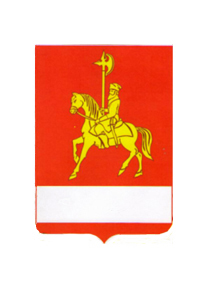 АДМИНИСТРАЦИЯ КАРАТУЗСКОГО РАЙОНАПОСТАНОВЛЕНИЕ05.11.2015            					                          с. Каратузское                      					                          № 681О разработке проекта Стратегии  социально-экономического развития  муниципального образования « Каратузский район» до 2030 года  В соответствии с Федеральным законом от 28.06.2014 № 172-ФЗ «О стратегическом планировании в Российской Федерации», Уставом муниципального образования «Каратузский район», в целях проведения своевременной и качественной  работы по разработке проекта Стратегии социально-экономического развития муниципального образования «Каратузский район» до 2030 года, ПОСТАНОВЛЯЮ:1. Создать рабочую группу в составе:К.А. Тюнин, глава района, председатель рабочей группы;Е.С. Мигла, заместитель главы района по финансам, экономике -руководитель финансового управления,  заместитель    председателя  рабочей группы;О.Д. Стабровская, главный специалист отдела экономического развития администрации района, секретарь рабочей группы;   Члены рабочей группы:Е.И. Тетюхин, заместитель главы района по сельскому хозяйству, производству и имущественным вопросам;А.А. Савин, заместитель главы района по социальным вопросам-руководитель управления образования;  В.А. Дулов, заместитель главы района по оперативным вопросам, строительству и ЖКХ; Г.И. Кулакова, председатель районного Совета депутатов ( по согласованию); Т.А. Пинчук, главный врач КГБУЗ «Каратузская РБ» (по согласованию);А.Ф. Корытов, руководитель УСЗН (по согласованию);И.Л. Шункина, директор КГКУ «Центр занятости населения    Каратузского района» (по согласованию);В.А. Шалимов, заведующий Каратузским филиалом КГБПОУ «Минусинский сельскохозяйственный колледж» (по согласованию);С.И. Бакурова, депутат районного Совета депутатов, начальник Управления ПФ в Каратузском районе (по согласованию);О.В. Дергачева, депутат районного Совета депутатов (по согласованию);Е.А. Брамман, депутат районного Совета депутатов (по согласованию);Л.С. Алексеева, депутат районного Совета депутатов (по согласованию); И.П. Клушин, депутат районного Совета депутатов, председатель СХА (колхоза) им. Ленина (по согласованию);Н.В. Димитров – директор ГП КК «Каратузское ДРСУ» (по согласованию);Е.В. Конев – генеральный директор ООО «Сагайское» (по согласованию);Г.Г. Грудцина – председатель СХОППК «Клевер» (по согласованию); В.Д. Соболев, председатель координационного совета в области развития малого и среднего предпринимательства (по согласованию);А.В. Цецура, член координационного Совета предпринимателей (по согласованию);А.А. Корытов, член координационного Совета предпринимателей (по согласованию);В.В. Терентьев, член координационного Совета предпринимателей (по согласованию)Г.П. Авсиевич, первый секретарь Каратузского района отделения КПРФ (по согласованию);А.Н. Малков, координатор ЛДПР по Каратузскому району (по согласованию);Н.Т. Костюченко, председатель местного отделения политической партии «Справедливая Россия» (по согласованию);В.А. Данаилов, атаман Каратузского станичного общества (по согласованию);И.П. Власов, начальник отдела  жкх, транспорта, строительства и связи администрации района;В.В. Дмитриев, главный специалист отдела сельского хозяйства администрации района;О.А. Назарова, главный специалист отдела земельных и имущественных отношений администрации района;Е.С. Гуркова, главный специалист отдела молодежной политики физкультуры и спорта администрации района;С.В. Кузьмина, ведущий специалист отдела  экономического развития администрации района; А.А. Саар, глава Каратузского сельсовета (по согласованию); Н.Н. Затулин, глава Амыльского сельсовета (по согласованию); А.А. Тонких, глава Моторского сельсовета (по согласованию); М.И. Кадакин, глава Верхнекужебарского сельсовета (по согласованию); О.Д. Бойчук, глава Качульского сельсовета (по согласованию);  И.Н. Кучева, глава Лебедевского сельсовета (по согласованию); Г.М. Уварова, глава Нижнекужебарского сельсовета (по согласованию); О.П. Захваткин, глава Нижнекурятского сельсовета (по согласованию); Н.А. Буланцев, глава Сагайского сельсовета (по согласованию); Г.В. Кириловский, глава Старокопского сельсовета (по согласованию); Ф.П. Иванов, глава Таятского сельсовета (по согласованию); Е.С. Тимашкова, глава  Уджейского сельсовета (по согласованию); Е.Н. Алаева, глава Черемушинского сельсовета (по согласованию); Н.Н. Блумберг, глава Таскинского сельсовета (по согласованию);2. Рабочей группе в срок до 01.10.2016 г.  разработать проект  Стратегии социально-экономического развития муниципального образования «Каратузский район».3. В срок до 01.12.2016 г предоставить проект  Стратегии социально-экономического развития муниципального образования «Каратузский район» в районный Совет депутатов Каратузского района для утверждения.4. Контроль по исполнению настоящего  постановления возложить на   заместителя главы района по финансам, экономике - руководителя финансового управления Е.С. Мигла.5. Распоряжение администрации Каратузского района от 26.03.2015 г № 26-р «О разработке проекта Стратегии  социально-экономического развития  МО «Каратузский район» до 2030 года считать утратившим силу.6. Постановление вступает в силу в день, следующий за днем его официального опубликования в периодическом печатном издании «Вести муниципального образования «Каратузский район»».Глава района                                             						                                             К.А. ТюнинАДМИНИСТРАЦИЯ  КАРАТУЗСКОГО  РАЙОНАПОСТАНОВЛЕНИЕ06.11.2015               					                           с. Каратузское                						                       № 688-пОб участии в краевом празднике «День урожая»С целью развития межрайонного взаимодействия, укрепления единого социально-экономического и культурного пространства края, в связи проведением краевого праздника «День урожая», в рамках которого пройдет презентации всех муниципальных образований края по теме  «Мы кормим наш край. Краевая продовольственная витрина», ПОСТАНОВЛЯЮ:1.Отделу культуры, молодёжной политики, физкультуры и спорта администрации района (Е. С. Гуркова) сформировать состав делегации и организовать участие  творческой делегации Каратузского района в  краевом празднике «День  урожая», 19-20 ноября 2015 г. в Красноярске.2.Финансовому управлению (Е.С. Мигла) обеспечить финансирование данного мероприятия в рамках  муниципальной программы "Развитие культуры, молодежной политики, физкультуры и спорта в Каратузском районе" подпрограммы   "Обеспечение условий предоставления культурно - досуговых услуг населению района", реализуемой в рамках муниципальной программы (расчет к плану финансово-хозяйственной деятельности прилагается).3. Контроль за исполнением настоящего постановления возложить на               Е.И. Тетюхина, заместителя главы района по сельскому хозяйству, производству и имущественным вопросам.4.Постановление вступает в силу  в день, следующий за днём его официального опубликования в периодическом печатном издании Вести муниципального образования «Каратузский район».Глава  района 					                                         К.А. ТюнинАДМИНИСТРАЦИЯ КАРАТУЗСКОГО РАЙОНАПОСТАНОВЛЕНИЕ05.11.2015           					                           с. Каратузское                    					                       № 684-п Об утверждении  положения «О конкурсном отборе (технико-экономических обоснований) субъектов малого и среднего предпринимательства для субсидирования части затрат субъектов  малого и (или) среднего предпринимательства, связанных с приобретением оборудования в целях создания и (или) развития либо модернизации производства товаров (работ, услуг)»В соответствии с мероприятиями муниципальной программы «Развитие малого и среднего предпринимательства в Каратузском районе» в целях создания благоприятных условий, способствующих устойчивому функционированию и развитию малого и среднего предпринимательства, руководствуясь ст. 26- 28 Устава МО «Каратузский район», ПОСТАНОВЛЯЮ:1. Утвердить положение «О конкурсном отборе (технико-экономических обоснований) субъектов малого и среднего предпринимательства для субсидирования части затрат субъектов  малого и (или) среднего предпринимательства, связанных с приобретением оборудования в целях создания и (или) развития либо модернизации производства товаров (работ, услуг)» согласно приложению к настоящему постановлению.2. Отделу сельского хозяйства администрации района провести конкурсный отбор технико-экономических обоснований субъектов малого и среднего предпринимательства для представления субсидии на возмещение части затрат субъектов  малого и (или) среднего предпринимательства, связанных с приобретением оборудования в целях создания и (или) развития либо модернизации производства товаров (работ, услуг) с 09 ноября 2015 г.  по 20 ноября 2015 года, включительно.3. Отделу сельского хозяйства администрации района разместить информацию о конкурсном отборе в периодическом печатном издании «Знамя труда» и на официальном сайте администрации района karatuzraion.ru.4.  Контроль над исполнением настоящего постановления возложить на заместителя Главы района по сельскому хозяйству, производству и имущественным вопросам Е.И. Тетюхина. 5. Постановление  вступает в силу  в день,  следующий за днем его  официального опубликования в периодическом печатном издании «Вести муниципального образования «Каратузский район»».Глава  района                                                                                      К.А. ТюнинПриложение к постановлению  администрации Каратузского районаот 05.11.2015 № 684-пПОЛОЖЕНИЕО конкурсном отборе технико-экономических обоснований субъектов малого и среднего предпринимательства для субсидирования части затрат субъектов  малого и (или) среднего предпринимательства, связанных с приобретением оборудования в целях создания и (или) развития либо модернизации производства товаров (работ, услуг).    Раздел 1 Общие положения1.1 Организатор Конкурса Организатор Конкурса и главный распорядитель бюджетных средств – администрация Каратузского района (далее – Организатор конкурса), заказчик муниципальной программы  «Развитие малого и среднего предпринимательства в Каратузском районе», утвержденной постановлением администрации Каратузского района от 31 октября 2013 года № 1127-п (далее – муниципальная Программа).	Организационно-техническое обеспечение конкурса, а также контроль над исполнением условий соглашения на субсидирование части затрат  субъектов  малого и (или) среднего предпринимательства, связанных с приобретением оборудования в целях создания и (или) развития либо модернизации производства товаров (работ, услуг)  (далее – соглашение о предоставлении субсидии), осуществляет отдел сельского хозяйства администрации района (далее – Отдел). 	Конкурсная документация разработана в соответствии порядком субсидирования части затрат субъектов малого и (или) среднего предпринимательства, связанных с приобретением оборудования в целях создания и (или) развития либо модернизации производства товаров (работ, услуг) (далее – Положение).1.2 Адрес для отправления конкурсных заявок662850, с. Каратузское, ул. Советская, д. 21 каб. № 301,315Контактный тел./факс: 8(391 37) 21-8-37.Контактный e-mail: karatuzpo@rambler.ru1.3 Предмет конкурса.       1.3.1. Предметом Конкурса является оказание финансовой поддержки  субъектам малого и (или) среднего предпринимательства, которые относятся к данной категории в соответствии с законодательством Российской Федерации (далее – субъекты МСП) в форме предоставления субсидий на компенсацию  части затрат, связанных с  приобретением оборудования в целях создания и (или) развития либо модернизации производства товаров (работ, услуг) (далее - субсидии) за счёт средств местного бюджета, а также средств, поступивших в местный бюджет из краевого и федерального бюджетов на эти цели в текущем году (далее – бюджетные средства).1.3.2.Общий объем финансирования на начало конкурса составляет 1233558,50 рублей, в том числе:- средства федерального бюджета 1233558,50 рублей	1.3.3. Субсидия предоставляется на возмещение субъекту МСП части затрат, связанных с приобретением оборудования в целях создания и (или) развития либо модернизации производства товаров (работ, услуг).Под развитием производства понимаются процессы, направленные на увеличение сложности, улучшение качества, появление новых элементов и объектов производства.Под модернизацией производства понимается усовершенствование, обновление производства, в том числе машин, оборудования, технологических процессов, приведение их в соответствие с новыми требованиями и нормами, техническими условиями, показателями качества.Субсидия предоставляется при условии, что оборудование является новой техникой, не было в употреблении и с момента его  выпуска прошло не более трех лет. Под оборудованием понимается: приобретение оборудования, устройств, механизмов, автотранспортных средств, приборов, аппаратов, агрегатов, установок машин, средств и технологий, соответствующих кодам подраздела 14 «Машины и оборудования», а также кодами 15 3410020-15 3410226, 15 3410340-153410442, 15 342140-153420219, 15 3599300-15 3599309 подраздела 15 «Средства транспортные» Общероссийского классификатора основных средств, утвержденного постановлением Госстандарта Российской Федерации от 26.12.1994 № 359.1.3.4. Право на участие в конкурсе имеют все субъекты МСП, осуществляющие хозяйственную деятельность на территории Каратузского района. 1.3.5.  Поддержка не может оказываться в отношении субъектов малого и (или) среднего предпринимательства:а) являющихся кредитными организациями, страховыми организациями (за исключением потребительских кооперативов), инвестиционными фондами, негосударственными пенсионными фондами, профессиональными участниками рынка ценных бумаг, ломбардами;б) являющихся участниками соглашений о разделе продукции;в) осуществляющих предпринимательскую деятельность в сфере игорного бизнеса;г) являющихся в порядке, установленном законодательством Российской Федерации о валютном регулировании и валютном контроле, нерезидентами Российской Федерации; д) финансовая поддержка субъектов малого и (или) среднего предпринимательства,  не может оказываться субъектам малого и (или) среднего предпринимательства, осуществляющим производство (или) и реализацию подакцизных товаров, а также добычу (или) и реализацию полезных ископаемых, за исключением общераспространенных полезных ископаемых.	1.3.6.  Субсидии предоставляются субъектам МСП на конкурсной основе за счёт бюджетных средств, предусмотренных на реализацию соответствующего мероприятия. Общий размер субсидий не может превышать размера бюджетных ассигнований, предусмотренных в Программе на соответствующий финансовый год. 1.3.7. Субсидии предоставляются из расчета не более 50 процентов произведенных затрат на один субъект малого и среднего предпринимательства.Максимальный размер субсидии составляет 100,0 тыс. рублей одному субъекту малого или среднего предпринимательства  В случае поступления в бюджет района средств краевого  и федерального бюджетов (по итогам конкурса по отбору муниципальных программ для предоставления субсидий бюджетам муниципальных образований края в целях софинансирования мероприятий по поддержке и развитию малого и среднего предпринимательства) и со дня их зачисления на расчетный счет администрации района максимальный размер субсидии составляет 500,0 тыс. рублей одному субъекту малого  и  (или) среднего предпринимательства.Поддержка оказывается субъектам малого и среднего предпринимательства, осуществляющим деятельность в сфере производства товаров (работ, услуг), за исключением видов деятельности, включенных в разделы G, K, L, M (за исключением кодов 71 и 75), N, O, S, T, U Общероссийского классификатора видов экономической деятельности (ОК  029-2014 (КДЕС Ред. 2) (при этом поддержка не может оказываться субъектам малого и среднего предпринимательства, осуществляющим производство и реализацию подакцизных товаров, а также добычу и реализацию полезных ископаемых, за исключением общераспространенных полезных ископаемых).В 2015 году субсидии из федерального бюджета предоставляются субъектам малого и среднего предпринимательства, осуществляющим деятельность в сфере производства товаров (работ, услуг), за исключением видов деятельности, включенных в разделы G, J, K (за исключением кода 74.2), L, O (за исключением кодов 90 и 92), P, а также относящихся к подклассу 63.3 раздела I  Общероссийского классификатора видов экономической деятельности (ОК.  029-2001 (КДЕС ред. 1).1.4. Конкурсная комиссия1.4.1. Конкурсная комиссия:          1.4.1.1. рассматривает заявки и документы на предмет соответствия условиям допуска, указанным в пункте 2.2. настоящей конкурсной документации, и заключения о соответствии (несоответствии) субъекта МСП требованиям указанных норм настоящей  конкурсной документации и Порядка «субсидирования части затрат субъектов  малого и (или) среднего предпринимательства, связанных с приобретением оборудования в целях создания и (или) развития либо модернизации производства товаров (работ, услуг)» (приложение 4 к подпрограмме «Финансовая поддержка субъектов малого и среднего предпринимательства» муниципальной программы «Развитие малого и среднего предпринимательства в Каратузском районе», утвержденной постановлением администрации Каратузского района от 30.09.2013 года №1127-п);  1.4.1.2. рассматривает оценку технико-экономических обоснований, представленных  в составе заявки согласно следующим критериям;	- назначение приобретения оборудования;	- количество созданных рабочих мест;	- объем производства;	- заработная плата работников субъектов МСП. 	Каждый критерий, указанный в пункте 1.4.1.3 настоящей конкурсной документации оценивается по баллам в соответствии с максимальным/минимальным значением, установленным в приложении 2 к настоящей конкурсной документации.1.4.1.3  принимает решение о предоставлении субсидии; 1.4.1.4  принимает решение об отказе в предоставлении субсидии.	1.4.2. Решения принимаются Конкурсной комиссией на заседании и оформляются протоколом в срок, не превышающий 3 рабочих дней после соответствующего заседания Конкурсной комиссии (далее – протокол), который подписывается всеми членами Конкурсной комиссии, присутствующими на заседании.1.4.3. Конкурсную комиссию возглавляет председатель конкурсной комиссии.  В случае отсутствия председателя конкурсной комиссии его обязанности исполняет заместитель председателя конкурсной комиссии.1.4.4. Ведение протокола осуществляет ответственный секретарь Конкурсной комиссии. В случае отсутствия ответственного секретаря  Конкурсной комиссии, его обязанности исполняет специалист администрации Каратузского района, временно исполняющий его обязанности по основной должности.1.4.5.  В случае невозможности присутствия на заседании члена комиссии по уважительным причинам (отпуск, болезнь, командировка и т.п.) его полномочия могут быть делегированы другому должностному лицу данной организации, представителем которой является член комиссии.1.5 Сроки  проведения конкурса               1.5.1. Конкурс проводится в период со 09 ноября 2015 г.  по 20 ноября 2015 года включительно. Прием конкурсных заявок заканчивается  20 ноября 2015 года в 17- 00 часов включительно.	1.6. К участию в конкурсе допускаются субъекты МСП (далее – Участники конкурса:	1.6.1 субъекты МСП осуществляющие свою деятельность на территории Каратузского района, не имеющие задолженности по налоговым и иным обязательным платежам в бюджеты всех уровней и государственные внебюджетные фонды;	1.6.2 подтвердившие соблюдение условий пункта 2.2.2 настоящей  Конкурсной документации.           1.6.3. В случае отсутствия участников конкурса или неиспользованных лимитов бюджетных средств,  Организатор проводит конкурс повторно  в текущем финансовом году. Информация о сроках приема заявок на участие в конкурсе публикуется на официальном сайте администрации Каратузского района karatuzraion.ru	1.6.4. Дополнительно выделенные в текущем году (поступившие из других уровней бюджетов) средства на предоставление субсидии субъектам МСП по данному мероприятию, распределяются между победителями конкурсного отбора, в порядке очерёдности установленной Конкурсной комиссией, без проведения дополнительных конкурсов. Раздел 2 Подготовка конкурсных заявок             2.1. Предоставление конкурсной документации.	2.1.1. Комплект конкурсной документации может быть получен всеми претендентами в Отделе. Конкурсная документация также может быть получена на сайте администрации Каратузского района karatuzraion.ru. 2.1.2. Плата за предоставление конкурсной документации не взимается.2.2  Порядок представления конкурсной заявки2.2.1. Для участия в конкурсе Участник конкурса предоставляет материалы конкурсной заявки лично, или направляет заказным письмом или курьером по адресу  указанному в пункте 1.2 настоящей конкурсной документации не позднее 17- 00 часов 20 ноября 2015 года.2.2.2. Субъект малого или среднего предпринимательства, претендующий на получение субсидии для участия в конкурсе, предоставляет в администрацию района заявку, которая должна содержать:-заявление на предоставление субсидии по форме согласно приложению  1;-выписку из Единого государственного реестра юридических лиц или выписку из Единого государственного реестра индивидуальных предпринимателей, выданную не ранее чем 1 января текущего года (предоставляется по инициативе заявителя);-справку инспекции ФНС России по месту учета субъекта малого и (или) среднего предпринимательства о состоянии расчетов по налоговым и иным обязательным платежам в бюджеты бюджетной системы Российской Федерации, выданную не ранее чем за 30 дней до даты подачи документов (предоставляется по инициативе заявителя);-справки:  Пенсионного Фонда Российской Федерации о состоянии расчетов по страховым взносам, пеням и штрафам, Фонда социального страхования Российской Федерации о наличии задолженности по уплате страховых взносов в Фонд социального страхования Российской Федерации, полученные в срок не ранее 30 дней до даты подачи заявки (заявок) (предоставляется по инициативе заявителя);- заверенные субъектом МСП копии действующих  договоров на приобретение в собственность оборудования стоимостью свыше 40000,0 (сорок тысяч) рублей, заключенные не ранее 20 декабря 2014 года;-  копии платежных документов, подтверждающие фактическую оплату субъектом малого и среднего предпринимательства оборудования и бухгалтерские документы, подтверждающие постановку на баланс указанного оборудования (субъектами, ведущими бухгалтерский учет) заверенные заявителем;- сведения о фактическом уровне заработной платы работников субъекта МСП;- для субъектов малого и (или) среднего предпринимательства, применявших в отчетном периоде специальные режимы налогообложения справку об имущественном и финансовом состоянии согласно приложению  2;- технико-экономическое обоснование приобретения оборудования в целях создания и (или) развития, либо модернизации производства товаров (работ, услуг).        Технико-экономическое обоснование готовится субъектом МСП в свободной форме, самостоятельно либо с привлечением организаций, специализирующихся на бизнес - планировании, проектировании и иной подобной деятельности, в том числе научной.       В технико-экономическом обосновании должны быть отражены основные цели и задачи реализации проекта, обоснование приобретения оборудования, подтверждающего цели создания и (или) развития либо модернизации производства, сведения о созданных и сохраненных рабочих местах, показатели развития производства до и после приобретения оборудования, позволяющие сделать вывод о наличии  усовершенствований, улучшений, обновлений объекта, приведение его в соответствие с новыми требованиями и нормами, техническими условиями, показателями качества                   и другими требованиями, связанными с реализацией проекта.       2.2.3. Заявка на участие в конкурсе должна быть прошита, пронумерована, скреплена печатью и подписана Участником конкурса или лицом, уполномоченным таким участником. 	Первым листом является опись, затем  заявление на предоставление субсидии и остальные документы.      2.2.4. Поступившие заявки регистрируются Отделом в журнале регистрации заявок для участия в конкурсе по отбору субъектов малого и среднего предпринимательства для субсидирования части затрат субъектов  малого и среднего предпринимательства, связанных с приобретением оборудования в целях создания и (или) развития либо модернизации производства товаров (работ, услуг), с указанием даты и времени поступления, предусмотренным для реализации данного мероприятия в текущем году.2.2.5. Конкурсные заявки, полученные по истечении срока подачи заявок             на участие в Конкурсе, не принимаются.2.2.6. Участник конкурса может внести изменения в заявку до истечения установленного срока подачи заявок или отозвать ее, направив в конкурсную комиссию уведомление в письменном виде. 2.2.7.  Один субъект МСП вправе подать только одну заявку.2.2.8.  Заявка и документы возврату субъекту МСП не подлежат.Раздел 3 Основные требования по мероприятию 3.1. Средства субсидии направляются на софинансирование затрат субъектам МСП, отобранным на конкурсной основе, при условии представления  соглашения на субсидирование части затрат, связанных с приобретением оборудования в целях создания и (или) развития и (или) модернизации производства товаров заключенного администрацией Каратузского района и получателем субсидии.3.2. Основными условиями допуска к рассмотрению заявок является соблюдение  субъектом МСП следующих требований:	- предоставление Отделу всех документов, в соответствии с условиями и требованиями пункта 2.2.2 настоящей конкурсной документации; 	- отсутствие задолженности по уплате налогов, сборов, страховых взносов, пеней и налоговых санкций;	- заработная плата работников субъекта МСП не ниже минимальной оплаты труда.	3.3. Решение о предоставлении или отказе в предоставлении субсидии принимается Конкурсной комиссией.	3.4. Субсидии не предоставляются  субъектам МСП:3.4.1 указанным в частях 3-5 статьи 14 Федерального закона от 24.07.2007 № 209-ФЗ «О развитии малого и среднего предпринимательства в Российской Федерации»;3.4.2  не предоставившие полный пакет документов, указанных в пункте 2.2.2 настоящей конкурсной документации, либо предоставившие в данных документах недостоверные сведения; 	3.4.3  в случаях выявления недостоверных сведений,  указанных в заявке на получение субсидии.Раздел 4 Конкурсный отбор заявок4.1. Заседание конкурсной комиссии (далее – заседание) проводится не позднее 10 рабочих дней с момента окончания приема документов от субъекта МСП.  Заседание является правомочным, если на нём присутствуют не менее половины её членов.4.1.1.Конкурсная комиссия рассматривает оценку технико-экономических обоснований, представленных в составе заявок, на основании чего принимает решение о предоставлении либо об отказе в предоставлении субсидии. Результаты, представленные членами конкурсной комиссии в оценочных листах по каждому проекту, суммируются в сводную  оценочную ведомость.4.1.2. Решение принимается конкурсной комиссией на заседании, и оформляются протоколом в срок, не превышающий 3 рабочих дней после соответствующего заседания конкурсной комиссии (далее – протокол), который подписывается всеми членами конкурсной комиссии, присутствующими на заседании.4.1.3. При принятии решения о предоставлении субсидии, в первую очередь предоставляется субсидия субъекту МСП, чья заявка набрала наибольший суммарный балл, далее по мере убывания, но в пределах средств предусмотренных на реализацию данного мероприятия в текущем году.В случае равенства набранных победителями суммарных баллов преимущество отдается победителю, чья заявка зарегистрирована ранее.4.1.4. Решение об отказе в предоставлении субсидий принимается комиссией в случае, если: - заявка набрала менее 15 баллов;- отсутствуют бюджетные средства, предусмотренные на реализацию данного мероприятия.4.1.5. Решения Конкурсной комиссии принимаются на заседании большинством голосов от числа присутствующих членов конкурсной комиссии. При равенстве голосов решающим является голос председателя конкурсной комиссии.4.1.6.Решения, принятые конкурсной комиссией, могут быть обжалованы в соответствии с законодательством Российской Федерации.4.1.7. Отдел в течение пяти  рабочих дней, с даты принятия решения Конкурсной комиссией о предоставлении субсидии субъекту МСП  направляет уведомление  субъекту МСП.4.1.8. В соответствии с решением Конкурсной комиссии отдел сельского хозяйства  администрации района готовит проект распоряжения администрации Каратузского района «О субсидировании части затрат субъектов  малого и (или) среднего предпринимательства, связанных с приобретением оборудования в целях создания и (или) развития либо модернизации производства товаров (работ, услуг)» (далее – распоряжение о предоставлении субсидии). 4.1.9. На основании решения Конкурсной комиссии и распоряжения о предоставлении субсидии,  отдел в течение 5 рабочих дней готовит проект соглашения о предоставлении субсидии, и направляет его для подписания обеими сторонами. 4.1.10. Организатор Конкурса в сроки, указанные в соглашении о предоставлении субсидии причисляет денежные средства на расчётный счёт субъекта МСП. 4.1.11. Учёт предоставленных субсидий ведет Отдел.4.1.12. Решение конкурсной комиссии может быть обжаловано субъектом МСП в порядке, предусмотренном действующим законодательством.4.1.13.   В случае выявления факта нарушения получателем субсидии условий, установленных при предоставлении субсидии, отдел сельского хозяйства администрации района принимает решение о возврате субсидии  (далее решение о возврате субсидии) в бюджет района с указанием оснований его принятия. Отдел в течение 3 рабочих дней направляет получателю субсидии заказным письмом с уведомлением о вручении  копию распоряжения о возврате субсидии.Получатель субсидии в течение 10 календарных дней со дня получения решения о возврате субсидии обязан произвести возврат в бюджет района ранее полученных сумм субсидии, указанных в распоряжении о возврате субсидии, в полном объеме.В случае если получатель субсидии не возвратил средства в сумме, указанной в распоряжении о возврате субсидии в установленный срок или возвратил их не в полном объеме, администрация Каратузского района обращается в суд о взыскании указанных средств в бюджет в соответствии с законодательством Российской Федерации.4.1.14. Ответственность за достоверность представляемых Организатору конкурса сведений возлагается на субъекта МСП.4.1.15.  Субъект МСП  может обратиться за разъяснениями по содержанию и требованиям Положения и конкурсной документации в Отдел в письменном порядке не позднее, чем за 5  дней до окончания приема заявок на участие в конкурсе. При этом Отдел не позднее 3 дней с даты получения запроса, обязан направить письменный ответ.4.1.16.  Отдел осуществляет контроль об исполнении условий соглашения о предоставлении финансовой поддержки и мониторинг хозяйственной   деятельности   субъекта МСП,   получивших субсидии.	Для проведения мониторинга хозяйственной деятельности субъект МСП получивший субсидию предоставляет отчетность в соответствии с требованиями соглашения о предоставлении финансовой поддержки.Информационная картаИнформационная карта содержит сведения об условиях проведения конкурса и является неотъемлемой частью конкурсной документации.Главе районаК.А. ТюнинуЗАЯВЛЕНИЕна конкурс по отбору субъектов МСП для субсидирования части затрат субъектов малого и (или) среднего предпринимательства, связанных  с приобретением оборудования в целях создания и (или) развития либо модернизации производства товаров (работ, услуг) от _____________________________________________________________(наименование и организационно-правовая форма субъекта МСП)Почтовый адрес: ________________________________________________ИНН _______________________________ОГРН_______________________Номер свидетельства ЕГРИП/ЕГРЮЛ_______________________________Место  государственной  регистрации  предпринимательской  деятельности: __________________________________________________________________Номер контактного телефона/факса: ___________________________Ф.И.О. и контактные данные представителя (для юридических лиц)*:__________________________________________________________________ ( Предоставить документы, подтверждающие полномочия заявителя или представителя действующего от его имени)Прошу предоставить субсидию в сумме _______________________________________________________________________________________рублей(цифрами и прописью)для  возмещения затрат, фактически понесенных при приобретении оборудования в целях создания и (или) развития и (или) модернизации производства товаров  в размере ________________________________рублей.Затраченные  средства были направлены на _____________________________________________________________________________________________(указывается конкретное направление расходования средств (оплата услуг соответствующей организации  с указанием характеристик приобретённого оборудования)  В качестве документов, подтверждающих фактически произведенные затраты, прилагаю: __________________________________________________________________            (перечисляются документы первичного учета, подтверждающие фактические расходы договоры, счета-фактуры, платежные поручения, накладные, акты приемки выполненных работ и другие)     Общая сумма затрат, понесенных предприятием в соответствии с подтверждающими  документами _____________________________________   ____________________________________________________________________                       (должна равняться сумме запрашиваемой субсидии) Вид деятельности по ОКВЭД, фактический адрес (адрес места осуществления деятельности)______________________________________________________	Информация о ранее предоставляемой финансовой поддержки (форма поддержки, сроки, когда и кем оказывалась) ________________________________________________________________Корреспонденцию в мой адрес направлять по адресу: _________________________________________________________________________________	Настоящим удостоверяю соответствие категориям, установленным статьей 4 Федерального закона от 24 июля 2007 года № 209-ФЗ  «О развитии малого и среднего предпринимательства в Российской Федерации», регистрацию и осуществление деятельности на территории муниципального образования Каратузский район, а также отсутствие задолженности по уплате налогов, сборов, страховых взносов, пеней и налоговых санкций.    	Заявляю о  том,  что:	-  на день подачи заявления о предоставлении субсидии в  отношении  меня  как субъекта  хозяйственных правоотношений не проводятся процедуры ликвидации юридического лица, отсутствует решение арбитражного суда о признании юридического лица (индивидуального предпринимателя)  банкротом и об открытии конкурсного производства, не приостановлена деятельность юридического лица в порядке, предусмотренном Кодексом Российской Федерации об административных правонарушениях, а также отсутствует задолженность по заработной плате сотрудникам;	- в случае получения субсидии обязуюсь сохранить среднюю численность работающих в течение одного года со дня получения субсидии.Даю свое согласие на проверку и обработку данных, указанных мной в заявлении.С условиями и порядком предоставления субсидии ознакомлен, достоверность представленной информации гарантирую.	В соответствии с установленным положением к заявлению прилагаются документы на ____ листах.Подпись _____________________________ /____________________________/(расшифровка подписи)           МПДата подачи заявления «____» __________ 20_____ г  Справкаоб имущественном и финансовом состоянии_____________________________________________________________________                       (полное наименование заявителя)Сведения об имуществе:  тыс. рублейНаименование:Остаточная стоимость за предшествующий  календарный год <*>Всего         	2. Сведения о финансовом состоянии:Выручка от реализации  товаров  (работ,  услуг)  без  учета  налога  надобавленную стоимость (доходы от основной деятельности)  за  предшествующийкалендарный год <*>, тыс. рублей: ________________. <*> Для  вновь  созданной  организации  или  вновь  зарегистрированногоиндивидуального предпринимателя  и  крестьянского  (фермерского)  хозяйствасведения предоставляются за период, прошедший  со  дня  их  государственнойрегистрации.Руководитель_____________________      /___________________________/(должность)(подпись)                   (расшифровка подписи)М.П.Главный бухгалтер  ____________________/___________________________/                       (подпись)                             (расшифровка подписи)КОЛИЧЕСТВЕННЫЕ ПОКАЗАТЕЛИбалльной оценки проектов конкурса по отбору субъектов МСП,  претендующих на предоставление субсидий, связанных  с приобретением оборудования в целях создания и (или) развития и (или) модернизации производства товаров     ОЦЕНОЧНЫЙ ЛИСТ*члена конкурсной комиссии конкурса по предоставлению субсидий, связанных с приобретением оборудования в целях создания и (или) развития и (или) модернизации производства товаров ______________________________________________________________________(Ф.И.О., должность члена конкурсной комиссии)_____________________________________________________________________(наименование проекта)______________________________________________________________________(наименование субъекта малого и среднего предпринимательства – автора проекта (бизнес-плана))Подпись члена конкурсной комиссии  ____________ /____________________________/                                                                                                                              (расшифровка подписи)                   Дата  «____» __________ 201_ г.Примечание.* Заполняется собственноручно членом конкурсной комиссии.СВОДНАЯ ОЦЕНОЧНАЯ ВЕДОМОСТЬ_____________________________________________________________________(наименование проекта)______________________________________________________________________(наименование субъекта малого и среднего предпринимательства – автора проекта)Примечание.* Заполняется Отделом.СОГЛАШЕНИЕ  № _____на субсидирование части затрат, связанных с приобретениемоборудования в целях создания и (или) развития либо модернизации производства товаров (работ, услуг)     с. Каратузское                                                            «____»  _________  2015 г.               Администрация Каратузского района в дальнейшем «Администрация района», в лице Главы района  Константина Алексеевича Тюнина, действующей на основании Устава, с одной стороны, и __________________________________________________________________ ,                                    (наименование субъекта малого и среднего предпринимательства)                      Именуемое (ый) в дальнейшем «Получатель», в лице ________________________, действующего на основании _____________________,с  другой  стороны,  вместе  именуемые  «Сторонами», в целях оказания финансовой поддержки субъектам малого и среднего предпринимательства заключили договор на субсидирование части затрат, связанных с приобретением оборудования в целях создания и (или) развития либо модернизации производства товаров (работ, услуг) (далее – Соглашение) о нижеследующем:1. Общие положения	1.1. В целях реализации муниципальной программы «Развитие малого и среднего предпринимательства в Каратузском районе» (далее – Программа), утвержденной постановлением администрации Каратузского района от 31октября 2013 года № 1127-п, в соответствии с  порядком субсидирования части затрат субъектов малого и (или) среднего предпринимательства, связанных с приобретением оборудования в целях создания и (или) развития либо модернизации производства товаров (работ, услуг) на основании решения Конкурсной комиссии от ____ 2015 года Протокол № ___ и распоряжения  администрации Каратузского района от _____ 2015 № ________, Стороны настоящего соглашения достигли договоренности о действиях каждой из них по организации субсидирования части затрат, связанных с приобретением оборудования в целях создания и (или) развития либо модернизации производства товаров (работ, услуг) Получателем. 2. Предмет Соглашения	2.1. Администрация Каратузского района предоставляет Получателю средства _ бюджета в виде субсидии на возмещение части затрат, фактически понесенных Получателем при приобретении оборудования в целях создания и (или) развития и либо модернизации производства товаров (работ, услуг) за счет средств, выделенных на реализацию  Программы (далее – субсидия).	2.2. Размер субсидии составляет ___________________________ рублей,  в том числе:	за  счет средств местного бюджета          _________________рублей.	за  счет средств краевого бюджета       _________________ рублей.	за  счет средств федерального бюджета  _________________ рублей.3. Права и обязанности Сторон	3.1. Администрация:	3.1.1  перечисляет Получателю бюджетные средства в размере, указанном в пункте 2.2 настоящего Соглашения:	-  за счет средств местного бюджета, в срок, не превышающий 10 дней со дня подписания настоящего Соглашения.	- средства краевого и (или) федерального бюджетов перечисляются по мере поступления в бюджет муниципального образования Каратузский район, предусмотренные на финансирование данного мероприятия в текущем году. 	3.1.2. осуществляет контроль за исполнением условий настоящего Соглашения. 	3.1.3. Осуществляет текущий и последующий контроль за эффективным и целевым использованием субсидий.	    3.2. Получатель: 	3.2.1. Принимает на себя обязательства по сохранению среднесписочной  численности рабочих мест на период не менее 1 года со дня получения субсидии.	Количество среднесписочной численности рабочих мест должно быть не менее количества указанного в заявке на участие в конкурсе.3.2.2. Не продает и не сдает в аренду приобретенное за счет субсидии оборудование в течении 2 лет, с момента получения субсидии.	3.2.3. Предоставляет Администрации района до 10 апреля 2016 года:	- копию сведений о среднесписочной численности работников за предшествующий календарный год с отметкой налогового органа,  заверенную Получателем;	- копии налоговой декларации (бухгалтерской отчётности) за прошедший налоговый период заверенную  Получателем; 	- информационное письмо за подписью получателя поддержки со следующей информацией: сумма налоговых исчисления за отчетный год, объем выпускаемой продукции (объем оказанных услуг), вид оказываемых услуг (ассортимент выпускаемой продукции) создание новых рабочих мест, среднесписочная численность работников (согласно налоговой декларации о среднесписочной численности работников).	3.3. В случае нарушения условий, указанных в пункте 3.2.  настоящего Соглашения, Получатель обязан вернуть в местный  бюджет средства в течение  10 дней с момента получения требования Администрации района о возврате.4. Ответственность Сторон4.1.  В случае неисполнения или ненадлежащего исполнения своих обязательств по настоящему Соглашению Стороны несут ответственность в соответствии с законодательством Российской Федерации.5. Срок действия Соглашения, его изменение и дополнение, разрешение споров5.1. Настоящее Соглашение вступает в силу с момента его подписания и действует: в части финансирования – до 31 декабря текущего года;в части исполнения Сторонами обязательств до полного их исполнения.5.2. Все изменения и дополнения к настоящему Соглашению считаются действительными, если они оформлены в письменном виде, подписаны уполномоченными на то лицами и заверены печатями обеих Сторон.5.3. Споры, возникающие в процессе исполнения настоящего Соглашения, Стороны будут стремиться разрешить путём переговоров. В случае неурегулирования спорных вопросов Стороны руководствуются действующим законодательством Российской Федерации.5.4. Настоящее Соглашение составлено в двух экземплярах, по одному для каждой из Сторон. Тексты идентичны, имеют равную юридическую силу.6. Прочие условия6.1. Во всем, что не предусмотрено настоящим Соглашением, Стороны руководствуются действующим законодательством Российской Федерации. 6.2. Изменения и дополнения в настоящее Соглашение вносятся с согласия Сторон и оформляются дополнительными соглашениями, являющимися его неотъемлемой частью.7. Реквизиты СторонСОСТАВКонкурсной комиссии по конкурсному отбору проектов субъектов малого и (или) среднего предпринимательства для представления субсидии на возмещение части затрат субъектов  малого и (или) среднего предпринимательства, связанных с приобретением оборудования в целях создания и (или) развития либо модернизации производства товаров (работ, услуг).Тетюхин Евгений Иванович        -  заместитель Главы района по сельскому                                                               хозяйству, производству и имущественным                                                             вопросам - председатель комиссии;                                                                      Стабровская Ольга Дмитриевна  -   главный специалист отдела экономического                                                                   развития,  заместитель председателя комиссии.Члены комиссии:Мигла Елена Сергеевна               -   заместитель Главы района по финансам,                                                          экономике - руководитель финансового                                                            управления;             Кузьмина Светлана Васильевна   -  ведущий специалист отдела экономического                                                           развития;Дмитриев Валерий Владимирович-главный специалист отдела сельского                                                             хозяйства;Корытов Алексей Анатольевич    -  индивидуальный предприниматель, председа-                                                           тель координационного совета (по согла-                                                           сованию);Цецура Андрей Владимирович   -   индивидуальный предприниматель, член                                                                    координационного совета (по согласованию)                                                            Карнаухова Анастасия Сергеевна - специалист департамента лесозаготовительной                                                           деревообрабатывающей отрасли и малоэтаж-                                                           ного домостроения МООПС «Сибирь без                                                            границ» (по согласованию)    АДМИНИСТРАЦИЯ КАРАТУЗСКОГО РАЙОНАПОСТАНОВЛЕНИЕ06.11.2015            					                           с. Каратузское                     					                       № 687-пОб установлении норматива стоимости 1 квадратного метра общей площади жилья для расчета размера социальных выплат молодым семьям на 2016 годВ соответствии статьи 179 Бюджетного кодекса Российской Федерации, постановления Правительства Российской Федерации от 17.12.2010 № 1050 «О федеральной целевой программе «Жилище» на 2015 – 2020 годы», постановления Администрации Каратузского района от 30.10.2013 № 1113-п «Об утверждении муниципальной программы «Обеспечение жильем молодых семей в Каратузском районе», постановления Администрации Каратузского района от 10.10.2014 № 1062-п «Об установлении нормы стоимости 1 квадратного метра общей площади жилья на 4 квартал 2014 года, а так же на период действия программы, для расчета размера субсидий  предоставляемых молодым семьям  за счет федерального,  краевого и  местного бюджетов в рамках муниципальной программы «Обеспечение жильем молодых семей в Каратузском районе», руководствуясь ст.28 Устава Муниципального образования «Каратузский район»,  ПОСТАНОВЛЯЮ:  1. Установить норматив стоимости 1 квадратного метра общей площади жилья на 2016 год на территории Муниципального образования «Каратузский район»,  в размере 34183,75 (тридцать четыре тысячи сто восемьдесят три рубля) 75 копеек,  применяемую для расчета размера субсидий  предоставляемых молодым семьям за счет федерального, краевого и местного бюджетов муниципальной программы «Обеспечение жильем молодых семей в Каратузском районе».2. Контроль за исполнением настоящего  постановления возложить на И.П. Власова и.о. заместителя главы района по оперативным вопросам, строительству и ЖКХ.3. Постановление вступает в силу в день следующий за днем его официального опубликования в печатном издании «Вести» муниципального образования «Каратузский район» и распространяет свое действие на правоотношения возникшие с 01.01.2016г.Глава района                                           					                                              К.А. Тюнин АДМИНИСТРАЦИЯ КАРАТУЗСКОГО РАЙОНАПОСТАНОВЛЕНИЕ29.10.2015              					                           с. Каратузское               						                   № 663-пО внесении изменений в постановление администрации Каратузского района от 31.10.2013 № 1124-п «Об утверждении муниципальной программы Каратузского района «Реформирование и модернизация жилищно-коммунального хозяйства и повышение энергетической эффективности».В соответствии со статьей 179 Бюджетного кодекса Российской Федерации, статьей 28 Устава муниципального образования «Каратузский район», постановлением администрации Каратузского района от 29.07.2013 № 738-п «Об утверждении Порядка принятия решений о разработке муниципальных программ Каратузского района, их формировании и реализации» ПОСТАНОВЛЯЮ:1. Приложение к постановлению администрации Каратузского района 31.10.2013 № 1124-п «Об утверждении муниципальной программы Каратузского района «Реформирование и модернизация жилищно-коммунального хозяйства и повышение энергетической эффективности» изменить и изложить в новой редакции согласно приложению.2. Контроль за исполнением настоящего постановления возложить на    В.А. Дулова, заместителя главы района по оперативным вопросам, строительству и ЖКХ.3. Опубликовать постановление в периодическом печатном издании Вести муниципального образования «Каратузский район» и на официальном сайте администрации Каратузского района с адресом в информационно-телекоммуникационной сети Интернет - www.karatuzraion.ru.4. Постановление вступает в силу с 01 января 2016 года, но не ранее дня, следующего за днем его официального опубликования в периодическом печатном издании Вести муниципального образования «Каратузский район».Глава района                    					                                                                      К.А. ТюнинПриложение к постановлению администрации      Каратузского районаот 29.10.2015 г. № 663-пПриложениек постановлению администрации      Каратузского районаот 31.10.2013 г. № 1124-пМуниципальная программа Каратузского района «Реформирование и модернизация жилищно-коммунального хозяйства и повышение энергетической эффективности»1. Паспорт муниципальной программы Каратузского района «Реформирование и модернизация жилищно-коммунального хозяйства и повышение энергетической эффективности» 2. Характеристика текущего состояния в сфере жилищно-коммунального хозяйства с указанием основных показателей социально-экономического развития Каратузского района и анализ социальных, финансово-экономических и прочих рисков реализации программы2.1. Общие положенияЖилищно-коммунальное хозяйство является базовой отраслью экономики Каратузского района, обеспечивающей население района жизненно важными услугами: отопление, холодное водоснабжение, водоотведение, электроснабжение, газоснабжение. Согласно опросам общественного мнения, проводимым Всероссийским центром изучения общественного мнения (ВЦИОМ), на протяжении нескольких последних лет ситуация в жилищно-коммунальном хозяйстве остается главной проблемой, волнующей россиян (в том числе и жителей Каратузского района). Реформирование жилищно-коммунального хозяйства прошло несколько важных этапов, в ходе которых были в целом выполнены задачи реформы оплаты жилья и коммунальных услуг, создания системы адресной социальной поддержки граждан, совершенствования системы управления многоквартирными жилыми домами, финансового оздоровления организаций жилищно-коммунального комплекса, развития в жилищно-коммунальной сфере конкурентных рыночных отношений и привлечения частного сектора к управлению объектами коммунальной инфраструктуры и жилищного фонда.Основными показателями, характеризующими отрасль жилищно-коммунального хозяйства Каратузского района являются:- высокий уровень износа основных производственных фондов, в том числе транспортных коммуникаций и энергетического оборудования, до 60-75% обусловленный принятием в муниципальную собственность объектов коммунального назначения в ветхом и аварийном состоянии;- высокие потери энергоресурсов на всех стадиях от производства до потребления, составляющие 20-30%, вследствие эксплуатации устаревшего технологического оборудования с низким коэффициентом полезного действия;- высокая себестоимость производства коммунальных услуг из-за сверхнормативного потребления энергоресурсов, наличия нерационально функционирующих затратных технологических схем и низкого коэффициента использования установленной мощности и, вследствие этого, незначительная инвестиционная привлекательность объектов;- отсутствие очистки питьевой воды на значительном числе объектов водопроводного хозяйства.Уровень износа коммунальной инфраструктуры на территории района составляет 66 %. В результате накопленного износа растет количество инцидентов и аварий в системах тепло-, электро- и водоснабжения, увеличиваются сроки ликвидации аварий и стоимость ремонтов.На территории района за 2012 год организациями, оказывающими жилищно-коммунальные услуги, предоставлены следующие объемы коммунальных ресурсов:холодная вода – 276,7 тыс. м3;водоотведение – 19,5 тыс. м3;тепловая энергия  – 16,8 тыс. Гкал;электрическая энергия – 35,9 млн. кВт/час.Доля площади жилищного фонда, обеспеченного всеми видами благоустройства, в общей площади жилищного фонда Каратузского района на составляет 0,11 %. Особенно низок уровень благоустройства в малых сельских поселениях.Как правило, капитальный ремонт осуществляется в минимально-необходимых объемах, в лучшем случае – с частичной модернизацией. Следует отметить, что в сфере жилищно-коммунального хозяйства имеют место быть неплатежи населения.Доходы организаций, оказывающих жилищно-коммунальные услуги на территории района, составляют порядка 49,6 млн. рублей при объеме расходов 51,4 млн. рублей. При этом возмещение населением затрат за предоставление услуг составляет 27,2 млн. рублей (или 99,1 % от стоимости предоставленных населению услуг).Вместе с тем в жилищно-коммунальном хозяйстве в настоящее время активно проводятся преобразования, закладывающие основы развития отрасли на долгосрочную перспективу. На федеральном уровне приняты новые законы, регулирующие отношения в сферах теплоснабжения, электроснабжения, водоснабжения и водоотведения. Утверждены или находятся в стадии утверждения десятки подзаконных нормативных актов, которые создают фундамент для новой системы регулирования. Устанавливаются детальные требования к качеству и надежности жилищно-коммунальных услуг. Принят федеральный закон, призванный системно решить задачу капитального ремонта многоквартирных домов. Во многом пересмотрены правила работы управляющих организаций.Работа по реформированию жилищно-коммунального хозяйства далека от завершения и для достижения запланированных результатов необходимо точное и последовательное выполнение мероприятий в соответствии с задачами, определенными муниципальной программой.Эффективное государственное и муниципальное регулирование коммунального хозяйства, при котором достигается баланс интересов всех сторон, будет обеспечиваться путем реализации заложенных в отраслевое законодательство механизмов следующих мероприятий:- государственная регистрация объектов централизованных систем коммунальной инфраструктуры, находящихся в муниципальной собственности;- разработка схем теплоснабжения, водоснабжения и водоотведения, программ комплексного развития коммунальной инфраструктуры;- создание системы капитального ремонта многоквартирных домов;- утверждение планов мероприятий по приведению качества воды в соответствие с установленными требованиями и планов снижения сбросов;- обеспечение контроля за качеством и надежностью коммунальных услуг и ресурсов;- формирование долгосрочных тарифов в сфере теплоснабжения, водоснабжения и водоотведения;- обеспечение социальной поддержки населения по оплате жилищно-коммунальных услуг;- контроль за раскрытием информации для потребителей в соответствии с установленными стандартами.При этом ограничения, связанные с доступностью оплаты жилья и коммунальных услуг, могут формировать существенные риски реализации муниципальной программы.2.2. ТеплоснабжениеВ жилищно-коммунальном комплексе района эксплуатируются централизованные системы теплоснабжения, которые представлены 10 теплоисточниками суммарной мощностью 14,7 Гкал/час, вырабатывающих 20,96 тыс. Гкал тепловой энергии. По тепловым сетям, протяженностью 10,51 км, транспортируется тепловая энергия в объёме 16,84 тыс. Гкал в год.Теплоисточники эксплуатируются с применением устаревших неэффективных технологических схем, где исполнение котельного оборудования не соответствуют предъявляемым современным конструктивным требованиям, процесс сжигания топлива упрощается и нарушается. В результате фактически КПД котельных составляет 60-70%, вместо нормативного 75-80 %. Расход топлива на выработку тепловой энергии превышает нормативный на 10%. Из общего количества установленных котлов в котельных коммунального комплекса только 10% автоматизированы. Отсутствие на котельных систем водоподготовки сетевой воды ведет к сокращению срока эксплуатации котельного оборудования, отсутствие в котельных оборудования по очистке дымовых газов создает неблагоприятную экологическую обстановку в поселениях района.Основными причинами неэффективности действующих котельных являются: - низкий коэффициент использования установленной мощности теплоисточников;- отсутствие систем водоподготовки и элементарных приборов технологического контроля;- низкий уровень обслуживания (отсутствие автоматизации технологических процессов).В настоящее время в замене нуждается  (14,3 %) ветхих тепловых сетей. При нормативном сроке службы трубопроводов 25 лет, фактический срок до первого коррозионного разрушения может составлять около 5 лет, что обусловлено, в том числе субъективными причинами – высоким уровнем грунтовых вод, применение некачественным строительных материалов при проведении строительно-монтажных работ.Суммарные потери тепловой энергии в сетях составляют 19,7%, что эквивалентно 589,0 т. условного топлива в год.Проблемы в системах теплоснабжения обостряются еще и отсутствием резервирования теплоисточников по электроснабжению и водоснабжению. Отсутствие резервного питания в аварийной ситуации увеличивает вероятность отключения котельной и разморожения систем теплоснабжения. В рамках муниципальной программы планируется:- применять комплексный подход к замене морально устаревших и не сертифицированных котлов на котельное оборудование с обязательной установкой систем водоподготовки, в соответствии с требованиями правил технической эксплуатации котельных, для продления эксплуатационного срока котлов и тепловых сетей, повышения надёжности работы систем теплоснабжения и качества сетевой воды;- поэтапное приведение в соответствие установленной мощности теплоисточников присоединенной нагрузке;- использование современных теплоизоляционных материалов;- снизить тепловые потери;- обеспечить надежность работы систем теплоснабжения и экономию топливно-энергетических ресурсов;- государственная регистрация объектов централизованных систем коммунальной инфраструктуры, находящихся в государственной и муниципальной собственности;- разработка схем теплоснабжения;- обеспечение контроля за качеством и надежностью коммунальных услуг и ресурсов.В результате проведенных мероприятий 2010-2013 годов в рамках долгосрочных целевых программ «Модернизация, реконструкция и капитальный ремонт объектов коммунальной инфраструктуры муниципальных образований Красноярского края» на 2010-2012 годы и на 2013-2015 года число аварий на системах теплоснабжения сократилось с 9,5 до 0,0 единиц на  тепловых сетей. Снизился на 6 % удельный расход топлива на производство тепловой энергии. С использованием современных теплоизоляционных материалов за 2010-2013 годы заменено 0,79 км тепловых сетей, капитально отремонтировано 3 котельных с заменой 5 котлов.Следствием технической политики, проводимой Правительством Красноярского края и администрацией района в области теплоснабжения, является повышение устойчивости систем теплоснабжения, увеличение срока эксплуатации котельного и технологического оборудования теплоисточников, внедрение ресурсосберегающего оборудования и энергоэффективных технологий, снижение затрат на их производство тепловой энергии и, как следствие, предоставление качественных услуг потребителям по теплоснабжению.2.3. Водоснабжение, водоотведениеОсновными источниками водоснабжения населения Каратузского района являются: подземные водоисточники, обеспечивающие централизованным водоснабжением 13,274 тыс. человек (83,71%).Из нецентрализованных водоисточников (родников, индивидуальных забивных колонок) используют воду 2,583 тыс. человек (16,29%).Результаты исследований воды подземных водоисточников, используемых для централизованного хозяйственно-питьевого водоснабжения населения района, свидетельствуют об ухудшении ее качества по гигиеническим нормативам.Неблагополучное состояние подземных водоисточников по санитарно-химическим показателям обуславливается повышенным природным содержанием в воде железа, солей жесткости, фторидов, марганца. К техногенным причинам следует отнести загрязнение подземных вод нитратами.Проблема снабжения населения Каратузского района питьевой водой требуемого качества в достаточном количестве, экологическая безопасность окружающей среды является наиболее актуальной, т.к. доступность и качество данного коммунального ресурса определяют здоровье населения края и качество жизни.Решение проблемы окажет существенное положительное влияние на социальное благополучие общества, что в конечном итоге будет способствовать повышению темпов роста экономического развития района и улучшению демографической ситуации.2.4. ЭлектроснабжениеОбеспечение электрической энергией населения Каратузского района и организаций, предоставляющих жилищно-коммунальные услуги,  осуществляется преимущественно от централизованной системы энергоснабжения. Объем реализуемой на территории Каратузского района электрической энергии составляет более 35 887 тыс. кВтч.Износ основных фондов систем электроснабжения составляет 40-50 процентов. В системах централизованного электроснабжения потери в сетях и трансформаторах составляет 18,8%. Из-за отсутствия на территориях схем электроснабжения подключение потребителей производится без учета реальных нагрузок и трансформаторных мощностей подстанций, загрузки электролиний и пропускной способности. На территории Каратузского района электрическая энергия не вырабатывается, а приобретается у ОАО «Красноярскэнергосбыт». Коммунальных электрических сетей на территории района не имеется.2.5. Газоснабжение На территории Каратузского района для бытовых нужд населения района используется сжиженный углеводородный газ. Поставка сжиженного углеводородного газа на территорию района осуществляется индивидуальным предпринимателем и Каратузским газовым участком ОАО «Красноярсккрайгаз».Уровень газификации жилищного фонда района сжиженным газом по состоянию на 01.01.2013 составляет 88,3 процентов.Поставка газа населению осуществляется в газобаллонных установках.2.6. Капитальный ремонт многоквартирных домов В соответствии со статистическими данными площадь жилищного фонда Каратузского района составляет 355,4 тыс. м2 – это 26 многоквартирных домов (без учета домов блокированной застройки), 2027 домов блокированной застройки и 4007 индивидуальных жилых домов.Из указанного количества многоквартирных домов в 20 домах (11,5 тыс. м2), что составляет свыше 3% от всего районного жилищного фонда, истек нормативный срок эксплуатации и требуется проведение капитального ремонта уже на сегодняшний день.Основная доля многоквартирных домов, расположенных на территории Каратузского района, была введена в эксплуатацию в 60–80-е годы, и соответственно в отношении большей части жилищного фонда истекли или подходят нормативные сроки проведения капитального ремонта.В советский период содержание жилищного фонда дотировалось государством путем капитальных вложений в капитальный ремонт жилищного фонда. В период перестройки, учитывая дефицит бюджетов всех уровней, финансирование отрасли проводилось по остаточному принципу. В результате с середины 90-х годов объем жилищного фонда, требующего капитального ремонта, стал стабильно превышать проводимый капитальный ремонт.С 2005 года, с момента вступления в силу Жилищного кодекса Российской Федерации, определившего переход к рыночным отношениям в жилищно-коммунальном хозяйстве, бремя по содержанию и ремонту общего имущества многоквартирных домов легло на собственников помещений. В соответствии с законом Российской Федерации «О приватизации жилищного фонда в Российской Федерации» от 04.07.1991 № 1541-1 за бывшим наймодателем, т.е. государством, сохранилась обязанность производить капитальный ремонт домов и жилых помещений в соответствии с нормами содержания, эксплуатации и ремонта жилищного фонда до момента исполнения обязательств. Однако, принимая во внимание колоссальный объем жилищного фонда, нуждающегося в капитальном ремонте на момент его приватизации, решение проблемы разовыми мероприятиями, финансируемыми за счет средств бюджетов всех уровней, не представлялось возможным.В соответствии с изменениями, внесенными в Жилищный кодекс Российской Федерации в декабре 2012 года, высшие исполнительные органы государственной власти субъектов Российской Федерации обязаны утверждать региональные программы капитального ремонта общего имущества в многоквартирных домах в целях планирования и организации проведения капитального ремонта общего имущества в многоквартирных домах, планирования предоставления государственной поддержки, муниципальной поддержки на проведение капитального ремонта общего имущества в многоквартирных домах за счет средств бюджетов субъектов Российской Федерации, местных бюджетов (далее – государственная поддержка, муниципальная поддержка капитального ремонта). Средний нормативный срок эксплуатации конструктивных элементов многоквартирных домов составляет 15-30 лет. При этом, учитывая, что программа капитального ремонта, утверждаемая на уровне субъекта, должна предполагать цикличность выполнения работ, накопить на капитальный ремонт в состоянии только собственники 5-9 этажных многоквартирных домов. Собственники помещений в малоэтажных многоквартирных домах (до трех этажей) для выполнения работ на доме площадью 700 м2 должны будут собирать средства не менее 40 лет.  В соответствии с положениями статьи 191 Жилищного кодекса Российской Федерации на проведение работ по капитальному ремонту может предоставляться государственная поддержка. Учитывая, что срок нормативной эксплуатации до постановки на капитальный ремонт по малоэтажной застройке аналогичен (а в некоторых случаях даже ниже) срока, установленного для многоэтажных домов, необходимо предоставление государственной и муниципальной поддержки на выполнение работ по капитальному ремонту, как минимум, тем домам, которые профинансировать работы в нормативные сроки самостоятельно не способны. Согласно статистической отчетности площадь жилищного фонда малоэтажной застройки в Каратузском районе составляет 14,9 тыс. м2.Средняя стоимость капитального ремонта 1 м2 малоэтажного жилого дома составляет 3,0 тыс. рублей.3. Приоритеты и цели социально-экономического развития в жилищно-коммунальном хозяйстве, описание основных целей и задач программы, прогноз развития жилищно-коммунального хозяйстваПриоритеты государственной политики в жилищно-коммунальной сфере определены в соответствии с Указом Президента Российской Федерации от 07.05.2012 № 600 «О мерах по обеспечению граждан Российской Федерации доступным и комфортным жильем и повышению качества жилищно-коммунальных услуг» (далее – Указ № 600), а также Концепцией долгосрочного социально-экономического развития Российской Федерации на период до 2020 года, утвержденной распоряжением Правительства Российской Федерации от 17.11.2008 № 1662-р.Первым приоритетом государственной политики является улучшение качества жилищного фонда, повышение комфортности условий проживания.В рамках данного приоритета будут реализованы меры по обеспечению комфортных условий проживания и предоставлению жилищно-коммунальных услуги по доступным ценам для собственников и нанимателей жилых помещений в многоквартирных домах, в том числе, меры по:- обеспечению проведения капитального ремонта многоквартирных домов, в том числе для увеличения уровня их благоустройства (обеспеченности коммунальными услугами), существенного повышения их энергетической эффективности, за счет создания региональных систем капитального ремонта, а также путем внедрения устойчивых механизмов и инструментов финансовой поддержки проведения капитального ремонта;- улучшению качества управления и содержания общего имущества многоквартирных домов путем поддержки объединений собственников жилья и развития конкуренции в сфере управления жилой недвижимостью;- развитию конкуренции в сфере предоставления услуг по управлению многоквартирными домами;- обеспечению доступности для населения стоимости жилищно-коммунальных услуг за счет реализации мер по энергоресурсосбережению и повышению эффективности мер социальной поддержки населения;- совершенствованию системы государственного учета жилищного фонда, контроля и надзора за техническим состоянием жилых зданий.С целью развития институтов для выработки общей позиции собственников по заказу жилищно-коммунальных услуг будет стимулироваться инициативы собственников помещений путем проведения  информационно-разъяснительной работы, популяризации лучших практик.В законодательстве Российской Федерации будут сформированы необходимые правовые основы для создания в субъектах Российской Федерации и муниципальных образованиях субъектов Российской Федерации эффективных и устойчивых механизмов финансирования капитального ремонта многоквартирных домов за счет организационного обеспечения процесса планирования проведения капитального ремонта многоквартирных домов и вовлечения в его финансирование средств собственников помещений в многоквартирных домах, а также конкретизирована обязанность собственников помещений в многоквартирном доме оплачивать расходы на капитальный ремонт общего имущества.Вторым приоритетом государственной политики является модернизация и повышение энергоэффективности объектов коммунального хозяйства.В соответствии с Указом № 600 будут реализованы меры по обеспечению благоприятных условий для привлечения частных инвестиций в сферу жилищно-коммунального хозяйства Каратузского района в целях решения задач модернизации и повышения энергоэффективности объектов коммунального хозяйства, в том числе установление долгосрочных тарифов на коммунальные ресурсы, а также определение величины тарифов в зависимости от качества и надежности предоставляемых ресурсов.Будет также продолжено внедрение ресурсосберегающих технологий и создание условий для более широкого использования малой энергетики в жилищно-коммунальном хозяйстве.В целях обеспечения населения питьевой водой, соответствующей требованиям безопасности и безвредности, установленным санитарно-эпидемиологическими правилами, особое внимание будет уделено модернизации систем водоснабжения.В результате будут созданы благоприятные условия, позволяющие осуществить масштабную модернизацию систем коммунальной инфраструктуры с использованием энергоэффективных и экологически чистых технологий, повысить надежность и эффективность производства и поставки коммунальных ресурсов.Целями муниципальной программы являются:- обеспечение населения района качественными жилищно-коммунальными услугами в условиях развития рыночных отношений в отрасли и ограниченного роста оплаты жилищно-коммунальных услуг населением;- формирование целостности и эффективной системы управления энергосбережением и повышением энергетической эффективности.Обеспечение нормативного качества жилищно-коммунальных услуг возможно достигнуть за счет повышения надежности систем коммунальной инфраструктуры и энергоэффективности систем коммунальной инфраструктуры и жилищного фонда, оптимизации затрат на производство коммунальных ресурсов и затрат по эксплуатации жилищного фонда.Цели программы соответствуют:- приоритетам государственной жилищной политики, определенным Концепцией долгосрочного социально-экономического развития Российской Федерации на период до 2020 года, а также целевым ориентирам, определенным Указом № 600; - стратегической цели государственной жилищной политики - создание комфортной среды обитания и жизнедеятельности для человека, которая позволяет не только удовлетворять жилищные потребности, но и обеспечивает высокое качество жизни в целом.Достижение цели программы осуществляется путем решения следующих задач:1) Развитие, модернизация и капитальный ремонт объектов коммунальной инфраструктуры и жилищного фонда Каратузского района.В рамках решения данной задачи планируется реализация подпрограммы «Модернизация, реконструкция и капитальный ремонт объектов коммунальной инфраструктуры муниципального образования «Каратузский район».2) Внедрение рыночных механизмов жилищно-коммунального хозяйства и обеспечение доступности предоставляемых коммунальных услуг.В рамках решения данной задачи планируется реализация следующих отдельных мероприятий муниципальной программы:- реализация временных мер поддержки населения в целях обеспечения доступности коммунальных услуг;- возмещение убытков от эксплуатации коммунальной бани;- реализация мер дополнительной поддержки населения, направленных на соблюдение размера вносимой гражданами платы за коммунальные услуги.Ежегодно реализуемая политика Правительства Российской Федерации направлена на сдерживание роста тарифов на услуги жилищно-коммунального хозяйства. В настоящее время уровень оплаты населением за коммунальные услуги в Каратузском районе от экономически обоснованных тарифов в среднем по району составляет 88,5 процентов.В связи с этим предусмотрены мероприятия по реализации временных мер поддержки населения в целях обеспечения доступности коммунальных услуг и по реализации мер дополнительной поддержки населения, направленных на соблюдение размера вносимой гражданами платы за коммунальные услуги, которое заключается в компенсации части совокупных расходов граждан при предоставлении коммунальных услуг с учетом показателя доступности коммунальных услуг за счет бюджетных средств. Это позволит:- ограничить рост платы граждан за коммунальные услуги;- не допустить рост убыточных организаций жилищно-коммунального хозяйства.Оказание временных мер поддержки населения в целях обеспечения доступности коммунальных услуг в 2014 году осуществлялось органами местного самоуправления в соответствии с Законом Красноярского края от 20.12.2012 № 3-959 «О наделении органов местного самоуправления городских округов и муниципальных районов края отдельными государственными полномочиями Красноярского края по реализации временных мер поддержки населения в целях обеспечения доступности  коммунальных услуг». Оказание мер дополнительной поддержки населения, направленных на соблюдение размера вносимой гражданами платы за коммунальные услуги с 2015 года осуществляется органами местного самоуправления в соответствии с Законами Красноярского края от 01.12.2014 № 7-2835 «Об отдельных мерах по обеспечению ограничения платы граждан за коммунальные услуги», от 01.12.2014 № 7-2839 «О наделении органов местного самоуправления городских округов и муниципальных районов края отдельными государственными полномочиями Красноярского края по реализации отдельных мер по обеспечению ограничения платы граждан за коммунальные услуги».Реализация мероприятия по возмещению убытков от эксплуатации коммунальной бани направлена на обеспечение жителей района услугами коммунальной бани и на возмещение убытков от ее эксплуатации, возникших в результате не покрытия фактических расходов доходами, оплачиваемыми населением.3) Повышение энергосбережения и энергоэффективности.В рамках решения данной задачи планируется реализация подпрограммы «Энергосбережение и повышение энергетической эффективности в Каратузском районе».4. Механизм реализации отдельных мероприятий программы (ссылка на нормативный акт, регламентирующий реализацию соответствующих мероприятий)Мероприятие 1. Реализация временных мер поддержки населения в целях обеспечения доступности коммунальных услуг.Постановление администрации Каратузского района от 08.04.2013 № 324-п «Об утверждении Порядка предоставления компенсации части расходов граждан на оплату коммунальных услуг на территории Каратузского района»Мероприятие 2. Возмещение убытков от эксплуатации коммунальной бани.Постановление администрации Каратузского района «О предоставлении субсидии на возмещение убытков от эксплуатации коммунальной бани», которое будет принято в 1 квартале 2016 года. Мероприятие 3. Реализация мер дополнительной поддержки населения, направленных на соблюдение размера вносимой гражданами платы за коммунальные услуги.Постановление администрации Каратузского района от 20.04.2015 № 321-п «О реализации отдельных мер по обеспечению ограничения платы граждан за коммунальные услуги».5. Прогноз конечных результатов программы, характеризующих целевое состояние (изменение состояния) уровня и качества жизни населения, социальной сферы, экономики, степени реализации других общественно значимых интересов и потребностей в сфере жилищно-коммунального хозяйства на территории Каратузского районаРеализация программы должна привести к созданию комфортной среды обитания и жизнедеятельности для человека.В результате реализации программы к 2018 году должен сложиться качественно новый уровень состояния жилищно-коммунальной сферы со следующими характеристиками:- уменьшение аварийного жилищного фонда, снижение среднего уровня износа жилищного фонда и коммунальной инфраструктуры до нормативного уровня;- снижение уровня потерь при производстве, транспортировке и распределении коммунальных ресурсов;- повышение удовлетворенности населения уровнем жилищно-коммунального обслуживания;- утверждение программ комплексного развития систем коммунальной инфраструктуры и входящих в их состав схем водоснабжения и водоотведения и теплоснабжения;- увеличение доли объектов коммунальной инфраструктуры, находящихся в управлении частных организаций на условиях концессии или долгосрочной аренды;- улучшение показателей качества, надежности, безопасности и энергоэффективности поставляемых коммунальных ресурсов;- снижение издержек при производстве и поставке коммунальных ресурсов за счет повышения энергоэффективности, внедрения современных форм управления и, как следствие, снижение себестоимости коммунальных услуг.Развитие систем коммунальной инфраструктуры будет осуществляться на основе программ комплексного развития, учитывающих документы территориального планирования, среднесрочные прогнозы жилищного и иного строительства, а также инвестиционных программ организаций коммунального комплекса по развитию систем коммунальной инфраструктуры.Реальными заказчиками жилищно-коммунальных услуг будут собственники помещений в конкретном многоквартирном доме.6. Перечень подпрограмм с указанием сроков их реализации и ожидаемых результатовПодпрограмма 1. «Модернизация, реконструкция и капитальный ремонт объектов коммунальной инфраструктуры муниципального образования «Каратузский район» (приложение № 4 к муниципальной программе)Срок реализации подпрограммы – 2014-2018 годы.В результате реализации мероприятий подпрограммы планируется достигнуть:- снижения интегрального показателя аварийности инженерных сетей:   теплоснабжение (сохранение на уровне 0,0 ед. до 2018 года);   водоснабжение (с 6,75 ед. в 2014 году до 4,22 ед. в 2018 году);- снижения потерь в инженерных сетях (с 22,9 % в 2014 году до 21,6 % в 2018 году);- увеличения доли населения, обеспеченного питьевой водой, отвечающей требованиям безопасности (с 84,1% в 2014 году до 84,5 % в 2018 году);- капитального ремонта 5,5 км инженерных сетей (тепловых сетей – 0,5 км; водопроводных сетей – 5 км);- капитального ремонта 5 водозаборных сооружений с заменой резервуаров;- снижение доли уличной водопроводной сети, нуждающейся в замене, с 48% в 2014 году до 44,8% в 2018 году;- снижение числа аварий в системах водоснабжения и водоотведения в год на 1000 км сетей с 67,53 ед. в 2014 году до 42,21 ед. в 2018 году.Подпрограмма 2. «Энергосбережение и повышение энергетической эффективности в Каратузском районе»Срок реализации подпрограммы – 2014-2018 годы.Реализация программы позволит достичь следующих результатов:- увеличение доли муниципальных учреждений, финансируемых за счет средств районного бюджета, в общем объеме муниципальных учреждений, в отношении которых проведено обязательное энергетическое обследование до 100%.7. Основные меры правового регулирования в жилищно-коммунальной сфере, направленные на достижение цели и (или) конечных результатов программы, с обоснованием основных положений и сроков принятия необходимых нормативных правовых актовОсновные меры правового регулирования в жилищно-коммунальной сфере, направленные на достижение цели и (или) конечных результатов программы, с обоснованием основных положений и сроков принятия необходимых нормативных правовых актов представлены в приложении № 1 к муниципальной программе.8. Информация о распределении планируемых расходов по отдельным мероприятиям программы, подпрограммам с указанием главных распорядителей средств районного бюджета, а также по годам реализации программыИнформация о распределении планируемых расходов по отдельным мероприятиям программы, подпрограммам с указанием главных распорядителей средств районного бюджета, а также по годам реализации программы приведена в приложении № 2 к муниципальной программе.9. Информация о ресурсном обеспечении и прогнозной оценке расходов на реализацию целей программы с учетом источников финансирования, в том числе федерального, краевого, районного бюджетов, и бюджетов поселений района, а также перечень реализуемых ими мероприятий, в случае участия в разработке и реализации программыИнформация о ресурсном обеспечении и прогнозной оценке расходов на реализацию целей программы с учетом источников финансирования, в том числе федерального, краевого, районного бюджетов, и бюджетов поселений района, а также перечень реализуемых ими мероприятий, в случае участия в разработке и реализации программы представлена в приложении № 3 к муниципальной программе.10. Прогноз сводных показателей муниципальных заданий, в случае оказания районными муниципальными учреждениями муниципальных услуг юридическим и (или) физическим лицам, выполнения работВ рамках программы оказание районными муниципальными учреждениями муниципальных услуг юридическим и (или) физическим лицам не предусмотрено.11. Основные правила (методики) распределения субсидий бюджетам муниципальных образований районаРаспределение межбюджетных трансфертов (субсидии) бюджетам муниципальных образований Каратузского района предусмотрено по подпрограммам «Модернизация, реконструкция и капитальный ремонт объектов коммунальной инфраструктуры муниципального образования «Каратузский район» и «Энергосбережение и повышение энергетической эффективности в Каратузском районе». Основные правила (методики) распределения субсидии бюджетам муниципальных образований Каратузского района указаны в разделе 2.3. «Механизм реализации подпрограммы».12. Целевые показатели и показатели результативности программы, оценка планируемой эффективности муниципальной программы.Для ежегодной оценки эффективности программы используются целевые показатели, отражающие степень достижения целей программы (приложение № 1,2 к паспорту муниципальной программы):Методика расчета целевых показателей эффективности реализации муниципальной программы, выраженных количественно, осуществляется расчетным способом и на основании данных статистической отчетности.Целевые показатели (индикаторы), определяемые расчетным способом:Индикатор «Снижение интегрального показателя аварийности инженерных сетей» (аварий на  сетей)где ИПА – интегральный показатель аварийности сети, ед.аварии – число аварий на инженерной сети, ед. Lсети – протяженность инженерной сети, кмИндикатор «Доля уличной водопроводной сети, нуждающейся в замене»где Д1 – доля уличной водопроводной сети, нуждающейся в замене, %Lсети1 – протяженность уличной водопроводной сети, нуждающейся в замене, км. Lсети – протяженность уличной водопроводной сети, кмЭффективность реализации программы по направлениям определяется по следующей формуле:где: En – эффективность реализации отдельного направления программы (процентов), характеризуемого n-м показателем (номер показателя программы);Tfn – фактическое значение n-го показателя, характеризующего реализацию Программы;Tpn – плановое значение n-го показателя, характеризующего реализацию Программы.Интегральная оценка эффективности реализации программы определяется на основе расчетов по следующей формуле: где:E – эффективность реализации программы (процентов);N – количество индикаторов программы;SUM – сумма.Правила оценки эффективности реализации муниципальной программы:Оценка эффективности реализации Программы осуществляется администрацией района (отдел ЖКХ, транспорта, строительства и связи) по итогам ее исполнения за каждый финансовый год до 1 марта года, следующего за отчетным годом, и в целом после завершения реализации программы и представляется в отдел экономического развития администрации района и финансовое управление администрации района, одновременно с годовым отчетом о реализации программы.13. Реализация и контроль за ходом выполнения программы, отчет о реализации Программы.Реализация и контроль за ходом выполнения программы осуществляется в соответствии с постановлением администрации Каратузского района от 29.07.2013 № 738-п  «Об утверждении Порядка принятия решений о разработке муниципальных программ Каратузского района, их формировании и реализации».Отчет о реализации программы формируется отделом ЖКХ, транспорта, строительства и связи администрации района ежеквартально не позднее 10 числа второго месяца, следующего за отчетным, согласно приложениям 8-11 к постановлением администрации Каратузского района от 29.07.2013 № 738-п «Об утверждении Порядка принятия решений о разработке муниципальных программ Каратузского района, их формировании и реализации» и представляется одновременно в отдел экономического развития администрации Каратузского района и финансовое управление администрации Каратузского района.Годовой отчет о ходе реализации программы формируется отделом ЖКХ, транспорта, строительства и связи администрации района до 1 марта года, следующего за отчетным в соответствии с требованиями постановления администрации Каратузского района от 29.07.2013 № 738-п «Об утверждении Порядка принятия решений о разработке муниципальных программ Каратузского района, их формировании и реализации».Глава района									К.А. ТюнинПриложение № 1к Паспорту муниципальной программы Каратузского района «Реформирование и модернизация жилищно-коммунального хозяйства и повышение энергетической эффективности»Цели, целевые показатели, задачи, показатели результативности муниципальной программы Каратузского района «Реформирование и модернизация жилищно-коммунального хозяйства и повышение энергетической эффективности»Глава района                                                                                                                                                    К.А. ТюнинПриложение № 2к  Паспорту муниципальной программы Каратузского района «Реформирование и модернизация жилищно-коммунального хозяйства и повышение энергетической эффективности»Целевые показатели на долгосрочный период муниципальной программы Каратузского района «Реформирование и модернизация жилищно-коммунального хозяйства и повышение энергетической эффективности»Глава района	    							К.А. ТюнинПриложение № 1к муниципальной программе Каратузского района «Реформирование и модернизация жилищно-коммунального хозяйства и повышение энергетической эффективности»Основные меры правового регулирования, направленные на достижение цели и (или) конечных результатов программыГлава района                                                     						                             К.А. ТюнинПриложение № 2к муниципальной программе Каратузского района «Реформирование и модернизация жилищно-коммунального хозяйства и повышение энергетической эффективности»Распределение планируемых расходов за счет средств районного бюджета по мероприятиям и подпрограммам муниципальной программы Каратузского района «Реформирование и модернизация жилищно-коммунального хозяйства и повышение энергетической эффективности»Глава района                                                                                                               К.А. ТюнинПриложение № 3к муниципальной программе Каратузского района «Реформирование и модернизация жилищно-коммунального хозяйства и повышение энергетической эффективности»Ресурсное обеспечение и прогнозная оценка расходов на реализацию целей муниципальной программы Каратузского района «Реформирование и модернизация жилищно-коммунального хозяйства и повышение энергетической эффективности»Глава района	  								К.А. ТюнинПриложение № 4к муниципальной программеКаратузского района «Реформирование и модернизация жилищно-коммунального хозяйства и повышение энергетической эффективности» Подпрограмма «Модернизация, реконструкция и капитальный ремонт объектов коммунальной инфраструктуры муниципального образования «Каратузский район»1. Паспорт подпрограммы «Модернизация, реконструкция и капитальный ремонт объектов коммунальной инфраструктуры муниципального образования «Каратузский район»2. Обоснование подпрограммы2.1. Постановка общерайонной проблемы и обоснование необходимости принятия подпрограммы2.1.1. Объективные показатели, характеризующиеположение дел в коммунальной инфраструктуре Каратузского районаКоммунальный комплекс Каратузского района (далее - район) характеризует:- значительный уровень износа основных производственных фондов, в том числе транспортных коммуникаций и энергетического оборудования до 60-75%, обусловленный принятием в муниципальную собственность объектов коммунального назначения в ветхом и аварийном состоянии;- высокие потери энергоресурсов на всех стадиях от производства до потребления, составляющие до 30%, вследствие эксплуатации устаревшего технологического оборудования с низким коэффициентом полезного действия;- высокая себестоимость производства коммунальных услуг из-за сверхнормативного потребления энергоресурсов, наличия нерационально функционирующих затратных технологических схем и низкого коэффициента использования установленной мощности и, вследствие этого, незначительная инвестиционная привлекательность объектов;-отсутствие очистки питьевой воды на значительном числе объектов водопроводного хозяйства.Установленное котельное и вспомогательное оборудование в большей части морально устарело. Коэффициент использования установленной мощности котельных составляет не более 65%. Фактические потери тепловой энергии в некоторых коммунальных сетях достигают до 20%. Из общего количества установленных котлов в котельных коммунального комплекса только 11% автоматизированы (автоматизировано 3 котла из 28). В основном котлы самоваренные, 10-ти секционные, трубные. Отсутствие на котельных систем водоподготовки ведет к сокращению срока эксплуатации котельного оборудования, отсутствие в котельных оборудования по очистке дымовых газов создает неблагоприятную экологическую обстановку в поселениях края.Несоответствие качества подземных водоисточников требованиям СанПиН по санитарно-химическим показателям обуславливается повышенным природным содержанием в воде железа, солей жесткости, фторидов, марганца. Из-за повышенного загрязнения водоисточников традиционно применяемые технологии обработки воды стали в большинстве случаев недостаточно эффективными.В настоящее время из 114,38 км сетей теплоснабжения и водоснабжения требуют замены , из них  тепловых и  водопроводных сетей. Износ коммунальных систем в среднем составляет порядка 66%, потери ресурсов – до 25%.2.1.2. Тенденции развития ситуации и возможные последствияНеобходимый объем финансовых средств для приведения коммунальных объектов в надлежащее техническое состояние с учетом внедрения инновационных решений и современных энергоэффективных технологий оценочно составляет более 150,0 млн. рублей.В последние годы при формировании тарифов для организаций коммунального комплекса действуют ограничения:в 2011 году доля затрат на капитальный ремонт в тарифах составила на теплоснабжение – 9,8%, на водоснабжение - 4,5%;в 2012 году доля затрат на капитальный ремонт в тарифах на теплоснабжение - 13,3%, на водоснабжение – 4,9% (планово возможно до 20%).Финансирование из бюджетов всех уровней расходов на капитальный ремонт и модернизацию инженерных систем коммунального комплекса незначительно и составляет в настоящее время порядка 9 % от потребности.Недофинансирование отрасли по капитальному ремонту и модернизации коммунальных объектов ведет к значительному износу основных фондов отрасли, что отражается на стабильности работы коммунальных объектов, на качестве предоставляемых коммунальных услуг и в целом к социальной напряженности среди населения.2.1.3. Анализ ситуации в муниципальных образованиях Каратузского районаВ настоящее время проблемой района остается изношенность основных фондов предприятий жилищно-коммунального комплекса и связанные с этим качество и гарантия предоставления коммунальных услуг потребителям. Услуги в сфере теплоснабжения жилищно-коммунального хозяйства предоставляют 10 котельных, из них 9 теплоисточников мощностью менее 3 Гкал/ч (90%), которые обеспечивают реализацию потребителям тепловой энергии. Котельные крайне неэкономичны, характеризуются устаревшими конструкциями, отсутствием автоматического регулирования и средств контроля, высокой долей ручного труда.Основными источниками водоснабжения населения Каратузского района являются напорные и безнапорные подземные водоисточники.Централизованным водоснабжением в районе обеспечено 83,71%, нецентрализованными водоисточниками пользуется 16,29 % потребителей. Доля населения района, обеспеченного доброкачественной питьевой водой, составляет 83,71 %.Соответственно более 2,5 тысяч человек в районе используют воду не отвечающую требованиям СанПиН.Неблагополучное состояние подземных водоисточников обуславливается повышенным природным содержанием в воде железа, солей жесткости, фторидов, марганца. Электроснабжение населения Каратузского района и организаций, предоставляющих жилищно-коммунальные услуги, осуществляется преимущественно от централизованной системы энергоснабжения. Объем реализуемой на территории Каратузского района электрической энергии составляет более 35 887 тыс. кВтч.Износ основных фондов систем электроснабжения составляет 40-50 процентов. В системах централизованного электроснабжения потери в сетях и трансформаторах составляет 18,8 %. Из-за отсутствия на территориях схем электроснабжения подключение потребителей производится без учета реальных нагрузок и трансформаторных мощностей подстанций, загрузки электролиний и пропускной способности.На территории Каратузского района электрическая энергия не вырабатывается, а приобретается у ОАО «Красноярскэнергосбыт». Коммунальных электрических сетей на территории района не имеется.2.1.4. Анализ причин возникновения проблем, связанных с состоянием коммунальной инфраструктуры района, включая правовое обоснованиеВысокий износ основных фондов предприятий жилищно-коммунального комплекса района обусловлен:- недостаточным объемом государственного и частного инвестирования;- ограниченностью собственных средств предприятий на капитальный ремонт, реконструкцию и обновление основных фондов;- наличием сверхнормативных затрат энергетических ресурсов на производство;- высоким уровнем потерь воды и тепловой энергии в процессе производства и транспортировки ресурсов до потребителей.Морально и физически устаревшее оборудование является энергоёмким с низким коэффициентом полезного действия и значительным расходом энергоресурсов. Существующие технологические схемы функционируют нерационально и имеют низкий коэффициент использования мощности установленного оборудования. Транспортные схемы (инженерные коммуникации) формировались зачастую хаотично без соответствующих гидравлических расчётов и схем развития населенных пунктов, используемые материалы проложенных коммуникаций недолговечны.В районе существует проблема обеспечения объектов теплоснабжения, водозаборных сооружений резервными, в т.ч. автономными, источниками электроснабжения. Отсутствие резервного электроснабжения было обусловлено и объективными причинами, такими как наличие одной подстанции на вводе в населенный пункт и отсутствием независимого резервного ввода линии электропередач, а также значительной удаленностью от магистральных электрических сетей.Для решения проблем, связанных с техническим состоянием объектов коммунальной инфраструктуры, необходимо увеличение объемов капитального ремонта и модернизации таких объектов с применением энергосберегающих материалов и технологий.2.1.5. Перечень и характеристика решаемых задачПринятие подпрограммы обусловлено необходимостью предупреждения ситуаций, которые могут привести к нарушению функционирования систем жизнеобеспечения населения поселений Каратузского района, предотвращения критического уровня износа объектов коммунальной инфраструктуры, повышения надежности предоставления коммунальных услуг потребителям требуемого объема и качества, модернизации коммунальных систем инженерного обеспечения муниципального образования, эффективного производства и использования энергоресурсов.Только путем внедрение новых технологий, современной трубной продукции, котельного оборудования, водоочистных установок на объектах коммунального комплекса Каратузского района возможно качественно повысить энергоэффективность функционирования систем коммунальной инфраструктуры, а также обеспечить безопасное функционирование энергообъектов, обновить материально-техническую базу предприятий коммунального комплекса района и обеспечить население Каратузского района питьевой водой, отвечающей требованиям безопасности.Решение поставленных задач восстановления и модернизации коммунального комплекса района соответствует установленным приоритетам социально-экономического развития района и возможно только программными плановыми методами, в том числе с использованием мер государственной и муниципальной поддержки.2.1.6. Промежуточные и конечные социально-экономические результаты решения проблемыВ результате проведенных мероприятий 2010-2012 годов в рамках долгосрочной целевой программы «Модернизация, реконструкция и капитальный ремонт объектов коммунальной инфраструктуры муниципальных образований Красноярского края» на 2010-2012 годы число аварий на системах теплоснабжения сократилось с 9,5 до 0,0 единиц на  тепловых сетей. Снизился на 3 % удельный расход топлива на производство тепловой энергии. С использованием современных теплоизоляционных материалов за 2010-2012 годы заменено  тепловых сетей, капитально отремонтировано 3 котельных с заменой 5 котлов.Выполнена замена инженерных сетей .В результате реализации мероприятий в 2010 – 2012 годах на начало 2013 года достигнуты целевые показатели: - снижение интегрального показателя аварийности инженерных сетей (количество аварий на ) 7,75 ед.;- снижение потерь энергоресурсов в инженерных сетях до 23,8%;- увеличение доли населения, обеспеченного питьевой водой, отвечающей требованиям безопасности, в 2012 году до 83,71%;- снижение удельного расхода топлива до 0,216 т у.т.Расчетный экономический эффект от реализации мероприятий в 2010 – 2012 годах составил 726,0 тыс. рублей, из них:- за счет экономии энергоресурсов – 326,7 тыс. рублей;- от снижения затрат на капитальный ремонт сетей в связи с увеличением межремонтного периода за счет применения труб из современных материалов, на замену котельного оборудования – 399,3 тыс. рублей в долгосрочном периоде.Кроме того, реализация мероприятий в 2010 – 2012 годах позволила приостановить темпы износа основных фондов отрасли и достигнуть показателя 66%.В 2013 году в рамках долгосрочной целевой программы «Модернизация, реконструкция и капитальный ремонт объектов коммунальной инфраструктуры муниципальных образований Красноярского края» на 2013-2015 годы» утвержденной постановлением Правительства Красноярского края от 26.02.2013 № 63-п (далее – программа 2013 – 2015 годов) заменено и капитально-отремонтировано:-  инженерных сетей с использованием современных полимерных и теплоизоляционных материалов;- 3 водозаборных сооружения с заменой резервуаров.Продолжение решения проблем в коммунальном комплексе в 2014-2017 годах в рамках мероприятий подпрограммы обусловлено необходимостью дальнейшей реализации мероприятий по предупреждению и стабилизации ситуаций, которые могут привести к нарушению функционирования систем жизнеобеспечения населения, предотвращения критического уровня износа основных фондов коммунального комплекса края, повышения надежности предоставления коммунальных услуг потребителям требуемого объема и качества, модернизации коммунальных систем инженерного обеспечения муниципальных образований, эффективного производства и использования энергоресурсов, развития энергоресурсосбережения в коммунальном хозяйстве.Дальнейшее решение задач восстановления основных фондов инженерной инфраструктуры коммунального комплекса района соответствует установленным приоритетам социально-экономического развития района и возможно только программными методами, путем проведения комплекса организационных, производственных, социально-экономических и других мероприятий.2.2. Основная цель, задачи, этапы и сроки выполнения подпрограммы,целевые индикаторы2.2.1. Целью подпрограммы является:повышение надежности функционирования систем жизнеобеспечения населения.Для достижения поставленной цели необходимо решение следующих задач:- повышение энергоэффективности функционирования систем коммунальной инфраструктуры;- обеспечение населения питьевой водой, отвечающей требованиям безопасности;- обеспечение безопасного функционирования энергообъектов и обновление материально-технической базы предприятий коммунального комплекса;- внедрение новых технологий, современной трубной продукции, котельного оборудования, водоочистных установок на объектах коммунального комплекса Каратузского района. Срок реализации подпрограммы - 2014 – 2018 годы. 2.2.2. Муниципальным заказчиком подпрограммы является администрация Каратузского района.К компетенции администрации района в соответствии с Уставом относятся:- обеспечение создания условий устойчивого функционирования систем коммунальной инфраструктуры, используемых в сфере жизнеобеспечения населения;- обеспечение реализации энергосберегающей государственной политики в области жилищных отношений.Кроме того, в целях осуществления функций муниципального заказчика программы администрация района (отдел строительства и ЖКХ) осуществляет:- мониторинг реализации подпрограммных мероприятий;- непосредственный контроль за ходом реализации мероприятий подпрограммы;- подготовка отчетов о реализации подпрограммы;- ежегодную оценку эффективности реализации подпрограммы в соответствии с Порядком проведения и оценки эффективности реализации муниципальных программ.2.2.3. Целевым индикатором подпрограммы является снижение износа объектов коммунальной инфраструктуры, который характеризуют следующие значения:2014 год – до 65,50 %;2015 год – до 65,50 %;2016 год – до 65,00 %;2017 год – до 64,00%;2018 год – до 63,00%.Показатели результативности подпрограммы характеризуют следующие значения:Перечень целевых индикаторов подпрограммы приведен в Приложении 1 к подпрограмме.2.3. Механизм реализации подпрограммы2.3.1. Финансирование подпрограммы осуществляется за счет средств районного бюджета и средств субсидии из краевого бюджета.Главными распорядителями бюджетных средств, предусмотренных на реализацию мероприятий подпрограммы, являются:по мероприятиям 1, 2, 4, 5 – администрация района;по мероприятию 3 –финансовое управление администрации района.2.3.2. Финансирование мероприятий 1, 2, 4, 5 осуществляется в пределах бюджетных ассигнований районного бюджета на текущий финансовый год на основании:- копии муниципального контракта (договора) на поставку товара, выполнение работу, оказание услуг, заключенного в соответствии с Федеральным законом от 05.04.2013 № 44-ФЗ «О контрактной системе в сфере закупок товаров, работ, услуг для обеспечения государственных и муниципальных нужд»;- акта выполненных работ;- счет-фактуры на оплату товаров, работ, услуг.Финансирование мероприятия 3 осуществляется за счет средств субсидии из краевого бюджета в пределах бюджетных ассигнований на текущий финансовый год, направленной на финансирование расходов на реализацию неотложных мероприятий, в том числе на погашение кредиторской задолженности, на основании:- копии муниципального контракта (договора) на поставку товара, выполнение работу, оказание услуг;- акта выполненных работ;- счет-фактуры на оплату товаров, работ, услуг.2.3.3. Контроль за целевым и эффективным использованием средств районного бюджета на реализацию мероприятий Подпрограммы осуществляется администрацией Каратузского района, финансовым управлением администрации Каратузского района в соответствии с действующим законодательством.2.4. Управление подпрограммой и контроль за ходом ее выполнения2.4.1. Организацию управления подпрограммой осуществляет администрация Каратузского района (отдел ЖКХ, транспорта, строительства и связи).Администрация Каратузского района (отдел ЖКХ, транспорта, строительства и связи) несет ответственность за ее реализацию, достижение конечного результата, целевое и эффективное использование финансовых средств, выделяемых на выполнение подпрограммыАдминистрация Каратузского района (отдел ЖКХ, транспорта, строительства и связи) осуществляет:- координацию исполнения подпрограммных мероприятий, мониторинг их реализации;- непосредственный контроль за ходом реализации мероприятий подпрограммы;- подготовку отчетов о реализации подпрограммы;- ежегодную оценку эффективности реализации подпрограммы в соответствии с Порядком проведения и критериями оценки эффективности реализации муниципальных программ.Контроль за целевым и эффективным использованием средств районного бюджета, предусмотренных на реализацию подпрограммы, осуществляет финансовое управление администрации района и ревизионная комиссия Каратузского района.Текущий контроль за ходом выполнения подпрограммы осуществляет администрация Каратузского района (отдел ЖКХ, транспорта, строительства и связи).2.4.2. Администрация Каратузского района (отдел ЖКХ, транспорта, строительства и связи) для обеспечения мониторинга и анализа хода реализации подпрограммы организует ведение и представление ежеквартальной отчетности (за первый, второй и третий кварталы).Отчеты о реализации подпрограммы, представляются администрацией Каратузского района (отдел ЖКХ, транспорта, строительства и связи) одновременно в отдел экономического развития администрации Каратузского района и финансовое управление администрации Каратузского района в соответствии с постановлением администрации Каратузского района от 29.07.2013 № 738-п «Об утверждении Порядка принятия решений о разработке муниципальных программ Каратузского района, их формировании и реализации».2.5. Оценка социально-экономической эффективностии экологических последствий от реализации подпрограммы2.5.1. Социальная эффективность реализации подпрограммы достигается за счет:- обеспечения безопасности условий жизнедеятельности населения;- снижения стоимости жилищно-коммунальных услуг;- повышения качества и надежности предоставления услуг холодного водоснабжения;- снижения дефицита питьевой воды в населенных пунктах района;- создания условий рационального использования энергоресурсов и устойчивого снабжения населения и предприятий энергоресурсами.Технико-экономическая эффективность реализации подпрограммы определяется:- увеличением срока эксплуатации объектов инженерной инфраструктуры, источников теплоснабжения, водоснабжения;- снижением потерь энергоносителей в инженерных сетях за счет применения современных теплоизоляционных материалов, трубопроводов из износостойких материалов;- снижением удельного расхода энергоресурсов за счет внедрения энергосберегающих технологий и оборудования.В результате реализации мероприятий подпрограммы планируется достигнуть:- снижения интегрального показателя аварийности инженерных сетей:   теплоснабжение (сохранение на уровне 0,0 ед. до 2018 года);   водоснабжение (с 6,75 ед. в 2014 году до 4,22 ед. в 2018 году);- снижения потерь в инженерных сетях (с 22,9 % в 2014 году до 21,6 % в 2018 году);- увеличения доли населения, обеспеченного питьевой водой, отвечающей требованиям безопасности (с 84,1% в 2014 году до 84,5 % в 2018 году);- капитального ремонта  инженерных сетей (тепловых сетей – ; водопроводных сетей – );- капитального ремонта 5 водозаборных сооружений с заменой резервуаров;- снижение доли уличной водопроводной сети, нуждающейся в замене, с 48% в 2014 году до 44,8% в 2018 году;- снижение числа аварий в системах водоснабжения и водоотведения в год на 1000 км сетей с 67,53 ед. в 2014 году до 42,21 ед. в 2018 году.2.5.2. Снижение экологических рисков обеспечивается:- сокращением доли проб воды, не отвечающих по качеству нормативным требованиям;- сокращением выбросов продуктов сгорания и вредных выбросов в атмосферу при выработке тепловой энергии.2.5.3. Расчетный экономический эффект от реализации мероприятий подпрограммы за 3 года составит 211,0 тыс. рублей, в том числе:- за счет экономии энергоресурсов – 96,0 тыс. рублей;- от снижения затрат на капитальный ремонт сетей в связи с увеличением межремонтного периода за счет применения труб и изоляции из современных материалов, от замены котельного оборудования на энергоэффективное, от внедрения инновационного оборудования по очистке воды, а также снижения аварийности на инженерных сетях – 115,0 тыс. рублей в долгосрочном периоде.Расчетный экономический эффект от реализации мероприятий подпрограммы определен без учета снижения платы природопользователей за негативное воздействие на окружающую среду и характеризуется следующими величинами:2.6. Мероприятия подпрограммыСистема мероприятий подпрограммы за счет средств районного и краевого бюджета приведена в приложении № 2 к подпрограмме.2.7. Обоснование финансовых, материальных и трудовых затрат (ресурсное обеспечение подпрограммы) с указанием источников финансированияМероприятия подпрограммы, приведенные в приложении № 2 к настоящей подпрограмме, предусматривают их реализацию за счет бюджетных ассигнований, предусмотренных бюджетом района на оплату муниципальных контрактов на поставку товаров, выполнение работ, оказание услуг, а также за счет субсидий из краевого бюджета.Общий объем финансирования мероприятий подпрограммы составляет: 11140,3557 тыс. рублей, в том числе за счет средств:краевого бюджета – 10564,7347 тыс. рублей, в том числе по годам:2014 год – 3800,0000 тыс. рублей; 2015 год – 6764,7347 тыс. рублей; 2016 год – 0,0000 тыс. рублей;2017 год – 0,0000 тыс. рублей;2018 год – 0,0000 тыс. рублей;районного бюджета – 575,6210 тыс. рублей, в том числе по годам:2014 год – 479,6510 тыс. рублей; 2015 год – 25,9700 тыс. рублей; 2016 год – 30,0000 тыс. рублей;2017 год – 20,0000 тыс. рублей;2018 год – 20,0000 тыс. рублей.Глава района	   						К.А. ТюнинПриложение № 1 подпрограммы «Модернизация, реконструкция и капитальный ремонт объектов коммунальной инфраструктуры муниципального образования «Каратузский район» Перечень целевых индикаторов подпрограммыГлава района									К.А. ТюнинПриложение № 2 подпрограммы «Модернизация, реконструкция и капитальный ремонт объектов коммунальной инфраструктуры муниципального образования «Каратузский район» Перечень мероприятий подпрограммы «Модернизация, реконструкция и капитальный ремонт объектов коммунальной инфраструктуры муниципального образования «Каратузский район»Глава района										К.А. ТюнинПриложение № 3подпрограммы «Модернизация, реконструкция и капитальный ремонт объектов коммунальной инфраструктуры муниципального образования «Каратузский район» Распределение субсидии на погашение кредиторской задолженности, сложившейся по выполненным и принятым работам в 2014 году, но не оплаченным по состоянию на 1 января 2015 года обязательствам в рамках реализации неотложных мероприятий по повышению эксплуатационной надежности объектов коммунальной инфраструктуры муниципального образования «Каратузский район»Приложение № 5к муниципальной программеКаратузского района «Реформирование и модернизация жилищно-коммунального хозяйства и повышение энергетической эффективности»Подпрограмма «Энергосбережение и повышение энергетической  эффективности в Каратузском районе»1. Паспорт подпрограммы «Энергосбережение и повышение энергетической  эффективности в Каратузском районе»Обоснование подпрограммыПостановка общерайонной проблемы и обоснование  необходимости принятия подпрограммыОбъективные показатели, характеризующие положение делАнализ потребления топливно-энергетических ресурсов в Каратузском районе (далее – район) показывает, что за последние 5 лет произошло существенное изменение структуры тепловых и электрических нагрузок. Наиболее значительный прирост потребления электроэнергии произошел в бытовом секторе и бюджетной сфере.Задача энергосбережения особенно актуальна в бюджетной сфере и жилищно-коммунальном хозяйстве. Именно в этих сферах расходуется до 40-60 процентов финансовых средств бюджета.Деятельность жилищно-коммунального хозяйства сопровождается большими потерями энергетических ресурсов при их производстве, передаче и потреблении. Расчеты и результаты тепловизионного контроля ограждающих конструкций зданий показывают, что общие теплопотери зданий на 50-60 процентов выше нормативных. Усугубляет ситуацию рост тарифов на тепловую и электрическую энергию, опережающий уровень инфляции, что приводит к повышению расходов бюджетов всех уровней на энергообеспечение учреждений социальной сферы.В Энергетической стратегии России на период до 2030 года обозначено, что одной из главных проблем является значительный нереализованный потенциал организационного и технологического энергосбережения, составляющий до 40 процентов общего объема внутреннего энергопотребления.В соответствии с Приказом Министерства регионального развития Российской Федерации от 26.08.2011 № 417 «О внесении изменений в Методику расчета значений целевых показателей в области энергосбережения и повышения энергетической эффективности, в том числе в сопоставимых условиях, утвержденную Приказом Министерства регионального развития Российской Федерации от 07.06.2010 № 273» объем экономии топливно-энергетических ресурсов, который возможно достигнуть путем реализации мероприятий по энергосбережению и повышению энергетической эффективности, планируется на уровне 1,0 тыс. тонн условного топлива (далее - т.у.т.), или 40 процентов от объема потребления топливно-энергетических ресурсов в 2009 году.Процесс энергосбережения в районе можно обеспечить только программно-целевым методом, в рамках которого необходимо сформировать структуру управления, нормативно-правовую основу и финансово-экономические механизмы, способствующие развитию энергосбережения в районе.2.1.2. Тенденции развития ситуации и возможные последствияПроизводство электрической энергии на территории района отсутствует. Электрическая энергия приобретается у ОАО «Красноярскэнергосбыт». Система централизованного обеспечения природным газом на территории Каратузского района отсутствует. Газ жителям доставляется в баллонах.Выработку тепла осуществляют отопительные котельные. Топливом для выработки тепловой энергии служит уголь.Основной потребитель топливно-энергетических ресурсов в Каратузском районе – население и бюджетная сфера. На их долю в 2009 году пришлось до 76 процентов от общего потребления топливно-энергетических ресурсов в районе. Это говорит о том, что и наибольший потенциал энергосбережения скрыт именно в этом секторе.В целом по району на фоне снижения численности населения наблюдается рост потребления топливно-энергетических ресурсов.Постепенный рост энергопотребления во всех отраслях экономики, а также в жилищном фонде, увеличение потерь энергоресурсов неизбежно приведет к дальнейшему росту энергоемкости муниципального продукта на территории Каратузского района. Такой вариант развития отрицательно повлияет на бюджет района, (будет постепенно увеличиваться дефицит бюджета), привлечение инвестиций и экономику района, на конкурентоспособность производимых на территории товаров, работ и услуг.2.1.3. Анализ ситуации в Каратузском районеСитуация с оснащенностью приборами учета энергоресурсов в районе выглядит следующим образом:оснащенность жилищной сферы приборами учета составляет: по тепловой энергии – 0 процента, по электроэнергии – 100 процентов, по холодной воде – 53,4 процента;оснащенность муниципальных учреждений района приборами учета составляет: по тепловой энергии – 16,7 процента, по электроэнергии – 100 процентов, по холодной воде – 62 процента;оснащенность источников теплоснабжения приборами учета составляет: по тепловой энергии – 0 процентов, по электроэнергии – 100 процентов.Транспорта, работающего на газомоторном топливе в районе нет. Общественный транспорт в районе работает на бензине и дизельном топливе.Реализация настоящей подпрограммы приведет к созданию реальных стимулов для экономии энергоресурсов, повысит качество предоставляемых коммунальных услуг, сократит расходы бюджета, улучшит экологическую ситуацию в регионе.2.1.4. Анализ причин возникновения проблем в области энергосбережения и повышения энергетической эффективности на территории района, включая правовое обоснование, перечень и характеристику решаемых задачОсновными причинами возникновения проблем в области энергосбережения и повышения энергетической эффективности являются:- отсутствие контроля за получаемыми, производимыми, транспортируемыми и потребляемыми энергоресурсами. Причиной возникновения данной проблемы является недостаточная оснащенность приборами учета как производителей, так и потребителей энергоресурсов;- низкая энергетическая эффективность объектов коммунальной инфраструктуры, жилищного фонда, объектов бюджетной сферы. Причинами возникновения данной проблемы являются высокая доля устаревшего оборудования, изношенных коммунальных сетей, ветхих жилых и общественных зданий, отсутствие энергетических паспортов и плана мероприятий по энергосбережению и повышению энергетической эффективности объектов коммунальной инфраструктуры и бюджетной сферы;- низкая доля энергоэффективного муниципального транспорта, уличного освещения. Причинами возникновения данной проблемы являются преобладание транспорта, работающего на бензине, физическое и моральное старение осветительного оборудования, значительно опережающее темпы его реконструкции.В целях решения вышеуказанных проблем на территории Российской Федерации статьей 7 Федерального закона от 23.11.2009 № 261-ФЗ «Об энергосбережении и повышении энергетической эффективности и о внесении изменений в отдельные законодательные акты Российской Федерации» к полномочиям органов местного самоуправления в области энергосбережения и повышения энергетической эффективности отнесена разработка и реализация муниципальных программ в области энергосбережения и повышения энергетической эффективности.На основании указанного требования, а также учитывая положения Постановления Правительства Российской Федерации от 31.12.2009 № 1225 «О требованиях к региональным и муниципальным программам в области энергосбережения и повышения энергетической эффективности», Приказа Министерства экономического развития Российской Федерации от 17.02.2010 № 61 «Об утверждении примерного перечня мероприятий в области энергосбережения и повышения энергетической эффективности, который может быть использован в целях разработки региональных, муниципальных программ в области энергосбережения и повышения энергетической эффективности» и Приказа Министерства экономического развития Российской Федерации от 07.06.2010 № 273 «Об утверждении методики расчета значений целевых показателей в области энергосбережения и повышения энергетической эффективности, в том числе в сопоставимых условия» разработана подпрограмма «Энергосбережение и повышение энергетической эффективности в Каратузском районе».Для решения существующих проблем в области энергосбережения и повышения энергетической эффективности на территории Каратузского района предусмотрено решение следующей задачи:- повышение энергетической эффективности в бюджетном секторе.2.1.5. Промежуточные и конечные социально-экономическиерезультаты решения проблемыОжидаемый социальный эффект от реализации подпрограммы выразится в следующем:- повышение качества товаров (услуг), предоставляемых энергоснабжающими организациями, организациями, производящими или внедряющими энергосберегающие технологии, путем проведения добровольной сертификации на соответствие предъявляемым к ним требованиям.Ожидаемый экономический эффект в результате реализации подпрограммы выразится в следующем:- к концу 2018 года объем потребления топливно-энергетических и иных коммунальных ресурсов организациями бюджетной сферы к уровню 2009 года снизится не менее чем на 15 процентов. Экономия составит не менее 1382,9 тыс. кВт.ч электроэнергии, 680 Гкал тепловой энергии и 5,87 тыс. куб. м воды.В результате реализации мероприятий, предусмотренных подпрограммой энергосбережения, планируется к 2020 году снизить объем потребления топливно-энергетических ресурсов на 40% относительно 2007 года и соответственно снизить расходы бюджета и населения района на оплату коммунальных ресурсов, увеличить эффективность использования энергоресурсов.2.2. Основные цели и задачи, этапы и сроки выполнения подпрограммы, целевые индикаторы и показатели результативности2.2.1. Целью подпрограммы является повышение энергосбережением и энергоэффективности.2.2.2. Для достижения поставленной цели необходимо решение следующей задачи:Задача 1. Повышение энергетической эффективности в бюджетном секторе.2.2.3. Обоснованием выбора подпрограммных мероприятий, направленных на решение вышеуказанной задачи являются требования Федерального закона от 23.11.2009 № 261-ФЗ «Об энергосбережении и повышении энергетической эффективности и о внесении изменений в отдельные законодательные акты Российской Федерации», Постановление Правительства Российской Федерации от 31.12.2009 № 1225 «О требованиях к региональным и муниципальным программам в области энергосбережения и повышения энергетической эффективности» и Приказа Министерства экономического развития Российской Федерации от 17.02.2010  № 61 «Об утверждении примерного перечня мероприятий в области энергосбережения и повышения энергетической эффективности, который может быть использован в целях разработки региональных, муниципальных программ в области энергосбережения и повышения энергетической эффективности».2.2.4. В 2014 – 2018 годах муниципальным заказчиком является администрация Каратузского района.К компетенции администрации Каратузского района в соответствии с Уставом относятся:- нормативное правовое регулирование и разработка проектов постановлений в области энергосбережения;- обеспечение реализации энергосберегающей государственной политики в области жилищных отношений.Кроме того, в целях осуществления функций муниципального заказчика подпрограммы, администрация Каратузского района осуществляет:- мониторинг реализации подпрограммных мероприятий;- непосредственный контроль за ходом реализации мероприятий подпрограммы;- подготовка отчетов о реализации подпрограммы;- ежегодную оценку эффективности реализации подпрограммы в соответствии с Порядком проведения и оценки эффективности реализации муниципальных целевых программ.2.2.5. Срок реализации подпрограммы - 2014 – 2018 годы.2.2.6. Целевыми индикаторами подпрограммы являются следующие целевые показатели в области энергосбережения и повышения энергетической эффективности:- доля муниципальных учреждений, финансируемых за счет бюджета Каратузского района, в общем объеме муниципальных учреждений, в отношении которых проведено обязательное энергетическое обследование.Целевые индикаторы по годам реализации подпрограммы представлены в приложении № 1 к подпрограмме.2.3. Механизм реализации подпрограммы2.3.1. Финансирование подпрограммы осуществляется за счет средств районного бюджета и субсидии из краевого бюджета.Главными распорядителями бюджетных средств, предусмотренных на реализацию мероприятий подпрограммы, являются:по мероприятиям 1 и 3 – администрация района, финансовое управление администрации района, управление образования администрации района, управления социальной защиты населения администрации района;по мероприятиям 2, 4 – администрация района.2.3.2. Финансирование мероприятия 1 осуществлялось в 2014 году в пределах бюджетных ассигнований районного бюджета в целях исполнения обязательств по контрактам (договорам), заключенным в 2013 году, на основании:- копии муниципального контракта (договора) на поставку товара, выполнение работу, оказание услуг;- акта выполненных работ;- счет-фактуры на оплату товаров, работ, услуг.Финансирование мероприятия 2 осуществлялось в 2014 году в пределах бюджетных ассигнований районного бюджета на основании:- копии муниципального контракта (договора) на поставку товара, выполнение работу, оказание услуг;- акта выполненных работ;- счет-фактуры на оплату товаров, работ, услуг.Финансирование мероприятия 3 осуществлялось в 2014 году за счет средств субсидии из краевого бюджета в пределах бюджетных ассигнований год в целях исполнения обязательств по контрактам (договорам), заключенным в 2013 году, на основании:- копии муниципального контракта (договора) на поставку товара, выполнение работу, оказание услуг;- акта выполненных работ;- счет-фактуры на оплату товаров, работ, услуг.Финансирование мероприятия 4 осуществлялось в 2014 году за счет средств субсидии из краевого бюджета в пределах бюджетных ассигнований на основании:- копии соглашения о предоставлении субсидии муниципальному образованию края из краевого бюджета;- копии муниципального контракта (договора) на поставку товара, выполнение работу, оказание услуг;- акта выполненных работ;- счет-фактуры на оплату товаров, работ, услуг;- копии платежного поручения, подтверждающего оплату товаров, работ, услуг за счет средств местного бюджета.2.3.3. Контроль за целевым и эффективным использованием средств районного бюджета на реализацию мероприятий Подпрограммы осуществляется администрацией Каратузского района, финансовым управлением администрации Каратузского района в соответствии с действующим законодательством.2.4. Организация управления подпрограммой и контроль за ходом ее выполнения2.4.1. Организацию управления подпрограммой осуществляет администрация Каратузского района (отдел ЖКХ, транспорта, строительства и связи).Администрация Каратузского района (отдел ЖКХ, транспорта, строительства и связи) несет ответственность за ее реализацию, достижение конечного результата, целевое и эффективное использование финансовых средств, выделяемых на выполнение подпрограммы.Администрация Каратузского района (отдел ЖКХ, транспорта, строительства и связи) осуществляет:- координацию исполнения подпрограммных мероприятий, мониторинг их реализации;- непосредственный контроль за ходом реализации мероприятий подпрограммы;- подготовку отчетов о реализации подпрограммы.- ежегодную оценку эффективности реализации подпрограммы в соответствии с Порядком проведения и критериями оценки эффективности реализации муниципальных программ.Контроль за целевым и эффективным использованием средств районного бюджета, предусмотренных на реализацию подпрограммы, осуществляет финансовое управление администрации района и ревизионная комиссия Каратузского района.Текущий контроль за ходом выполнения подпрограммы осуществляет администрация Каратузского района (отдел ЖКХ, транспорта, строительства и связи).2.4.2. Администрация Каратузского района (отдел ЖКХ, транспорта, строительства и связи) для обеспечения мониторинга и анализа хода реализации подпрограммы организует ведение и представление ежеквартальной отчетности (за первый, второй и третий кварталы).Отчеты о реализации подпрограммы, представляются администрацией Каратузского района (отдел ЖКХ, транспорта, строительства и связи) одновременно в отдел экономического развития администрации Каратузского района и финансовое управление администрации Каратузского района в соответствии с постановлением администрации Каратузского района от 29.07.2013 № 738-п «Об утверждении Порядка принятия решений о разработке муниципальных программ Каратузского района, их формировании и реализации».2.4.3. Контроль за выполнением Федерального закона от 23.11.2009 № 261-ФЗ «Об энергосбережении и повышении энергетической эффективности и о внесении изменений в отдельные законодательные акты Российской Федерации» в части обеспечения снижения муниципальными учреждениями в сопоставимых условиях объема потребленных ими воды, дизельного и иного топлива, мазута, тепловой энергии, электрической энергии, угля от объема фактически потребленного ими в 2009 году каждого из указанных ресурсов с ежегодным снижением такого объема не менее чем на три процента возлагается на руководителей муниципальных учреждений.2.5. Оценка социально-экономической эффективности и экологических последствий от реализации мероприятий подпрограммыОт реализации подпрограммных мероприятий ожидается достижение следующих результатов:- повышение качества товаров (услуг), предоставляемых энергоснабжающими организациями, организациями, производящими или внедряющими энергосберегающие технологии, произойдет за счет проведения добровольной сертификации на соответствие предъявляемым к ним требованиям, а также за счет соблюдения требований энергетической эффективности, предъявляемых к товарам, работам, услугам, закупаемым для муниципальных нужд;- получение энергетических паспортов 68 муниципальными учреждениями района.Экономический эффект от реализации подпрограммных мероприятий будет выражен в следующем:- до конца 2018 года объем потребления топливно-энергетических и иных коммунальных ресур сов организациями бюджетной сферы к уровню 2009 года снизится не менее чем на 15 процентов. Экономия составит не менее 1382,9 тыс. кВт.ч электроэнергии, 680 Гкал тепловой энергии и 5,87 тыс. куб. м воды.2.6. Система мероприятий.Перечень мероприятий подпрограммы, финансируемых за счет средств районного и краевого бюджета, приведена в приложении № 2 к подпрограмме.2.7. Ресурсное обеспечение подпрограммыМероприятия подпрограммы, приведенные в приложении № 2 к настоящей подпрограмме, предусматривают их реализацию за счет бюджетных ассигнований, предусмотренных бюджетом района на оплату муниципальных контрактов на поставку товаров, выполнение работ, оказание услуг, а также за счет субсидий из краевого бюджета.Общий объем финансирования мероприятий подпрограммы составляет: 3394,1270 тыс. рублей, в том числе за счет средств:краевого бюджета – 3392,3000 тыс. рублей, в том числе по годам:2014 год – 3392,3000 тыс. рублей;2015 год – 0,0000 тыс. рублей;2016 год – 0,0000 тыс. рублей;2017 год – 0,0000 тыс. рублей;2018 год – 0,0000 тыс. рублей;районного бюджета – 1,8270 тыс. рублей, в том числе по годам:2014 год – 1,8270 тыс. рублей;2015 год – 0,0000 тыс. рублей;2016 год – 0,0000 тыс. рублей;2017 год – 0,0000 тыс. рублей;2018 год – 0,0000 тыс. рублей.Материальные и трудовые затраты на реализацию подпрограммных мероприятий не требуются.Целевые индикаторы и мероприятия подпрограммы будут ежегодно дополняться и корректироваться по итогам выполнения мероприятий подпрограммы за отчетный финансовый год.Глава района	  								К.А. ТюнинПриложение № 1к подпрограмме «Энергосбережение и повышение энергетической эффективности в Каратузском районе»Перечень целевых индикаторов подпрограммы «Энергосбережение и повышение энергетической эффективности в Каратузском районе»Глава района									К.А. ТюнинПриложение № 2к подпрограмме «Энергосбережение и повышение энергетической эффективности в Каратузском районе»Перечень мероприятий подпрограммы «Энергосбережение и повышение энергетической эффективности в Каратузском районе»Глава района											К.А. ТюнинАДМИНИСТРАЦИЯ КАРАТУЗСКОГО РАЙОНА ПОСТАНОВЛЕНИЕ29.10.2015              						     с. Каратузское                    					                      № 668-пО внесении изменений в постановление администрации Каратузского района от 30.10.2013 № 1113-п «Об утверждении муниципальной программы «Обеспечение жильем молодых семей в Каратузском районе»»В соответствии со статьей  179 Бюджетного кодекса  Российской Федерации, постановления Правительства Российской Федерации от 17.12.2010 №1050 «О федеральной целевой программе «Жилище» на 2015-2020 годы, постановление Администрации Каратузского района от 29.07.2013 № 738-п «Об утверждении Порядка принятия решений о разработке муниципальных программ Каратузского района, их формировании и реализации», руководствуясь ст.28 Устава Муниципального образования «Каратузский район»,  ПОСТАНОВЛЯЮ:1. Преамбулу постановления администрации Каратузского района от 30.10.2013 № 1113-п «Об утверждении муниципальной программы «Обеспечение жильем молодых семей в Каратузском районе»» изменить, изложить в следующей редакции:«В соответствии со статьей  179 Бюджетного кодекса  Российской Федерации, постановления Правительства Российской Федерации от 17.12.2010 №1050 «О федеральной целевой программе «Жилище» на 2011- 2020 годы, постановление Администрации Каратузского района от 29.07.2013 № 738-п «Об утверждении Порядка принятия решений о разработке муниципальных программ Каратузского района, их формировании и реализации», руководствуясь ст.28 Устава Муниципального образования «Каратузский район»,  ПОСТАНОВЛЯЮ:».2. Приложение к постановлению администрации Каратузского района от 30.10.2013 № 1113-п «Об утверждении муниципальной программы «Обеспечение жильем молодых семей в Каратузском районе»» изменить и изложить в редакции согласно приложению к настоящему постановлению.3. Контроль за исполнением настоящего постановления возложить на В.А. Дулова заместителя главы района по оперативным вопросам, строительству и ЖКХ.4. Постановление вступает в силу с 1 января 2016 года, но не ранее дня, следующего за днем его официального опубликования в печатном издании «Вести» Муниципального образования «Каратузский район».Глава района                                                                                     К.А. ТюнинПРОГРАММА«Обеспечение жильем молодых семей в Каратузском районе» 1. Паспорт программы2. Характеристика текущего состояния обеспечения жильем молодых семей в Каратузском районе, основные показатели социально-экономического развития Каратузского районаОбеспечение жильем молодых семей, нуждающихся в улучшении жилищных условий, является одной из первоочередных задач государственной жилищной политики, Постановлением Правительства Российской Федерации от 17.12.2010 №1050 утверждена федеральная целевая программа «Жилище» на 2015-2020 годы, которая одним из приоритетов государственной жилищной политики устанавливает государственную поддержку в решении жилищной проблемы молодых семей, признанных в установленном порядке нуждающимися в улучшении жилищных условий.Общая площадь жилищного фонда сельских поселений, находящихся на территории Каратузского района на 01.01.2015 года составляет 360 500 кв. метров, в том числе:- многоквартирные жилые дома – 168 000 кв.м. (46,6 %)- индивидуальные жилые дома – 192 500 кв.м. (53,4 %)Обеспеченность жильем в 2014 году составила 23,6 кв.м. в расчете на одного сельского жителя.На начало 2011 года в районе состоят на учете в качестве нуждающихся в улучшении жилищных условий в соответствии с действующим законодательством 352 семьи, из них 35 молодых семей. По состоянию на 01.01.2015 года нуждающимися в улучшении жилищных условий признаны 470 сельских семей из них 179 это молодые семьи и молодые специалисты.Муниципальная поддержка в приобретении жилья молодыми семьями в районе осуществляется с 2008 года. В рамках данной программы в период с 2009 по 2011 год 22 молодые семьи получили свидетельства на приобретение жилья либо строительство индивидуальных жилых домов, в период с 2012 – 2014 год  государственную поддержку получила 21 семья.Практика реализации программы «Обеспечение жильем молодых семей» на 2009-2011 годы» показывает, что муниципальная поддержка в форме предоставления молодым семьям социальных выплат на приобретение жилья или строительство индивидуального жилого дома востребована молодыми семьями. В подтверждение того является ежегодный рост числа молодых семей, желающих стать участниками программы так в 2012 году желающих получить социальную выплату в районе было 10 молодых семей в 2015 году желающих улучшить свои жильщные условия при поддержке государства 39 семей. Поддержка молодых семей при решении жилищной проблемы станет основой стабильных условий жизни для этой наиболее активной части населения, повлияет на улучшение демографической ситуации в Каратузском районе. Возможность решения жилищной проблемы, в том числе, с привлечением средств ипотечного жилищного кредита или займа, создаст для молодежи стимул к повышению качества трудовой деятельности, уровня квалификации в целях роста заработной платы. Решение жилищной проблемы молодых людей позволит сформировать экономически активный слой населения.3. Приоритеты и цели социально-экономического развития в сфере обеспечения жильем молодых семей Каратузского района, основные цели и задачи программы, прогноз развития улучшения жилищных условий молодых семей1. Целью программы является предоставление муниципальной поддержки (при решении жилищной проблемы) молодым семьям, признанным в установленном порядке нуждающимися в улучшении жилищных условий.2. Задачи программы:предоставление поддержки   в решении жилищной проблемы молодым семьям, признанным в установленном порядке нуждающимися в улучшении жилищных условий;предоставление молодым семьям – участникам программы социальных выплат на приобретение жилья или строительство индивидуального жилого дома;создание условий для привлечения молодыми семьями собственных средств, заемных средств у кредитных организаций, в том числе ипотечные жилищные кредиты, для приобретения жилья или строительства индивидуального жилого дома.3. Реализация программы рассчитана на период 2014-2018 годов.4. Эффективность реализации программы и целевое использование выделенных на данные цели средств будут обеспечены за счет:государственного регулирования порядка расчета размера и предоставления социальной выплаты;адресного предоставления средств социальной выплаты;привлечения молодыми семьями собственных средств, заемных средств у кредитных организаций, в том числе ипотечные жилищные кредиты, для приобретения жилья или строительства индивидуального жилого дома.5. Оценка эффективности реализации мер по обеспечению жильем молодых семей будет осуществляться на основе показателей реализации программы по формуле прописанной в разделе 5.6. Целевыми индикаторами программы (Приложение № 1) являются:количество молодых семей, улучшивших жилищные условия за счет полученных социальных выплат; доля молодых семей, получивших свидетельства о выделении социальных выплат на приобретение или строительство жилья и реализовавших свое право на улучшение жилищных условий за счет средств социальной выплаты в общем количестве молодых семей, получивших свидетельства о выделении социальной выплаты на приобретение или строительство жилья - претендентов на получение социальной выплаты в текущем году на конец планируемого года.4 Механизм реализации программыРешение задач Программы достигается реализацией подпрограммы, реализация отдельных мероприятий не предусмотрена.Организационные, экономические и правовые механизмы, необходимые для эффективной реализации мероприятий подпрограммы; последовательность выполнения мероприятий подпрограммы представлены в подпрограмме Программы.5. Прогноз конечных результатов реализации муниципальной программыСвоевременная и в полном объеме реализация Программы позволит: увеличить количество молодых семей улучшивших свои жилищные условия за счет полученных социальных выплат, к общему количеству молодых семей, состоящих на учете  нуждающихся в улучшении жилищных условий на 44 семьи;увеличится количество молодых семей, получивших свидетельства о выделении социальных выплат на приобретение или строительство жилья и реализовавших свое право  на улучшение жилищных условий за счет средств   социальной выплаты, в общем количестве молодых  семей, получивших свидетельства о выделении социальной выплаты на приобретение или строительство жилья, - претендентов на получение социальной выплаты в текущем году на конец планируемого годаСоздание жилищных условий для постоянного проживания молодых семей в нашем районе будет нести положительное влияние на преодоление негативных демографических процессов, происходящих на территории района, на укрепление сельской семьи, на повышение ценности рождения и воспитания детей. От результатов работы муниципальных  программ в районе во многом будет зависеть успех по укреплению кадрового потенциала на нашей территории.6. Перечень подпрограмм с указанием сроков их реализации 
и ожидаемых результатовПрограмма включает 1 подпрограмму, реализация мероприятий которой обеспечит достижение цели и решения программных задач:Подпрограмма 1 «Обеспечение жильем молодых семей».Цель подпрограммы предоставление муниципальной поддержки (при решении жилищной проблемы) молодым семьям, признанным в установленном порядке, нуждающимися в улучшении жилищных условий.Задачи подпрограммы предоставление молодым семьям – участникам программы социальных выплат на приобретение жилья или строительство индивидуального жилого дома в 2014-8 семей, 2015-6 семей, 2016-10 семей, 2017 -10 семей, 2018 – 10 семей:создание условий для привлечения молодыми семьями собственных средств, заемных средств у кредитных организаций, в том числе ипотечные жилищные кредиты, для приобретения жилья или строительства индивидуального жилого дома в 2014-95%, 2015-95%, 2016-95%, 2017-95%, 2018- 95%.7. Основные мерами правового регулирования Информация по данному разделу представлена в Приложении № 38. Информация о распределении планируемых расходов по муниципальной программеПрограмма реализуются за счет средств федерального, краевого, а также средств местных бюджетов в части софинансирования мероприятий по предоставлению субсидий бюджетам муниципальных образований Красноярского края.Общий объем расходов составляет 22278,72883 тыс. руб., в том числе по источникам финансирования (приложение 4):     Средства федерального бюджета 3533,65094 тыс. руб.: 2014 – 2290,10952 тыс. рублей 2015 – 1243,54142 тыс. рублей 2016 – 0 тыс. рублей 2017 – 0 тыс. рублей 2018 – 0 тыс. рублей     Средства краевого бюджета 8889,24145 тыс. руб.: 2014 – 4782,96944 тыс. рублей 2015 –4106,27201 тыс. рублей 2016 – 0 тыс. рублей 2017 – 0 тыс. рублей 2018 – 0 тыс. рублей     Средства местного бюджета 6526,83644 тыс. руб.: 2014 – 2334,925 тыс. рублей 2015 -  1191,91144 тыс. рублей 2016 – 1000 тыс. рублей 2017 – 1000 тыс. рублей 2018 – 1000 тыс. рублей     Средства внебюджета 3329,0 тыс. руб. 2014 – 3329,0 тыс. рублей 2015 – 0 тыс. рублей 2016 – 0 тыс. рублей 2017 – 0 тыс. рублей 2018 – 0 тыс. рублей9. Информация о ресурсном обеспечении и прогнозной оценке расходов на реализацию целей программы с учетом источников финансированияИнформация по данному разделу предоставлена в Приложении № 5 к программе 10. Прогноз сводных показателей муниципальных заданий, в случае оказания районными муниципальными учреждениями муниципальных услуг юридическим и (или) физическим лицам, выполнения работВ рамках программы оказание районными муниципальными учреждениями муниципальных услуг юридическим и (или) физическим лицам не предусмотрено.11. Основные правила (методики) распределения субсидий бюджетам муниципальных образований района, в случае если программа предусматривает предоставление межбюджетных трансфертов бюджетам муниципальных образований района, или дается ссылка на действующие правилаВ рамках программы реализация отдельных мероприятий не предусмотрена.12. Целевые показатели и показатели результативности программы 1. Реализация программы должна обеспечить достижение следующих социально-экономических результатов:обеспечение жильем 44 молодых семей, нуждающихся в улучшении жилищных условий, в том числе по годам: 2014 - 8 молодых семей, 2015 – 6, 2016 – 10, 2017 – 10, 2018 - 10 молодых семей.Оценка социально-экономической эффективности программы осуществляется ответственным исполнителем  программы по итогам ее реализации за отчетный финансовый год и за весь период рассчитывается по формуле:ОЭ=ПО-КВС,где:ОЭ – оценка эффективности программы;ПО – план обеспечения жильем молодых семей в текущем году;КВС – количество выданных свидетельств в текущем году;и по балльной системе: при выполнении целевого показателя на 100 % и выше - 1 балл;при выполнении целевого показателя на 50 % - 99% - 0,5 балла;при выполнении целевого показателя на 0% - 49% - 0 баллов.Степень эффективности реализации программы по сравнению с предыдущим годом определяется следующим образом:эффективность снижена по сравнению с прошлым годом – результат «отрицательный»;эффективность на уровне предыдущего года - равна «0»;эффективность выше уровня предыдущего года – результат «положительный».Эффективность программ первого года реализации определяется путем достижения ожидаемых конечных результатов реализации программы за первый год ее реализации.По результатам указанной оценки подготавливаются предложения о целесообразности дальнейшего финансирования Программы.2. Косвенный социальный эффект реализации программы заключается в привлечении в целях развития строительной отрасли дополнительных финансовых средств кредитных и других организаций, предоставляющих кредиты и займы на приобретение или строительство жилья, собственных средств граждан, в развитии и закреплении положительных демографических тенденций в обществе и в создании условия для формирования активной жизненной позиции молодежи.При этом в процессе реализации программы возможны отклонения в достижении результатов из-за финансово-экономических изменений на жилищном рынке.Негативное влияние на реализацию программы может оказать недостаточное финансирование программы из различных источников, а также нестабильная ситуация на рынке жилья.В целях минимизации негативного влияния данного фактора в программе предусмотрена возможность не только приобретения, но и строительства жилья, в том числе экономкласса.13. Финансовое обеспечение реализации программыПрограмма реализуется за счет средств федерального, краевого бюджета, а также средств местного бюджета в части софинансирования мероприятий по предоставлению субсидий бюджетам муниципальных образований Красноярского края.14. Реализация и контроль за ходом выполнения программы1. Текущее управление реализацией программы осуществляется Администрацией Каратузского района (далее Администрация).2. Администрация с учетом средств, выделенных из  местного бюджета на реализацию программы на соответствующий год, на основании заявлений, формирует сводный список молодых семей - участников программы, утверждает его и предоставляет в Министерство строительства и жилищно-коммунального хозяйства Красноярского края.3. Контроль за целевым и эффективным расходованием средств районного бюджета предусмотренных на реализацию мероприятий программы осуществляется финансовым управлением администрации Каратузского района. Контроль за законностью, результативностью, (эффективностью и экономностью), использованием средств районного бюджета осуществляет ревизионная комиссия Каратузского района.4. Отчет о выполнении мероприятий программы представляется Администрацией в Министерство строительства и жилищно-коммунального хозяйства Красноярского края согласно формам и срокам, определенным в соглашении о реализации программы на территории края.5. Администрация несет ответственность за реализацию программы на территории Каратузского района, достижение конечного результата и эффективное использование финансовых средств, выделяемых на выполнение программы.6. Администрация для обеспечения мониторинга и анализа хода реализации программы организует ведение и представление ежеквартальной отчетности.Отчет о реализации программы представляется в отдел планирования и экономического развития администрации Каратузского района и финансовое управление администрации Каратузского района ежеквартально не позднее 10 числа второго месяца, следующего за отчетным.7. Администрация ежемесячно до 5-го числа месяца, следующего за отчетным, и по итогам года до 15 января очередного финансового года направляет в министерство строительства и жилищно-коммунального хозяйства Красноярского края отчеты по утвержденным формам.8. Администрация ежегодно уточняет целевые показатели и затраты по программным мероприятиям, механизм реализации программы, состав исполнителей с учетом выделяемых на ее реализацию финансовых средств.Приложение № 1к муниципальной программе «Обеспечение жильем молодых семей вKapатузском  районе»Цели, целевые показатели, задачи, показатели результативности (показатели развития отрасли, вида экономической деятельности)Глава района	  									К.А. ТюнинПриложение № 2к муниципальной программе «Обеспечение жильеммолодых семей в Каратузском районе»Целевые показатели на долгосрочный периодГлава  района									К.А. ТюнинПриложение № 3к муниципальной программе «Обеспечение жильем молодых семей вKapатузском  районе»Основные меры правового регулирования в соответствующей сфере, направленные на достижение цели и (или) конечных результатов программы        Глава района                                                                                                            К.А. ТюнинПриложение № 4к  муниципальной  программе «Обеспечение жильем молодых семей в Каратузском районе»Распределение планируемых расходов за счет средств районного бюджета по мероприятиям и подпрограммаммуниципальной программыГлава района                                                                                                                                                   К.А. ТюнинПриложение № 5к  муниципальной  программе «Обеспечение жильем молодых семей в Каратузском районе»Ресурсное обеспечение и прогнозная оценка расходов на реализацию целей муниципальной программы Каратузского района с учетом источников финансирования, в том числе по уровням бюджетной системыГлава района                                                                                                                                                                  К.А. ТюнинПриложение № 6К муниципальной программе«Обеспечение жильем молодых семей в Каратузском районе»ПОДПРОГРАММА«Обеспечение жильем молодых семей» 1. Паспорт подпрограммы2. Основные разделы подпрограммы.2.1. Постановка общерайонной проблемы и обоснование  необходимости разработки подпрограммы.Обеспечение жильем молодых семей, нуждающихся в улучшении жилищных условий, является одной из первоочередных задач государственной жилищной политики, Постановлением Правительства Российской Федерации от 17.12.2010 №1050 утверждена федеральная целевая программа «Жилище» на 2015-2020 годы, которая одним из приоритетов государственной жилищной политики устанавливает государственную поддержку в решении жилищной проблемы молодых семей, признанных в установленном порядке нуждающимися в улучшении жилищных условий.На начало 2011 года в районе состоят на учете в качестве нуждающихся в улучшении жилищных условий в соответствии с действующим законодательством 352 семьи, из них 35 молодых семей. Муниципальная поддержка в приобретении жилья молодыми семьями в районе осуществляется с 2008 года. В рамках данной программы в период с 2009 по 2011 год 22 молодые семьи получили свидетельства на приобретение жилья либо строительство индивидуальных жилых домов. Практика реализации программы «Обеспечение жильем молодых семей» на 2009-2011 годы» показывает, что муниципальная поддержка в форме предоставления молодым семьям социальных выплат на приобретение жилья или строительство индивидуального жилого дома востребована молодыми семьями. В подтверждение того является ежегодный рост числа молодых семей, желающих стать участниками подпрограммыАктуальность проблемы улучшения жилищных условий молодых семей определяется низкой доступностью жилья и ипотечного жилищного кредитования. Как правило, молодые семьи не могут получить доступ на рынок жилья без бюджетной поддержки. Даже имея достаточный уровень дохода для получения ипотечного жилищного кредита, ни каждая семья может оплатить первоначальный взнос при получении кредита. Молодые семьи в основном являются приобретателями первого в своей жизни жилья, а значит, не имеют в собственности жилого помещения, которое можно было бы использовать в качестве обеспечения уплаты первоначального взноса при получении ипотечного жилищного кредита или займа. К тому же, как правило, они еще не имеют возможности накопить на эти цели необходимые денежные средства. Однако данная категория населения имеет хорошие перспективы роста заработной платы по мере повышения квалификации, и государственная помощь в предоставлении средств на уплату первоначального взноса при получении ипотечных жилищных кредитов или займов будет являться для них хорошим стимулом дальнейшего профессионального роста.Поддержка молодых семей при решении жилищной проблемы станет основой стабильных условий жизни для этой наиболее активной части населения, повлияет на улучшение демографической ситуации в Каратузском районе. Возможность решения жилищной проблемы, в том числе, с привлечением средств ипотечного жилищного кредита или займа, создаст для молодежи стимул к повышению качества трудовой деятельности, уровня квалификации в целях роста заработной платы. Решение жилищной проблемы молодых людей позволит сформировать экономически активный слой населения.2.2. Основная цель, задачи, этапы и сроки выполнения подпрограммы, целевые индикаторы.1. Целью подпрограммы является предоставление муниципальной поддержки (при решении жилищной проблемы) молодым семьям, признанным в установленном порядке нуждающимися в улучшении жилищных условий.2. Задачи подпрограммы:предоставление молодым семьям – участникам подпрограммы социальных выплат на приобретение жилья или строительство индивидуального жилого дома:создание условий для привлечения молодыми семьями собственных средств, заемных средств у кредитных организаций, в том числе ипотечные жилищные кредиты, для приобретения жилья или строительства индивидуального жилого дома3. Реализация подпрограммы рассчитана на период 2014-2018 годов.4. Эффективность реализации подпрограммы и целевое использование выделенных на данные цели средств будут обеспечены за счет:государственного регулирования порядка расчета размера и предоставления социальной выплаты;адресного предоставления средств социальной выплаты;привлечения молодыми семьями собственных средств, заемных средств у кредитных организаций, в том числе ипотечные жилищные кредиты, для приобретения жилья или строительства индивидуального жилого дома5. Оценка эффективности реализации мер по обеспечению жильем молодых семей будет осуществляться на основе показателей реализации подпрограммы по формуле прописанной в разделе 2.5.6. Целевыми индикаторами подпрограммы (Приложение № 1) являются:количество молодых семей, улучшивших жилищные условия за счет полученных социальных выплат; доля молодых семей, получивших свидетельства о выделении социальных выплат на приобретение или строительство жилья и реализовавших свое право на улучшение жилищных условий за счет средств социальной выплаты в общем количестве молодых семей, получивших свидетельства о выделении социальной выплаты на приобретение или строительство жилья - претендентов на получение социальной выплаты в текущем году на конец планируемого года.2.3. Механизм реализации подпрограммы.2.3.1. Общие положения1 Механизм реализации подпрограммы предполагает оказание муниципальной поддержки молодым семьям - участникам подпрограммы, нуждающимся в жилых помещениях, путем предоставления им социальных выплат.2 Участие в подпрограмме является добровольным.3 Право на улучшение жилищных условий с использованием социальной выплаты или иной формы государственной поддержки за счет средств федерального, краевого и местного бюджетов предоставляется молодой семье только один раз.4 Социальная выплата может быть использована:на оплату цены договора купли-продажи жилого помещения (за исключением средств, когда оплата цены договора купли-продажи предусматривается в составе цены договора с уполномоченной организацией на приобретение жилого помещения экономкласса на первичном рынке жилья);на осуществление последнего платежа в счет уплаты паевого взноса в полном размере, в случае если молодая семья или один из супругов в молодой семье является членом жилищного, жилищно-строительного, жилищного накопительного кооператива (далее – кооператив), после чего жилое помещение, приобретенное кооперативом для молодой семьи, переходит в собственность данной молодой семьи;на уплату первоначального взноса при получении жилищного кредита,                                        в том числе ипотечного, или жилищного займа на приобретение жилого помещения или строительство индивидуального жилого дома;на оплату договора с уполномоченной организацией на приобретение в интересах молодой семьи жилого помещения экономкласса на первичном рынке жилья, в том числе на оплату цены договора купли-продажи жилого помещения (в случаях, когда это предусмотрено договором) и (или) оплату услуг указанной организации;для оплаты цены договора строительного подряда на строительство индивидуального жилого дома;на погашение основной суммы долга и уплату процентов по жилищным кредитам, в том числе ипотечным, или жилищным займам, предоставленным для приобретения жилья или строительства индивидуального жилого дома, полученным до 1 января 2011 года, за исключением иных процентов, штрафов, комиссий, пеней за просрочку исполнения обязательств по этим кредитам или займам.5 Право использовать социальную выплату на погашение основной суммы долга и уплату процентов по кредитам или займам на приобретение жилья или строительство индивидуального жилого дома, в том числе по ипотечным жилищным кредитам, предоставляется молодым семьям - участникам подпрограммы, признанным нуждающимися в улучшении жилищных условий в соответствии с требованиями подпрограммы на момент заключения соответствующего кредитного договора (договора займа). При этом размер предоставляемой социальной выплаты ограничивается суммой остатка основного долга и начисленных процентов по ипотечному жилищному кредиту или займу. При этом размер предоставляемой социальной выплаты ограничивается суммой остатка основного долга и остатка задолженности по выплате процентов за пользование ипотечным жилищным кредитом или займом, за исключением иных процентов, штрафов, комиссии и пений за просрочку исполнения обязательств по этим кредитам или займам.6. Участником подпрограммы может быть молодая семья, в том числе молодая семья, имеющая одного и более детей, где один из супругов не является гражданином Российской Федерации, а также неполная молодая семья, состоящая из одного молодого родителя, являющегося гражданином Российской Федерации, и одного и более детей, соответствующая следующим условиям:возраст каждого из супругов либо одного родителя в неполной семье на дату утверждения министерством строительства и жилищно-коммунального хозяйства Красноярского края списка молодых семей – претендентов на получение социальных выплат в текущем году не превышает 35 лет (включительно);признание семьи нуждающейся в жилых помещениях согласно п. 7. настоящего подраздела;наличие у семьи доходов, позволяющих получить кредит, либо иных денежных средств, достаточных для оплаты расчетной (средней) стоимости жилья в части, превышающей размер предоставляемой социальной выплаты.Условием участия в подпрограмме и предоставления социальной выплаты производится при согласии совершеннолетних членов молодой семьи на обработку органами местного самоуправления, органами исполнительной власти субъекта Российской Федерации, федеральными органами исполнительной власти персональных данных о членах молодой семьи.Согласие должно быть оформлено в соответствии со статьей 9 Федерального закона «О персональных данных».7. Применительно к настоящей подпрограмме под нуждающимися в жилых помещениях понимаются молодые семьи:- поставленные на учет граждане в качестве нуждающихся в жилых помещениях до 1 марта 2005 года;- признанные органами местного самоуправления по месту их постоянного жительства нуждающимися в жилых помещениях после 1 марта 2005 года по тем же основаниям, которые установлены статьей 51 Жилищного кодекса Российской Федерации, для признания граждан нуждающимися в жилых помещениях, предоставляемых по договорам социального найма. При этом признание молодых семей малоимущими и постановка их на учет в качестве нуждающихся в жилых помещениях, предоставляемых по договору социального найма, не требуется. 8. Порядок и условия признания молодой семьи, имеющей доходы, позволяющие получить кредит либо иные денежные средства,  для оплаты расчетной (средней) стоимости жилья в части, превышающей размер предоставляемой социальной выплаты, устанавливается законом Красноярского края от 06.10.2011 № 13 -6224 «О порядке и условиях признания молодой семьи имеющей достаточные доходы, позволяющие получить кредит, либо иные денежные средства для оплаты расчетной (средней) стоимости жилья в части, превышающей размер предоставляемой социальной выплаты на приобретение жилья или строительство индивидуального жилого дома» (далее – Закон края).Определение наличия у молодой семьи доходов, позволяющих получить кредит, либо иных денежных средств для оплаты расчетной (средней) стоимости жилья в части, превышающей размер предоставляемой социальной выплаты, осуществляется по формуле:Д = СтЖ - С,где:Д - доходы, позволяющие взять кредит, либо иные денежные средства для оплаты расчетной (средней) стоимости жилья;СтЖ - размер расчетной (средней) стоимости жилья;С - размер социальной выплаты.2.3.2. Порядок признания молодой семьи участником подпрограммы и формирования списков молодых семей - участников подпрограммы, изъявивших желание получить социальную выплату в планируемом году1. Для участия в подпрограмме в целях использования социальной выплаты в соответствии с абзацами вторым - шестым подпункта 4 пункта 2.3.1 подраздела 2.3 раздела 2 подпрограммы молодая семья до 1 июля года, предшествующего планируемому, подает в орган местного самоуправления по месту жительства следующие документы:а) заявление по форме согласно приложению № 3 к подпрограмме  в 2 экземплярах (один экземпляр возвращается заявителю с указанием даты принятия заявления и приложенных к нему документов);б) документы, удостоверяющие личность каждого члена семьи;в) свидетельство о заключении брака (на неполную семью не распространяется).Заявитель вправе по собственной инициативе предоставить в орган местного самоуправления по месту жительства:выписка из решения органа местного самоуправления о постановке молодой семьи на учет в качестве нуждающихся в улучшении жилищных условий до 1 марта 2005 года или документ о признании молодой семьи органом местного самоуправления по месту ее постоянного жительства нуждающейся в жилых помещениях после 1 марта 2005 года по тем же основаниям, которые установлены статьей 51 Жилищного кодекса Российской Федерации, для признания граждан нуждающимися в жилых помещениях, предоставляемых по договорам социального найма;документ органа местного самоуправления, подтверждающий признание молодой семьи как семьи, имеющей доходы, позволяющие получить кредит, либо иные денежные средства для оплаты расчетной (средней) стоимости жилья в части, превышающей размер предоставляемой социальной выплаты в соответствии с Законом края.При непредставлении заявителем по собственной инициативе документов, указанных в абзацах седьмом, восьмом настоящего подпункта, орган местного самоуправления запрашивает их по истечении 5 рабочих дней после представления документов, указанных в подпунктах «а» - «в» настоящего пункта, у органов и организаций, участвующих в предоставлении государственных и муниципальных услуг, если такие документы находятся в распоряжении этих органов и организаций в соответствии с нормативными правовыми актами Российской Федерации, нормативными правовыми актами Красноярского края, муниципальными правовыми актами.2. Для участия в подпрограмме в целях использования социальной выплаты в соответствии с абзацем седьмым подпункта 4 пункта 2.3.1 подраздела 2.3 раздела 2 подпрограммы молодая семья до 1 июля года, предшествующего планируемому, подает в орган местного самоуправления по месту жительства следующие документы:а) заявление по форме согласно приложению № 3 к подпрограмме  в 2 экземплярах (один экземпляр возвращается заявителю с указанием даты принятия заявления и приложенных к нему документов;б) документы, удостоверяющие личность каждого члена семьи;в) свидетельство о заключении брака (на неполную семью не распространяется);г) кредитный договор (договор займа), заключенный в период с 1 января 2006 года по 31 декабря 2010 года включительно;д) справку кредитора (заимодавца) о сумме остатка основного долга и сумме задолженности по уплате процентов за пользование ипотечным жилищным кредитом (займом).Заявитель вправе по собственной инициативе представить в орган местного самоуправления по месту жительства:свидетельство о государственной регистрации права собственности на жилое помещение, приобретенное (построенное) с использованием средств ипотечного жилищного кредита (займа);выписка из решения органа местного самоуправления о постановке молодой семьи на учет в качестве нуждающейся в улучшении жилищных условий до 1 марта 2005 года или документ о признании молодой семьи органом местного самоуправления по месту ее постоянного жительства нуждающейся в жилых помещениях после 1 марта 2005 года по тем же основаниям, которые установлены статьей 51 Жилищного кодекса Российской Федерации, для признания граждан нуждающимися в жилых помещениях, предоставляемых по договорам социального найма, на момент заключения соответствующего кредитного договора (договора займа) в период с 1 января 2006 года по 31 декабря 2010 года включительно.При непредставлении заявителем по собственной инициативе документов, указанных в абзацах восьмом, девятом настоящего пункта, орган местного самоуправления запрашивает по истечении 5 рабочих дней после представления документов, указанных в подпунктах «а» - «д» настоящего пункта, выписку из Единого государственного реестра прав на недвижимое имущество и сделок с ним, содержащую информацию о зарегистрированном праве лица на жилое помещение (индивидуальный жилой дом), документ, предусмотренный в абзаце девятом настоящего подпункта, у органов и организаций, участвующих в предоставлении государственных и муниципальных услуг, если такие документы находятся в распоряжении этих органов и организаций в соответствии с нормативными правовыми актами Российской Федерации, нормативными правовыми актами Красноярского края, муниципальными правовыми актами.3. Копии документов, предъявляемые заявителями в соответствии с пунктами 1, 2 настоящего подраздела, заверяются нотариально или уполномоченным должностным лицом органа местного самоуправления при предъявлении оригиналов документов.От имени молодой семьи документы, предусмотренные подпунктами 1, 2 настоящего подраздела, могут быть поданы одним из ее совершеннолетних членов либо иным уполномоченным лицом при наличии надлежащим образом оформленных полномочий,4. Орган местного самоуправления организует работу по проверке сведений, содержащихся в документах, указанных в подпунктах 1, 2 настоящего пункта, и в течение 7 рабочих дней с даты представления этих документов принимает решение о признании либо об отказе в признании молодой семьи участником подпрограммы.Для получения информации о ранее реализованном (нереализованном) праве молодой семьи на улучшение жилищных условий с использованием средств федерального, краевого и местного бюджетов орган местного самоуправления направляет соответствующие запросы в муниципальные образования по месту предыдущего жительства членов молодой семьи.О принятом решении молодая семья письменно уведомляется органом местного самоуправления в течение 5 рабочих дней с момента принятия соответствующего решения.4.1 Орган местного самоуправления регистрирует молодые семьи, подавшие заявление на участие в подпрограмме, в соответствии с пунктами 1, 2 настоящего пункта в книге регистрации и учета (далее – книга регистрации и учета).Книга регистрации и учета является документом строгой отчетности, прошивается, пронумеровывается, удостоверяется подписью должностного лица, уполномоченного органом местного самоуправления, и печатью органа местного самоуправления. В ней не допускаются подчистки, поправки. Изменения, вносимые на основании документов, заверяются подписью должностного лица, уполномоченного органом местного самоуправления, и печатью.5. Основаниями для отказа в признании молодой семьи участником подпрограммы являются:а) несоответствие молодой семьи требованиям, указанным в подпунктах 6, 7 пункта 2.3.1 подраздела 2.3 раздела 2 подпрограммы;б) непредставление или неполное представление документов устанавливаемых соответственно в подпунктах «а» - «в» подпункта 1, в подпунктах «а» - «д» подпункта 2 настоящего пункта;в) недостоверность сведений, содержащихся в представленных документах;г) ранее реализованное право на улучшение жилищных условий с использованием социальной выплаты за счет средств федерального и краевого бюджетов;д) несоответствие приобретенного с помощью кредитных (заемных) средств жилого помещения требованиям подпунктов 17, 18 пункта 2.3.5 подраздела 2.3 раздела 2 подпрограммы, в случае намерения молодой семьи использовать социальную выплату на погашение основного долга и процентов по жилищным кредитам, в том числе ипотечным  или жилищным займам.6. Повторное обращение с заявлением об участии в подпрограмме допускается после устранения оснований для отказа, предусмотренных в подпункте 5 настоящего пункта.7. Органы местного самоуправления до 1 сентября года, предшествующего планируемому, формируют из молодых семей, признанных участниками программы, списки молодых семей - участников программы, изъявивших желание получить социальную выплату в планируемом году (далее – списки молодых семей – участников), с учетом средств, которые планируется выделить на софинансирование программы из местного бюджета на соответствующий год, по форме согласно приложению № 4.8. Органы местного самоуправления включают в списки молодых семей – участников подпрограммы молодые семьи в следующем порядке::в первую очередь молодые семьи, поставленные на учет в качестве нуждающихся в улучшении жилищных условий до 1 марта 2005г., - по дате такой постановки, а также молодые семьи, имеющие 3 и более детей, - по дате принятия решения о признании молодой семьи нуждающейся в жилых помещениях;во вторую очередь молодые семьи, признанные после 1 марта 2005 года нуждающимися в жилых помещениях, -по дате принятия решения о признании молодой семьи нуждающейся в жилых помещениях.Молодые семьи, поставленные на учет в качестве нуждающихся в улучшении жилищных условиях и признанные нуждающимися в жилых помещениях в один и тот же день, включаются в данные списки по старшинству одного из супругов (одного родителя в неполной семье).9. Для включения в список молодых семей - участников программы на 2015, 2016 годы молодые семьи, состоявшие в списке молодых семей - участников подпрограммы "Обеспечение жильем молодых семей в Красноярском крае" государственной программы "Молодежь Красноярского края в XXI веке" на 2014, 2015 годы, но не получившие социальные выплаты, представляют в орган местного самоуправления в срок до 1 июля года, предшествующего планируемому, заявление по форме согласно приложению N 5 к настоящей подпрограмме.Если в месте жительства или составе молодой семьи произошли изменения, она представляет документы, подтверждающие произошедшие изменения (паспорт, свидетельство о браке, свидетельство о расторжении брака, свидетельство о рождении, свидетельство о смерти). Утрата молодой семьей нуждаемости в жилых помещениях, за исключением случая приобретения (строительства) жилого помещения с использованием средств, предоставленных по ипотечному кредитному договору (договору займа), заключенному в период с 1 января 2006 года по 31 декабря 2010 года (включительно), является основанием для снятия органом местного самоуправления молодой семьи с учета (исключения из списка молодых семей - участников) в соответствии с  подпунктом «ж» пункта 16 настоящего подраздела.10. Министерство на основании представленных органами местного самоуправления списков молодых семей - участников программы в срок до 1 декабря года, предшествующего планируемому, в соответствии с очередностью, установленной пунктом 8 настоящего подраздела, формирует и утверждает сводный список молодых семей - участников программы, изъявивших желание получить социальную выплату в планируемом году (далее - сводный список молодых семей - участников).11. Сводный список молодых семей - участников, изъявивших желание получить социальную выплату в текущем году формируется и утверждается министерством на основании сводного списка молодых семей – участников муниципальных программ, изъявивших желание получить социальную выплату в текущем году.12. На основании сводного списка молодых семей – участников подпрограммы с учетом средств, которые планируется выделить на предоставление социальных выплат из бюджета края и местных бюджетов на соответствующий год, министерство формирует заявку на выделение из федерального бюджета средств для софинансирования подпрограммы. Заявка и сводный список представляются министерством в Министерство регионального развития Российской Федерации в установленные последним сроки.13. В случае если на день утверждения министерством списка молодых семей - претендентов на получение социальных выплат в текущем году одному из супругов (обоим супругам) молодой семьи исполняется 36 лет, данная семья не подлежит включению в указанный список как не соответствующая требованиям, установленным абзацем вторым подпункта 6 пункта 2.3.1 подраздела 2.3 раздела 2 подпрограммы.14. Министерство публикует в срок не позднее 31 декабря до начала планируемого года на едином краевом портале «Красноярский край» с адресом в информационно-телекоммуникационной сети Интернет: www.krskstate.ru сведения из сводных списков молодых семей - участников подпрограммы:о фамилии, имени, отчестве членов молодой семьи; о дате принятия гражданина с членами семьи на учет в качестве нуждающегося в улучшении жилищных условий в муниципальном образовании Красноярского края, в котором молодая семья поставлена на учет для участия в подпрограмме.15. При изменении состава молодой семьи, состоящей в списках молодых семей - участников подпрограммы на , 2015, 2016  годы, ее жилищных условий, изменении фамилии, имени, отчества, паспортных данных членов молодой семьи, иных обстоятельств, влияющих на получение социальной выплаты в текущем году, она подает в орган местного самоуправления заявление с приложением подтверждающих документов. На основании представленных документов орган местного самоуправления в течение 7 рабочих дней принимает решение о внесении изменений в список молодых семей - участников подпрограммы, копию которого в течение 7 рабочих дней направляет в министерство. Министерство учитывает произошедшие изменения при формировании списка молодых семей - претендентов на получение социальных выплат в текущем году, установленного подпунктом 1 пункта 2.3.3 подраздела 2.3 раздела 2 подпрограммы, внесении в него изменений, предусмотренных подпунктом «а» подпункта 3 пункта 2.3.3 подраздела 2.3 раздела 2 подпрограммы.16. Решение о снятии молодой семьи с учета (исключении молодой семьи из списка молодых семей - участников подпрограммы), принимается органом местного самоуправления в случаях:а) получения социальной выплаты на приобретение или строительство жилья кем-либо из членов молодой семьи;б) переезда в другое муниципальное образование на постоянное место жительства;в)  выявления недостоверных сведений в представленных документах;г) письменного отказа молодой семьи от участия в подпрограмме;д) расторжение брака молодой семьей, не имеющей детей;е) достижения возраста 36 лет одним из супругов;ж) утраты молодой семьей нуждаемости в жилых помещениях;з) выявления факта несоответствия условиям подпрограммы либо невыполнения условий подпрограммы, в соответствии с которыми молодая семья была признана участником подпрограммы.17. Орган местного самоуправления в течение 5 рабочих дней с даты принятия решения о снятии молодой семьи с учета (исключении из списка молодых семей - участников подпрограммы) уведомляет министерство, которое вносит изменения в сводный список молодых семей - участников подпрограммы.Если у молодой семьи после снятия с учета вновь возникло право на получение социальных выплат, то ее повторная постановка на учет производится на общих основаниях.2.3.3. Формирование списка молодых семей – претендентов на получение социальной выплаты в текущем году1. Министерство в течение 15 рабочих дней с даты получения сведений от Министерства регионального развития Российской Федерации о размере субсидии, предоставляемой краевому бюджету на текущий год на основании сводного списка молодых семей-участников программы и с учетом размера средств, предусматриваемых в краевом бюджете и местных бюджетах на соответствующий год для предоставления социальных выплат молодым семьям формирует и утверждает список молодых семей – претендентов на получение социальных выплат в текущем году (список молодых семей – претендентов).Список молодых семей – претендентов формируется в порядке очередности, установленной в сводном списке молодых семей - участников подпрограммы.2. Министерство в течение 10 рабочих дней с даты утверждения списка молодых семей – претендентов направляет органам местного самоуправления уведомления о лимитах бюджетных средств, предусмотренных для выделения из краевого бюджета и федерального бюджета бюджету муниципального образования, и выписки из списка молодых семей – претендентов. 3. Внесение изменений в список молодых семей – претендентов производится в следующих случаях:а) изменения состава молодой семьи, за исключением изменений влияющих на увеличение размера социальной выплаты, жилищных условий, изменения фамилии, имени, отчества, паспортных данных членов молодой семьи, иных обстоятельств, влияющих на получение социальной выплаты в текущем году;  б) изменения стоимости квадратного метра жилья для расчета размера социальной выплаты, установленного муниципальным образованием;в) письменного отказа молодой семьи от получения выделенной социальной выплаты;г) непредставления молодой семьей необходимых документов для получения свидетельства в установленный срок;е) изменения объемов финансирования подпрограммы в текущем году.4. В случаях, указанных в пункте 3 настоящего подраздела, орган местного самоуправления в течение 7 рабочих дней с момента их возникновения направляет в министерство уведомление в письменной форме.При изменении стоимости квадратного метра жилья для расчета размера социальной выплаты, установленного муниципальным образованием в сторону увеличения после утверждения списка молодых семей - претендентов на получение социальных выплат и соответственно увеличение размера социальной выплаты недостающий объем бюджетных средств компенсируется из бюджета муниципального образования, в пределах средств, предусмотренных в бюджете муниципального образования на текущий год5. Основанием для внесения изменений в список молодых семей – претендентов является приказ министерства. О произведенных изменениях в списке молодых семей – претендентов министерство уведомляет органы местного самоуправления в течение 10 рабочих дней со дня внесения изменений. 2.3.4. Определение размера социальной выплаты1. Социальная выплата, предоставляемая участнику программы, формируется на условиях софинансирования за счет средств федерального, краевого и местного бюджетов.Размер социальной выплаты составляет не менее:35 процентов расчетной (средней) стоимости жилья, определяемой в соответствии с требованиями программы, для молодых семей, не имеющих детей;40 процентов расчетной (средней) стоимости жилья, определяемой в соответствии с требованиями программы, для молодых семей, имеющих 1 ребенка и более, а также для неполных молодых семей, состоящих из 1 молодого родителя и 1 ребенка и более (далее - неполные молодые семьи).2. Расчет размера социальной выплаты производится исходя из нормы общей площади жилого помещения, установленной для семей разной численности, количества членов молодой семьи и норматива стоимости 1 кв. м общей площади жилья по соответствующему муниципальному образованию, в котором молодая семья состоит на учете в качестве участника подпрограммы. Норматив стоимости 1 кв. м общей площади жилья по муниципальному образованию для расчета размера социальной выплаты устанавливается органом местного самоуправления, но этот норматив не должен превышать среднюю рыночную стоимость 1 кв. м общей площади жилья по Красноярскому краю, определяемую Министерством регионального развития Российской Федерации.Расчет размера социальной выплаты для молодой семьи, в которой один из супругов не является гражданином Российской Федерации, производится исходя из размера общей площади жилого помещения, установленного для семей разной численности с учетом членов семьи, являющихся гражданами Российской Федерации.3. Размер общей площади жилого помещения, с учетом которой определяется размер социальной выплаты, составляет:для семьи численностью 2 человека (молодые супруги или 1 молодой родитель и ребенок) - 42 кв. м;для семьи численностью 3 и более человек, включающей помимо молодых супругов одного и более детей (либо семьи, состоящей из 1 молодого родителя и 2 и более детей), - по 18 кв. м на каждого члена семьи.4. Расчетная (средняя) стоимость жилья, используемая при расчете размера социальной выплаты, определяется по формуле:                             СтЖ = Н x РЖ,                              (1)где:СтЖ - расчетная (средняя) стоимость жилья, используемая при расчете размера социальной выплаты;Н - норматив стоимости 1 кв. м общей площади жилья по муниципальному образованию, в котором молодая семья включена в список молодых семей - участников подпрограммы;РЖ - размер общей площади жилого помещения, определяемый исходя из численного состава семьи.5. Размер социальной выплаты рассчитывается на дату выдачи свидетельства, указывается в свидетельстве и остается неизменным в течение всего срока его действия.6. Размер средств федерального бюджета в предоставляемой молодой семье социальной выплате составляет 9 процентов от расчетной (средней) стоимости жилья, используемой при расчете размера социальной выплаты.Размер средств краевого бюджета в предоставляемой молодой семье социальной выплате составляет:19 процентов от расчетной (средней) стоимости жилья, используемой при расчете размера социальной выплаты, для молодых семей, не имеющих детей;24 процента от расчетной (средней) стоимости жилья, используемой при расчете размера социальной выплаты, для молодых семей, имеющих 1 ребенка и более, а также для неполных молодых семей, состоящих из 1 молодого родителя и 1 ребенка и более.     Размер средств местного бюджета в предоставляемой молодой семье социальной выплате составляет 7 процентов от расчетной (средней) стоимости жилья, используемой при расчете размера социальной выплаты.2.3.5. Правила выдачи и реализации свидетельствна получение социальных выплат на приобретение жильяили строительство индивидуального жилого дома1. Право молодой семьи удостоверяется именным документом - свидетельством на получение социальных выплат на приобретение жилья или строительство индивидуального жилого дома (далее - свидетельство), которое не является ценной бумагой.Срок действия свидетельства составляет не более 9 месяцев с даты выдачи, указанной в свидетельстве.2. Орган местного самоуправления в течение 5 рабочих дней после получения выписки из списка молодых семей-претендентов оповещает (способом, позволяющим подтвердить факт и дату оповещения) молодых семей, входящих в данный список, о включении их в список молодых семей-претендентов и о необходимости представления документов для получения свидетельства, а также разъясняет нормы подпункта 4 пункта 2.3.1, подпункта 1 пункта 2.3.4 подраздела 2.3 раздела 2 подпрограммы, настоящего пункта.3. Для получения свидетельства молодая семья - претендент на получение социальной выплаты в текущем году в течение 1 месяца после получения уведомления о необходимости представления документов для получения свидетельства в целях использования социальной выплаты в соответствии с абзацами вторым - шестым подпункта 4 пункта 2.3.1 подраздела 2.3 раздела 2 подпрограммы направляет в орган местного самоуправления по месту жительства заявление о выдаче свидетельства (в произвольной форме) и следующие документы:а) документы, удостоверяющие личность каждого члена семьи;б) свидетельство о заключении брака (на неполную семью не распространяется);в) документы о признании молодой семьи имеющей достаточные доходы, позволяющие получить кредит, либо иные денежные средства для оплаты расчетной (средней) стоимости жилья в части, превышающей размер предоставляемой социальной выплаты, указанные в Законе края;г) при незавершенном строительстве индивидуального жилого дома представляются документы на строительство.Заявитель вправе по собственной инициативе представить в орган местного самоуправления по месту жительства:выписку из решения органа местного самоуправления о постановке молодой семьи на учет в качестве нуждающейся в улучшении жилищных условий до 1 марта 2005 года или документ о признании молодой семьи органами местного самоуправления по месту их постоянного жительства нуждающейся в жилых помещениях после 1 марта 2005 года по тем же основаниям, которые установлены статьей 51 Жилищного кодекса Российской Федерации для признания граждан нуждающимися в жилых помещениях, предоставляемых по договорам социального найма;документ органа местного самоуправления, подтверждающий признание молодой семьи как семьи, имеющей доходы, позволяющие получить кредит, либо иные денежные средства для оплаты расчетной (средней) стоимости жилья в части, превышающей размер предоставляемой социальной выплаты в соответствии с Законом края.При непредставлении заявителем по собственной инициативе документов, указанных в абзацах седьмом, восьмом настоящего подпункта, орган местного самоуправления запрашивает их по истечении 5 рабочих дней после получения заявления и документов, указанных в подпунктах «а» - «г» настоящего подпункта, у органов и организаций, участвующих в предоставлении государственных и муниципальных услуг, если такие документы находятся в распоряжении этих органов и организаций в соответствии с нормативными правовыми актами Российской Федерации, нормативными правовыми актами Красноярского края, муниципальными правовыми актами.4. Для получения свидетельства молодая семья - претендент на получение социальной выплаты в текущем году в течение 1 месяца после получения уведомления о необходимости представления документов для получения свидетельства в целях использования социальной выплаты в соответствии с абзацем седьмым подпункта 4 пункта 2.3.1 подраздела 2.3 раздела 2 подпрограммы направляет в орган местного самоуправления по месту жительства заявление о выдаче свидетельства (в произвольной форме) и следующие документы:а) документы, удостоверяющие личность каждого члена семьи;б) свидетельство о заключении брака (на неполную семью не распространяется);в) кредитный договор (договор займа), заключенный в период с 1 января 2006 года по 31 декабря 2010 года включительно;г) справка кредитора (заимодавца) о сумме остатка основного долга и сумме задолженности по уплате процентов за пользование ипотечным жилищным кредитом (займом).Заявитель вправе по собственной инициативе представить в орган местного самоуправления по месту жительства:свидетельство о государственной регистрации права собственности на жилое помещение, приобретенное (построенное) с использованием средств ипотечного жилищного кредита (займа);выписку из решения органа местного самоуправления о постановке молодой семьи на учет в качестве нуждающейся в улучшении жилищных условий до 1 марта 2005 года или документ о признании молодой семьи органами местного самоуправления по месту их постоянного жительства нуждающейся в жилых помещениях после 1 марта 2005 года по тем же основаниям, которые установлены статьей 51 Жилищного кодекса Российской Федерации для признания граждан нуждающимися в жилых помещениях, предоставляемых по договорам социального найма, на момент заключения соответствующего кредитного договора (договора займа) в период с 1 января 2006 года по 31 декабря 2010 года включительно.При непредставлении заявителем по собственной инициативе документов, указанных в абзацах седьмом, восьмом настоящего пункта, орган местного самоуправления запрашивает их по истечении 5 рабочих дней после получения заявления и документов, указанных в подпунктах «а» - «г» настоящего подпункта, у органов и организаций, участвующих в предоставлении государственных и муниципальных услуг, если такие документы находятся в распоряжении этих органов и организаций в соответствии с нормативными правовыми актами Российской Федерации, нормативными правовыми актами Красноярского края, муниципальными правовыми актами.5. Копии документов, предъявляемые заявителями в соответствии с подпунктами 3, 4 настоящего пункта, заверяются нотариально или уполномоченным должностным лицом органа местного самоуправления при предъявлении оригиналов документов.От имени молодой семьи документы, предусмотренные подпунктами 3, 4 настоящего пункта, могут быть поданы одним из ее совершеннолетних членов либо иным уполномоченным лицом при наличии надлежащим образом оформленных полномочий.6. Орган местного самоуправления организует работу по проверке содержащихся в этих документах сведений.7. Основаниями для отказа в выдаче свидетельства являются:непредставление необходимых документов для получения свидетельства в срок, установленный абзацем первым подпункта 3 настоящего пункта или абзацем первым подпункта 4 настоящего пункта;непредставление или представление не в полном объеме документов, установленных подпунктом 3 или подпунктом 4 настоящего пункта;недостоверность сведений, содержащихся в представленных документах.8 Орган местного самоуправления производит оформление свидетельств и выдачу их молодым семьям - претендентам на получение социальной выплаты в текущем году в соответствии с выпиской из списка молодых семей - претендентов на получение социальной выплаты в текущем году, утвержденного министерством, не позднее 2 месяцев с момента получения уведомления о лимитах бюджетных средств, предусмотренных для выделения из краевого бюджета муниципальному образованию для предоставления социальных выплат.Орган местного самоуправления при выдаче свидетельства разъясняет молодой семьей нормы подпункта 4 пункта 2.3.1, подпункта 1 пункта 2.3.4 подраздела 2.3 раздела 2 подпрограммы и настоящего пункта.9. При возникновении у молодой семьи - претендента на получение социальной выплаты обстоятельств, потребовавших замены выданного свидетельства, молодая семья представляет в орган местного самоуправления, выдавший свидетельство, заявление о его замене с указанием обстоятельств, потребовавших такой замены, и приложением документов, подтверждающих эти обстоятельства.К указанным обстоятельствам относятся утрата (хищение) или порча свидетельства, уважительные причины, не позволившие молодой семье представить свидетельство в банк в установленный срок, а также изменение состава семьи, влияющие на уменьшение размера социальной выплаты (развод, смерть членов семьи), формы приобретения жилья.В течение 30 дней с даты получения заявления орган, выдававший свидетельство, выдает новое свидетельство, в котором указывается размер социальной выплаты, срок действия свидетельства, предусмотренные в замененном свидетельстве.В случае замены свидетельства в связи с изменением состава семьи производится перерасчет размера социальной выплаты исходя из нового состава семьи и норматива стоимости 1 кв. м общей площади жилья по муниципальному образованию Красноярского края, установленному на момент выдачи замененного свидетельства. Замена свидетельства в этом случае производится в рамках лимитов средств федерального, краевого и местного бюджетов, утвержденных на плановый (текущий) период. При этом срок действия свидетельства, выданного при данной замене, остается неизменным.10. Полученное свидетельство получатель социальной выплаты сдает в течение 2 месяцев с даты его выдачи, но не позднее 31 декабря текущего года, в банк, отобранный для обслуживания средств, предусмотренных на предоставление социальных выплат (далее - банк), где на его имя открывается банковский счет, предназначенный для зачисления социальной выплаты. Отбор банков для участия в реализации подпрограммы осуществляется комиссией, созданной в министерстве.Критерии отбора банков определяются Министерством регионального развития Российской Федерации совместно с Центральным банком Российской Федерации.По результатам отбора банков с учетом рекомендации комиссии министерство заключает с ними соглашения.Рекомендации комиссии по отбору банков, претендующих на участие в реализации подпрограммы, оформляются соответствующим протоколом, подписываемым всеми членами комиссии.Порядок отбора банков, состав комиссии по отбору банков, участвующих в реализации подпрограммы, положение о ней устанавливаются министерством.Социальная выплата предоставляется владельцу свидетельства в безналичной форме путем зачисления соответствующих средств на основании заявки банка на перечисление бюджетных средств на его банковский счет.Свидетельство, сданное в банк, после заключения договора банковского счета его владельцу не возвращается.11. Свидетельство, представленное в банк по истечении 2-месячного срока с даты его выдачи, банком не принимается. По истечении этого срока владелец свидетельства вправе обратиться в порядке, предусмотренном подпунктом 9 настоящего пункта, в орган местного самоуправления, выдавший свидетельство, с заявлением о замене свидетельства.12. Банк проверяет соответствие данных, указанных в свидетельстве, данным, содержащимся в документе, удостоверяющем личность владельца свидетельства, а также своевременность представления свидетельства в банк.В случае выявления несоответствия данных, указанных в свидетельстве, данным, содержащимся в представленных документах, банк отказывает в заключении договора банковского счета и возвращает свидетельство его владельцу, а в остальных случаях заключает с владельцем свидетельства договор банковского счета и открывает на его имя банковский счет для учета средств, предоставленных в качестве социальной выплаты.13. В договоре банковского счета устанавливаются основные условия обслуживания банковского счета, порядок взаимоотношения банка и владельца свидетельства, на чье имя открыт банковский счет (далее - распорядитель счета), а также порядок перевода средств с банковского счета. В договоре банковского счета может быть указано лицо, которому доверяется распоряжаться указанным счетом, а также условия перечисления поступивших на банковский счет распорядителя счета средств.14. Договор банковского счета заключается на срок, оставшийся до истечения срока действия свидетельства, и может быть расторгнут в течение срока действия договора по письменному заявлению распорядителя счета. В случае досрочного расторжения договора банковского счета (если на указанный счет не были зачислены средства, предоставляемые в качестве социальной выплаты) банк выдает распорядителю счета справку о расторжении договора банковского счета без перечисления средств социальной выплаты.15. Банк ежемесячно до 10-го числа представляет в орган местного самоуправления информацию по состоянию на 1-е число о фактах заключения договоров банковского счета с владельцами свидетельств, об отказе в заключении договоров, об их расторжении без зачисления средств, предоставляемых в качестве социальной выплаты, и о перечислении средств с банковского счета в счет оплаты приобретаемого жилого помещения (создаваемого объекта индивидуального жилищного строительства).16. Распорядитель счета имеет право использовать социальную выплату для приобретения на территории Красноярского края у любых физических и (или) юридических лиц жилого помещения как на первичном, так и на вторичном рынке или создания объекта индивидуального жилищного строительства, отвечающих установленным санитарным и техническим требованиям, благоустроенных применительно к условиям населенного пункта, выбранного для постоянного проживания, в котором приобретается (строится) жилое помещение.17. Общая площадь приобретаемого жилого помещения (создаваемого объекта индивидуального жилищного строительства) в расчете на каждого члена молодой семьи, учтенного при расчете размера социальной выплаты, не может быть меньше учетной нормы общей площади жилого помещения, установленной органами местного самоуправления в целях принятия граждан на учет в качестве нуждающихся в улучшении жилищных условий в месте приобретения (строительства) жилья.18. Приобретаемое жилое помещение (создаваемый объект индивидуального жилищного строительства) оформляется в общую собственность всех членов молодой семьи, указанных в свидетельстве.19. В случае использования средств социальной выплаты на уплату первоначального взноса по ипотечному жилищному кредиту (займу) или оплату основного долга и (или) процентов по ипотечному жилищному кредиту (займу) допускается оформление приобретенного жилого помещения в собственность одного из супругов или обоих супругов. При этом член молодой семьи, на чье имя оформлено право собственности на жилое помещение, представляет в орган местного самоуправления нотариально заверенное обязательство переоформить приобретенное с помощью социальной выплаты жилое помещение в общую собственность всех членов семьи, указанных в свидетельстве, в течение 6 месяцев после снятия обременения с жилого помещения.20. Молодые семьи - участники подпрограммы могут привлекать в целях приобретения жилого помещения (создания объекта индивидуального жилищного строительства) собственные средства, средства материнского (семейного) капитала, а также заемные средства, в том числе средства ипотечных жилищных кредитов (займов).21. Для оплаты приобретаемого жилого помещения распорядитель счета представляет в банк и администрацию района:а) при использовании социальной выплаты в качестве оплаты первоначального взноса при получении ипотечного жилищного кредита (займа) на строительство индивидуального жилого дома:кредитный договор (договор займа);договор банковского счета;договор строительного подряда;б) при использовании социальной выплаты в качестве оплаты первоначального взноса при получении ипотечного жилищного кредита или займа на приобретение жилья:кредитный договор (договор займа);договор банковского счета;договор купли-продажи жилого помещения, прошедший государственную регистрацию;в) при использовании социальной выплаты на погашение основной суммы долга и уплату процентов по ипотечным жилищным кредитам или займам на приобретение жилья или строительство индивидуального жилого дома:договор банковского счета;кредитный договор (договор займа) на приобретение жилого помещения или строительство индивидуального жилого дома, заключенный в период с 1 января 2006 года по 31 декабря 2010 года включительно;свидетельство о государственной регистрации права собственности на приобретенное жилое помещение (при незавершенном строительстве индивидуального жилого дома - договор строительного подряда либо иные документы, подтверждающие расходы на строительство);справка кредитора (заимодавца) о сумме остатка основного долга и сумме задолженности по выплате процентов за пользование ипотечным жилищным кредитом (займом).При этом размер предоставляемой социальной выплаты ограничивается суммой остатка основного долга и остатка задолженности по выплате процентов за пользование ипотечным жилищным кредитом или займом;г) при использовании социальной выплаты на приобретение жилого помещения (в том числе жилого дома) на вторичном рынке жилья:договор банковского счета;договор купли-продажи жилого помещения, в котором указываются реквизиты свидетельства (номер, дата выдачи, наименование органа, выдавшего свидетельство) и банковского счета (банковских счетов), с которого будут осуществляться операции по оплате жилого помещения, приобретаемого на основании этого договора, а также порядок уплаты суммы, превышающей размер предоставляемой социальной выплаты;свидетельство о государственной регистрации права собственности на приобретаемое жилое помещение;документы, подтверждающие наличие достаточных средств для оплаты приобретаемого жилого помещения в части, превышающей размер предоставляемой социальной выплаты, либо документ о передаче денежных средств продавцу жилья в сумме, превышающей размер предоставляемой социальной выплаты, если в договоре купли-продажи жилья отсутствует положение о передаче покупателем собственных (заемных) средств в сумме, превышающей размер предоставляемой социальной выплаты, продавцу до подписания договора купли-продажи жилья.д) при использовании социальной выплаты на строительство индивидуального жилого дома:договор банковского счета;документы, подтверждающие стоимость строительных работ (договор строительного подряда, акт приемки выполненных работ);свидетельство о государственной регистрации права собственности на построенное жилое помещение;е) при использовании социальной выплаты на приобретение жилого помещения на первичном рынке жилья уполномоченной организацией, осуществляющей оказание услуг для молодых семей - участников подпрограммы:договор банковского счета;договор с уполномоченной организацией.Условия примерного договора с уполномоченной организацией утверждаются Министерством регионального развития Российской Федерации.В договоре с уполномоченной организацией, осуществляющей оказание услуг для молодых семей - участников подпрограммы, указываются реквизиты свидетельства (серия, номер, дата выдачи, орган, выдавший свидетельство), наименование уполномоченной организации и реквизиты ее банковского счета, а также определяется порядок уплаты суммы, превышающей размер предоставляемой социальной выплаты, необходимой для приобретения жилого помещения экономкласса на первичном рынке жилья;ж) при использовании социальной выплаты в качестве последнего платежа в счет оплаты паевого взноса в полном размере, после чего это жилое помещение переходит в собственность молодой семьи - члена кооператива (или одного из членов молодой семьи - члена кооператива):справку об оставшейся неуплаченной сумме паевого взноса, необходимой для приобретения им права собственности на жилое помещение, переданное кооперативом в его пользование;копию устава кооператива;выписку из реестра членов кооператива, подтверждающую его членство в кооперативе;копию свидетельства о государственной регистрации права собственности кооператива на жилое помещение, которое приобретено для молодой семьи - участницы подпрограммы;копию решения о передаче жилого помещения в пользование члена кооператива.22. Банк в течение 5 рабочих дней со дня получения документов, предусмотренных подпунктом 21 настоящего пункта, осуществляет проверку содержащихся в них сведений.23. В случае вынесения банком решения об отказе в принятии договора на жилое помещение, документов на строительство, справки об оставшейся части паевого взноса, справки об оставшейся части основного долга и сумме задолженности по выплате процентов за пользование ипотечным жилищным кредитом (займом), полученным до 1 января 2011 года, либо об отказе от оплаты расходов на основании этих документов или уплаты оставшейся части паевого взноса распорядителю счета вручается в течение 5 рабочих дней со дня получения указанных документов соответствующее уведомление в письменной форме с указанием причин отказа. При этом документы, принятые банком для проверки, возвращаются.24. Оригиналы договора на жилое помещение, документов на строительство, справки об оставшейся части паевого взноса, справки об оставшейся части основного долга и сумме задолженности по выплате процентов за пользование ипотечным жилищным кредитом (займом), полученным до 1 января 2011 года, хранятся в банке до перечисления средств указанному в них лицу или до отказа от такого перечисления и затем возвращаются распорядителю счета.25. Банк в течение 1 рабочего дня после вынесения решения о принятии договора на жилое помещение, документов на строительство, справки об оставшейся части паевого взноса, справки об оставшейся части основного долга и сумме задолженности по выплате процентов за пользование ипотечным жилищным кредитом (займом), полученным до 1 января 2011 года, направляет в орган местного самоуправления заявку на перечисление бюджетных средств в счет оплаты расходов на основе указанных документов.26. Орган местного самоуправления в течение 5 рабочих дней с даты получения от банка заявки на перечисление средств из местного бюджета на банковский счет проверяет ее на соответствие данным о выданных свидетельствах и при их соответствии перечисляет средства, предоставляемые в качестве социальной выплаты, банку. При несоответствии данных перечисление указанных средств не производится, о чем орган местного самоуправления в указанный срок письменно уведомляет банк.27. Перечисление средств с банковского счета лицу, в пользу которого распорядитель счета должен осуществить платеж, осуществляется в безналичной форме в течение 5 рабочих дней со дня поступления средств из местного бюджета для предоставления социальной выплаты на банковский счет.28. По соглашению сторон договор банковского счета может быть продлен, если:а) до истечения срока действия договора банковского счета банк принял договор на жилое помещение, документы на строительство, справку об оставшейся части паевого взноса, справку об оставшейся части основного долга и сумме задолженности по выплате процентов за пользование ипотечным жилищным кредитом (займом), полученным до 1 января 2011 года, но оплата не была произведена;б) в банк до истечения срока действия договора банковского счета представлена расписка органа, осуществляющего государственную регистрацию прав на недвижимое имущество и сделок с ним, о получении им документов для государственной регистрации прав с указанием срока оформления государственной регистрации. В этом случае документ, являющийся основанием для государственной регистрации права собственности на приобретаемое жилое помещение, и правоустанавливающие документы на жилое помещение представляются в банк не позднее 2 рабочих дней после окончания срока, предусмотренного в расписке указанного органа, а принятие банком договора на жилое помещение для оплаты осуществляется в порядке, установленном подпунктом 22 настоящего пункта.29. Социальная выплата считается предоставленной участнику подпрограммы с даты исполнения банком распоряжения распорядителя счета о перечислении банком зачисленных на его банковский счет средств в счет оплаты приобретаемого жилого помещения, оплаты первоначального взноса при получении жилищного кредита, в том числе ипотечного, или займа на приобретение жилого помещения или строительство индивидуального жилого дома, договора с уполномоченной организацией, погашения основной суммы долга и уплаты процентов по ипотечным жилищным кредитам или займам на приобретение жилья или строительство индивидуального жилого дома, полученным до 1 января 2011 года, либо уплаты оставшейся части паевого взноса члена кооператива.30. Свидетельства, находящиеся в банке, погашаются банком в устанавливаемом им порядке. Погашенные свидетельства подлежат хранению в течение 3 лет. Свидетельства, не предъявленные в банк в сроки, установленные подпунктом 10 настоящего пункта, считаются недействительными.31. В случае если владелец свидетельства по какой-либо причине не смог в установленный срок действия свидетельства воспользоваться правом на получение выделенной ему социальной выплаты, он представляет в орган местного самоуправления, выдавший свидетельство, справку о закрытии договора банковского счета без перечисления средств социальной выплаты и сохраняет право на улучшение жилищных условий, в том числе на дальнейшее участие в подпрограмме на общих основаниях.2.4.Управление подпрограммой и контроль за ходом ее выполнения1. Текущее управление реализацией подпрограммы осуществляется Администрацией Каратузского района (далее Администрация).2. Администрация с учетом средств, выделенных из  местного бюджета на реализацию подпрограммы на соответствующий год, на основании заявлений, формирует сводный список молодых семей - участников подпрограммы, утверждает его и предоставляет в Министерство строительства и  жилищно-коммунального хозяйства Красноярского края.3. Контроль за целевым и эффективным расходованием средств районного бюджета предусмотренных на реализацию мероприятий программы осуществляется финансовым управлением администрации Каратузского района. Контроль за законностью, результативностью, (эффективностью и экономностью), использованием средств районного бюджета осуществляет ревизионная комиссия Каратузского района.4. Отчет о выполнении мероприятий подпрограммы представляется Администрацией в Министерство строительства и жилищно-коммунального хозяйства Красноярского края согласно формам и срокам, определенным в соглашении о реализации подпрограммы на территории края.5. Администрация несет ответственность за реализацию подпрограммы на территории Каратузского района, достижение конечного результата и эффективное использование финансовых средств, выделяемых на выполнение подпрограммы.6. Администрация для обеспечения мониторинга и анализа хода реализации подпрограммы организует ведение и представление ежеквартальной отчетности.Отчет о реализации подпрограммы представляется в отдел планирования и экономического развития администрации Каратузского района и финансовое управление администрации Каратузского района ежеквартально не позднее 10 числа второго месяца, следующего за отчетным.7. Администрация ежемесячно до 5-го числа месяца, следующего за отчетным, и по итогам года до 15 января очередного финансового года направляет в министерство строительства и жилищно-коммунального хозяйства Красноярского края отчеты по утвержденным формам.8. Администрация ежегодно уточняет целевые показатели и затраты по подпрограммным мероприятиям, механизм реализации подпрограммы, состав исполнителей с учетом выделяемых на ее реализацию финансовых средств.2.5. Оценка социально-экономической эффективности1. Реализация подпрограммы должна обеспечить достижение следующих социально-экономических результатов:обеспечение жильем 44 молодых семей, нуждающихся в улучшении жилищных условий, в том числе по годам: 2014 - 8 молодых семей, 2015 – 6, 2016 – 10, 2017 – 10, 2018 - 10 молодых семей.Оценка социально-экономической эффективности программы осуществляется ответственным исполнителем  программы по итогам ее реализации за отчетный финансовый год и за весь период рассчитывается по формуле:ОЭ=ПО-КВС,где:ОЭ – оценка эффективности программы;ПО – план обеспечения жильем молодых семей в текущем году;КВС – количество выданных свидетельств в текущем году;и по балльной системе: при выполнении целевого показателя на 100 % и выше - 1 балл;при выполнении целевого показателя на 50 % - 99% - 0,5 балла;при выполнении целевого показателя на 0% - 49% - 0 баллов.Степень эффективности реализации программы по сравнению с предыдущим годом определяется следующим образом:эффективность снижена по сравнению с прошлым годом – результат «отрицательный»;эффективность на уровне предыдущего года - равна «0»;эффективность выше уровня предыдущего года – результат «положительный».Эффективность программ первого года реализации определяется путем достижения ожидаемых конечных результатов реализации программы за первый год ее реализации.По результатам указанной оценки подготавливаются предложения о целесообразности дальнейшего финансирования Программы.2. Косвенный социальный эффект реализации подпрограммы заключается в привлечении в целях развития строительной отрасли дополнительных финансовых средств кредитных и других организаций, предоставляющих кредиты и займы на приобретение или строительство жилья, собственных средств граждан, в развитии и закреплении положительных демографических тенденций в обществе и в создании условия для формирования активной жизненной позиции молодежи.При этом в процессе реализации подпрограммы возможны отклонения в достижении результатов из-за финансово-экономических изменений на жилищном рынке.Негативное влияние на реализацию подпрограммы может оказать недостаточное финансирование подпрограммы из различных источников, а также нестабильная ситуация на рынке жилья.В целях минимизации негативного влияния данного фактора в подпрограмме предусмотрена возможность не только приобретения, но и строительства жилья, в том числе экономкласса.2.6. Мероприятия подпрограммыПеречень подпрограммных мероприятий предоставлен в приложении 2 к подпрограмме «Обеспечение жильем молодых семей».2.7. Обоснование финансовых, материальных и трудовыхзатрат (ресурсное обеспечение подпрограммы) с указаниемисточников финансированияМероприятия подпрограммы реализуются за счет средств федерального, краевого бюджета, а также средств местных бюджетов в части софинансирования мероприятий по предоставлению субсидий бюджетам муниципальных образований Красноярского края.Общий объем расходов составляет 22278,72883 тыс. руб., в том числе по источникам финансирования:     Средства федерального бюджета 3533,65094 тыс. руб.: 2014 – 2290,10952 тыс. рублей 2015 – 1243,54142 тыс. рублей 2016 – 0 тыс. рублей 2017 – 0 тыс. рублей  2018 – 0 тыс. рублей     Средства краевого бюджета 8889,24145 тыс. руб.: 2014 – 4782,96944 тыс. рублей 2015 – 4106,27201 тыс. рублей 2016 – 0 тыс. рублей 2017 – 0 тыс. рублей 2018 – 0 тыс. рублей     Средства местного бюджета 6526,83644 тыс. руб.: 2014 – 2334.925 тыс. рублей 2015 – 1191,91144 тыс. рублей 2016 – 1000 тыс. рублей 2017 – 1000 тыс. рублей 2018 – 1000 тыс. рублей     Средства внебюджета 3329,0 тыс. руб. 2014 – 3329,0 тыс. рублей 2015 – 0 тыс. рублей 2016 – 0 тыс. рублей 2017 – 0 тыс. рублей  2018 – 0 тыс. рублейПриложение № 1к подпрограмме«Обеспечение жильем молодых семей» Перечень целевых индикаторов подпрограммыГлава  района                                           			                                                                    К.А. ТюнинПриложение 2к подпрограмме«Обеспечение жильеммолодых семей»Перечень мероприятий подпрограммы с указанием объема средств на их реализацию и ожидаемых результатовГлава  района                                            			                                                                   К.А. ТюнинПриложение  3к подпрограмме «Обеспечение жильем молодых семей»Муниципальное образование «Каратузский район»(орган местного самоуправления)Заявление    Прошу  признать  нашу  молодую  семью  участником мероприятия "Субсидиибюджетам  муниципальных  образований  на  предоставление  социальных выплатмолодым семьям на приобретение (строительство) жилья" в составе:    супруг _______________________________________________________________,                           (ФИО, дата рождения)паспорт: серия ________ N ________, выданный _______________________________________________________________________________ "__" __________ ____ г.,проживает по адресу (с указанием индекса) _______________________________________________________________________________________________________;    супруга ______________________________________________________________,                           (ФИО, дата рождения)паспорт: серия ________ N ________, выданный _______________________________________________________________________________ "__" __________ ____ г.,проживает по адресу __________________________________________________________________________________________________________________________;    дети: ________________________________________________________________,        (ФИО, дата рождения, свидетельство о рождении (паспорт для ребенка,                   достигшего 14 лет) (нужное подчеркнуть)серия _________ N _________, выданное (ый) ________________________________________________________________________________ "__" __________ ____ г.,проживает по адресу ___________________________________________________,______________________________________________________________________,    (ФИО, дата рождения, свидетельство о рождении (паспорт для ребенка,                  достигшего 14 лет) (нужное подчеркнуть)серия _________ N _________, выданное (ый) _______________________________________________________________________________ "__" __________ ____ г.,проживает по адресу ____________________________________________________    Молодая  семья  состоит на учете по улучшению жилищных условий в органеместного самоуправления ________________________________________________                                                          (указать муниципальное образование)с "__" __________ ____ года.    Подтверждаю,   что   не   имею  (ем)  жилья,  принадлежащего  на  правесобственности,  ранее  не  получал (и) безвозмездную помощь за счет средствфедерального, краевого или местного бюджетов:1) _______________________________________________ __________ __________;          (ФИО совершеннолетнего члена семьи)                    (подпись)        (дата)2) _______________________________________________ __________ __________;          (ФИО совершеннолетнего члена семьи)                    (подпись)         (дата)3) ______________________________________________ __________ ___________          (ФИО совершеннолетнего члена семьи)                    (подпись)         (дата)    Я  подтверждаю,  что  сведения,  сообщенные мной в настоящем заявлении,достоверны: ____________ _______________________________________________                          (подпись)                  (фамилия, инициалы)    С  условиями  участия  в  мероприятии  "Субсидии бюджетам муниципальныхобразований   на   предоставление   социальных  выплат  молодым  семьям  наприобретение  (строительство) жилья", в том числе о необходимости ежегоднойподачи  заявления  на  включение  в  список  молодых  семей  -  участников,изъявивших   желание   получить  социальную  выплату  в  планируемом  году,ознакомлен (ы) и обязуюсь (емся) их выполнять:1) _______________________________________________ __________ __________;          (ФИО совершеннолетнего члена семьи)                    (подпись)      (дата)2) _______________________________________________ __________ __________;          (ФИО совершеннолетнего члена семьи)                    (подпись)        (дата)3) ______________________________________________ __________ ___________          (ФИО совершеннолетнего члена семьи)                   (подпись)        (дата)    Даю  (ем)  согласие  на  обработку  органами  местного  самоуправления,органами  исполнительной власти субъекта Российской Федерации, федеральными  органами  исполнительной власти персональных данных о членах молодой семьи, размещение  данных  о  фамилии,  имени,  отчестве членов молодой семьи и ее составе    на    едином    краевом    портале    "Красноярский    край"   в информационно-телекоммуникационной сети Интернет:1) _______________________________________________ __________ __________;          (ФИО совершеннолетнего члена семьи)                    (подпись)       (дата)2) _______________________________________________ __________ __________;          (ФИО совершеннолетнего члена семьи)                    (подпись)       (дата)3) ______________________________________________ __________ ___________          (ФИО совершеннолетнего члена семьи)                    (подпись)       (дата)    К заявлению прилагаются следующие документы:1) ______________________________________________________________________;            (наименование и номер документа, кем и когда выдан)2) ______________________________________________________________________;            (наименование и номер документа, кем и когда выдан)3) ______________________________________________________________________;            (наименование и номер документа, кем и когда выдан)4) ______________________________________________________________________;            (наименование и номер документа, кем и когда выдан)5) ______________________________________________________________________;            (наименование и номер документа, кем и когда выдан)6) ______________________________________________________________________;            (наименование и номер документа, кем и когда выдан)7) ______________________________________________________________________;            (наименование и номер документа, кем и когда выдан)8) ______________________________________________________________________            (наименование и номер документа, кем и когда выдан)Телефоны: домашний ________, сотовый __________, служебный _____________Заявление и прилагаемые к нему документы приняты "__" __________ 20__ г.__________________________________ _______________ ____________________(должность лица, принявшего заявление)        (подпись, дата)        (ФИО)М.П.Приложение № 4к подпрограмме«Обеспечение жильем молодых семей» Списокмолодых семей - участников мероприятия "Субсидии бюджетаммуниципальных образований на предоставление социальных выплат молодым семьям на приобретение (строительство) жилья", изъявивших желание получить социальную выплатув 20__ году, по ____________________________________(наименование муниципального образования)Глава района  ________________  К.А. Тюнин                (подпись)        (ФИО)М.П.ДатаИсполнительДолжность Телефон                                                       М.п.Приложение  5к подпрограмме «Обеспечение жильем молодых семей»Заявление    Прошу   включить  в  список  молодых  семей  -  участников  мероприятия"Субсидии  бюджетам  муниципальных образований на предоставление социальных выплат  молодым семьям на приобретение (строительство) жилья" на 2015, 2016 и т.д. (нужное подчеркнуть) год нашу молодую семью в составе:    супруг _______________________________________________________________,                           (ФИО, дата рождения)паспорт: серия ________ N ________, выданный ______________________________________________________________________________ "__" __________ ____ г.,проживает по адресу (с указанием индекса) _______________________________________________________________________________________________________;    супруга ______________________________________________________________,                           (ФИО, дата рождения)паспорт: серия ________ N ________, выданный ______________________________________________________________________________ "__" __________ ____ г.,проживает по адресу __________________________________________________________________________________________________________________________;    дети: ________________________________________________________________,        (ФИО, дата рождения, свидетельство о рождении (паспорт для ребенка,                      достигшего 14 лет) (нужное подчеркнуть)серия _________ N _________, выданное (ый) ________________________________________________________________________________ "__" __________ ____ г.,проживает по адресу ___________________________________________________,______________________________________________________________________,    (ФИО, дата рождения, свидетельство о рождении (паспорт для ребенка,                  достигшего 14 лет) (нужное подчеркнуть)серия _________ N _________, выданное (ый) ________________________________________________________________________________ "__" __________ ____ г.,проживает по адресу ____________________________________________________    Подтверждаю,   что   не   имею  (ем)  жилья,  принадлежащего  на  правесобственности,  ранее  не  получал (и) безвозмездную помощь за счет средствфедерального, краевого или местного бюджетов:1) _______________________________________________ __________ __________;          (ФИО совершеннолетнего члена семьи)                   (подпись)      (дата)2) _______________________________________________ __________ __________;          (ФИО совершеннолетнего члена семьи)                    (подпись)      (дата)3) ______________________________________________ __________ ___________          (ФИО совершеннолетнего члена семьи)                  (подпись)         (дата)    Я  подтверждаю,  что  сведения,  сообщенные мной в настоящем заявлении,достоверны:______________________________________________________________________                       (подпись, фамилия, инициалы)    С  условиями  участия  в  мероприятии  "Субсидии бюджетам муниципальныхобразований   на   предоставление   социальных  выплат  молодым  семьям  наприобретение  (строительство) жилья", в том числе о необходимости ежегоднойподачи   заявления  на  включение  в  список  молодых  семей  -  участниковмероприятия,  изъявивших  желание получить социальную выплату в планируемом году, ознакомлен (ы) и обязуюсь (емся) их выполнять:1) _______________________________________________ __________ __________;          (ФИО совершеннолетнего члена семьи)                   (подпись)        (дата)2) ______________________________________________ __________ __________;          (ФИО совершеннолетнего члена семьи)                   (подпись)        (дата)3) ______________________________________________ __________ ___________          (ФИО совершеннолетнего члена семьи)                    (подпись)        (дата)    Даю  (ем)  согласие  на  обработку  органами  местного  самоуправления,органами  исполнительной власти субъекта Российской Федерации, федеральными органами  исполнительной власти персональных данных о членах молодой семьи, размещение  данных  о  фамилии,  имени,  отчестве членов молодой семьи и ее составе    на    едином    краевом    портале    "Красноярский    край"   в информационно-телекоммуникационной сети Интернет:1) _______________________________________________ __________ __________;          (ФИО совершеннолетнего члена семьи)                     (подпись)     (дата)2) _______________________________________________ __________ __________;          (ФИО совершеннолетнего члена семьи)                     (подпись)      (дата)3) _______________________________________________ __________ __________          (ФИО совершеннолетнего члена семьи)                    (подпись)       (дата)    К заявлению прилагаются следующие документы:1) ______________________________________________________________________;            (наименование и номер документа, кем и когда выдан)2) ______________________________________________________________________;            (наименование и номер документа, кем и когда выдан)3) ______________________________________________________________________;            (наименование и номер документа, кем и когда выдан)4) ______________________________________________________________________            (наименование и номер документа, кем и когда выдан)Телефоны: домашний __________, сотовый ___________, служебный _____________Заявление и прилагаемые к нему документы приняты "__" __________ 20__ г.__________________________________ _______________ ____________________(должность лица, принявшего заявление)            (подпись, дата)        (ФИО)М.П.№ п/пНаименованиеСодержание1Организатор КонкурсаАдминистрация Каратузского района2Адрес предоставления конкурсных заявок662850, с.  Каратузское, ул. Советская, 21 каб. 301,3153Контактные телефоны8(391 37)  2-18-374Контактные e-mailkaratuzpo@rambler.ru.5Участники КонкурсаСубъекты МСП, выполнившие условия настоящей конкурсной документации  6Результаты КонкурсаПо результатам Конкурса, бюджетные средства предусмотренные для финансирования мероприятия «Субсидирование части затрат субъектов малого и (или) среднего предпринимательства, связанных с приобретением оборудования в целях создания и (или) развития либо модернизации производства товаров (работ, услуг)», будут распределены между победителями конкурса, но не более суммы указанной в заявке. 7Источникифинансирования -   Финансирование производится за счет бюджетных средств.8Срок  приема заявокС 09 ноября 2015 г.  по 20 ноября 2015 года, включительно понедельник – пятница с 8.00 до 12.00с 13.00 до 17.009Предоставляемые  документы по Конкурсу  Конкурсная документация размещена на официальном сайте администрации Каратузского района в подразделе  «Малый  и средний бизнес» раздела «Экономика» www.karatuzraion.ru»,  а также на информационном стенде в кабинете 301 администрации района.10Победитель Конкурса  Победителями конкурса признаются Участники конкурса, выполнившие все условия, предусмотренные настоящей конкурсной документацией, и набравшие наибольшее количество баллов.  Приложение 1к положению «О конкурсном отборе проектов (технико-экономических обоснований) субъектов малого и среднего предпринимательства для субсидирования части затрат субъектов  малого и (или) среднего предпринимательства, связанных с приобретением оборудования в целях создания и (или) развития либо модернизации производства товаров (работ, услуг).   Приложение 2к положению «О конкурсном отборе проектов (технико-экономических обоснований) субъектов малого и среднего предпринимательства для субсидирования части затрат субъектов  малого и (или) среднего предпринимательства, связанных с приобретением оборудования в целях создания и (или) развития либо модернизации производства товаров (работ, услуг).   Приложение 3к положению «О конкурсном отборе проектов (технико-экономических обоснований) субъектов малого и среднего предпринимательства для субсидирования части затрат субъектов  малого и (или) среднего предпринимательства, связанных с приобретением оборудования в целях создания и (или) развития либо модернизации производства товаров (работ, услуг).   № п/пНаименование критерия оценкиМинимальное/максимальное значениеКоличество баллов12341.Назначение приобретения оборудованияорганизация нового производства продукции 101.Назначение приобретения оборудованияповышение качества выпускаемой продукции (сертификация, приведение в соответствие с ГОСТами, ТУ и т.п.) 81.Назначение приобретения оборудованияэнергосбережение и повышение энергоэффективности производства продукции (услуг)61.Назначение приобретения оборудованияснижение отпускной стоимости единицы продукции (услуг)41.Назначение приобретения оборудованиятехнологические изменения процесса производства продукции (услуг) (автоматизация, оптимизация и т.п.)22.Количество созданных рабочих мест (ед.)от 1 до 352.Количество созданных рабочих мест (ед.)от 4 до 672.Количество созданных рабочих мест (ед.)от 7 и выше103.Объем производстваувеличение объемов производства продукции (услуг)103.Объем производстваобъем производства не изменился при расширении ассортимента выпускаемой продукции (услуг)73.Объем производстваобъем производства не изменился при повышении качества выпускаемой продукции (услуг)53.Объем производстваобъемы производства продукции (услуг) не изменились14.Заработная плата работников субъектов МСП (%)увеличилась более чем на 2%104.Заработная плата работников субъектов МСП (%)увеличилась до 2%54.Заработная плата работников субъектов МСП (%)сохраняется на прежнем уровне3Приложение 4к положению «О конкурсном отборе проектов (технико-экономических обоснований) субъектов малого и среднего предпринимательства для субсидирования части затрат субъектов  малого и (или) среднего предпринимательства, связанных с приобретением оборудования в целях создания и (или) развития либо модернизации производства товаров (работ, услуг).   № п/пНаименование критерия оценкиОценочная шкалаОценочная шкалаКоличество набранных балловПримечание№ п/пНаименование критерия оценкиминимальное/максимальное значениеколичество балловКоличество набранных балловПримечание1234561.Назначение приобретения оборудования организация нового производства продукции (услуги)101.Назначение приобретения оборудования повышение качества выпускаемой продукции  (сертификация, приведение в соответствие с ГОСТами, ТУ и т.п.) 81.Назначение приобретения оборудования энергосбережение и повышение энергоэффективности производства (услуг)61.Назначение приобретения оборудования снижение отпускной стоимости единицы продукции (услуг)41.Назначение приобретения оборудования технологические изменения процесса производства продукции (услуг) (автоматизация, оптимизация и т.п.)22.Количество созданных рабочих мест (ед.)от 1 до 352.Количество созданных рабочих мест (ед.)от 4 до 672.Количество созданных рабочих мест (ед.)от 7 и выше103.Объем производства увеличение объемов производства продукции (услуг)103.Объем производства объем производства не изменился при расширении ассортимента выпускаемой продукции (услуг)73.Объем производства объем производства не изменился при повышении качества выпускаемой продукции (услуг)53.Объем производства объемы производства продукции (услуг) не изменились14.Заработная плата работников субъектов МСП(%)увеличилась более чем на 2%104.Заработная плата работников субъектов МСП(%)увеличилась до 2%54.Заработная плата работников субъектов МСП(%)сохраняется на прежнем уровне3Итого:Итого:Итого:Итого:Приложение 5 к положению «О конкурсном отборе проектов (технико-экономических обоснований) субъектов малого и среднего предпринимательства для субсидирования части затрат субъектов  малого и (или) среднего предпринимательства, связанных с приобретением оборудования в целях создания и (или) развития либо модернизации производства товаров (работ, услуг).   № п/пНаименование критерия оценкиОбщее количество набранных балловПримечание12341.Назначение приобретения оборудования2.Количество созданных рабочих мест (ед.)3.Объем производства после производимой модернизации4.Заработная плата работников субъектов МСП (%)Итого суммарный балл проекта Итого суммарный балл проекта Приложение 6 к положению «О конкурсном отборе проектов (технико-экономических обоснований) субъектов малого и среднего предпринимательства для субсидирования части затрат субъектов  малого и (или) среднего предпринимательства, связанных с приобретением оборудования в целях создания и (или) развития либо модернизации производства товаров (работ, услуг).   Администрация Каратузского района:                                Получатель:                                Получатель:8. Подписи и печати сторон8. Подписи и печати сторон___________________м.п.                   «___»__________2015 г._________________ м.п.               «___»__________2015 г.Приложение 7 к положению «О конкурсном отборе проектов (технико-экономических обоснований) субъектов малого и среднего предпринимательства для субсидирования части затрат субъектов  малого и (или) среднего предпринимательства, связанных с приобретением оборудования в целях создания и (или) развития либо модернизации производства товаров (работ, услуг).   Наименование муниципальной программы«Реформирование и модернизация жилищно-коммунального хозяйства и повышение энергетической эффективности» (далее - муниципальная программа)Основания для разработки муниципальной программыстатья 179 Бюджетного кодекса Российской Федерации;постановление администрации Каратузского района от 29.07.2013 № 738-п «Об утверждении Порядка принятия решений о разработке муниципальных программ Каратузского района, их формировании и реализации»постановление администрации Каратузского района от 30.10.2013 № 1123-п «О внесении изменений в перечень муниципальных программ Каратузского района»Ответственный исполнитель муниципальной программыАдминистрация Каратузского района (далее – администрация района)Соисполнители муниципальной программыФинансовое управление администрации района;Управление образования администрации района;Управление социальной защиты населения администрации районаПеречень подпрограмм и отдельных мероприятий муниципальной программыПодпрограммы:«Модернизация, реконструкция и капитальный ремонт объектов коммунальной инфраструктуры муниципального образования «Каратузский район»«Энергосбережение и повышение энергетической эффективности в Каратузском районе»Отдельные мероприятия:1. Реализация временных мер поддержки населения в целях обеспечения доступности коммунальных услуг2. Возмещение убытков от эксплуатации коммунальной бани3. Реализация мер дополнительной поддержки населения, направленных на соблюдение размера вносимой гражданами платы за коммунальные услугиЦели муниципальной программы Обеспечение населения района качественными жилищно-коммунальными услугами в условиях развития рыночных отношений в отрасли и ограниченного роста оплаты жилищно-коммунальных услуг населением;Формирование целостности и эффективной системы управления энергосбережением и повышением энергетической эффективности.Задачи муниципальной программы1. Развитие, модернизация и капитальный ремонт объектов коммунальной инфраструктуры и жилищного фонда Каратузского района;2. Внедрение рыночных механизмов жилищно-коммунального хозяйства и обеспечение доступности предоставляемых коммунальных услуг;3. Повышение энергосбережения и энергоэффективности.Этапы и сроки реализации муниципальной программыСроки реализации: 2014-2018 годыПеречень целевых показателей и показателей результативности программы с расшифровкой плановых значений по годам ее реализации, значения целевых показателей на долгосрочный периодПеречень целевых показателей и показателей результативности муниципальной программы на весь период действия по годам ее реализации, а также значения целевых показателей на долгосрочный период приведены в приложениях № 1 и № 2 к паспорту программыИнформация по ресурсному обеспечению программы, в том числе в разбивке по источникам финансирования по годам реализации программыОбщий объем финансирования муниципальной программы в 2014-2018 годах за счет всех источников финансирования составит 38 213,5827 тыс. рублей, в том числе за счет средств:- краевого бюджета – 35 576,9347 тыс. рублей, в том числе по годам:2014 год – 10 846,5000 тыс. рублей;2015 год – 10 807,1347 тыс. рублей;2016 год – 4 641,100 тыс. рублей;2017 год – 4 641,100 тыс. рублей;2018 год – 4 641,100 тыс. рублей;- районного бюджета – 2 636,6480 тыс. рублей, в том числе по годам:2014 год – 871,4780 тыс. рублей;2015 год – 443,2700 тыс. рублей;2016 год – 447,300 тыс. рублей;2017 год – 437,300 тыс. рублей2018 год – 437,300 тыс. рублей.Перечень объектов капитального строительстваНетЗначение критерия ЕРезультат оценки> 95Высокая эффективность94-70Средняя эффективность69-50Низкая эффективность< 49Неэффективный элемент№
 п/пЦели, задачи, показатели Единица измеренияВес показателя Источник информацииОтчетный финансовый годОтчетный финансовый годТекущий финансовый годОчередной финансовый годПервый год планового периодаВторой  год планового периода№
 п/пЦели, задачи, показатели Единица измеренияВес показателя Источник информации2013201420152016201720181234567891011ЦЕЛЬ: 1. Обеспечение населения района качественными жилищно-коммунальными услугами в условиях развития рыночных отношений в отрасли и ограниченного роста оплаты жилищно-коммунальных услуг населением2. Формирование целостности и эффективной системы управления энергосбережением и повышением энергетической эффективностиЦЕЛЬ: 1. Обеспечение населения района качественными жилищно-коммунальными услугами в условиях развития рыночных отношений в отрасли и ограниченного роста оплаты жилищно-коммунальных услуг населением2. Формирование целостности и эффективной системы управления энергосбережением и повышением энергетической эффективностиЦЕЛЬ: 1. Обеспечение населения района качественными жилищно-коммунальными услугами в условиях развития рыночных отношений в отрасли и ограниченного роста оплаты жилищно-коммунальных услуг населением2. Формирование целостности и эффективной системы управления энергосбережением и повышением энергетической эффективностиЦЕЛЬ: 1. Обеспечение населения района качественными жилищно-коммунальными услугами в условиях развития рыночных отношений в отрасли и ограниченного роста оплаты жилищно-коммунальных услуг населением2. Формирование целостности и эффективной системы управления энергосбережением и повышением энергетической эффективностиЦЕЛЬ: 1. Обеспечение населения района качественными жилищно-коммунальными услугами в условиях развития рыночных отношений в отрасли и ограниченного роста оплаты жилищно-коммунальных услуг населением2. Формирование целостности и эффективной системы управления энергосбережением и повышением энергетической эффективностиЦЕЛЬ: 1. Обеспечение населения района качественными жилищно-коммунальными услугами в условиях развития рыночных отношений в отрасли и ограниченного роста оплаты жилищно-коммунальных услуг населением2. Формирование целостности и эффективной системы управления энергосбережением и повышением энергетической эффективностиЦЕЛЬ: 1. Обеспечение населения района качественными жилищно-коммунальными услугами в условиях развития рыночных отношений в отрасли и ограниченного роста оплаты жилищно-коммунальных услуг населением2. Формирование целостности и эффективной системы управления энергосбережением и повышением энергетической эффективностиЦЕЛЬ: 1. Обеспечение населения района качественными жилищно-коммунальными услугами в условиях развития рыночных отношений в отрасли и ограниченного роста оплаты жилищно-коммунальных услуг населением2. Формирование целостности и эффективной системы управления энергосбережением и повышением энергетической эффективностиЦЕЛЬ: 1. Обеспечение населения района качественными жилищно-коммунальными услугами в условиях развития рыночных отношений в отрасли и ограниченного роста оплаты жилищно-коммунальных услуг населением2. Формирование целостности и эффективной системы управления энергосбережением и повышением энергетической эффективностиЦЕЛЬ: 1. Обеспечение населения района качественными жилищно-коммунальными услугами в условиях развития рыночных отношений в отрасли и ограниченного роста оплаты жилищно-коммунальных услуг населением2. Формирование целостности и эффективной системы управления энергосбережением и повышением энергетической эффективностиЦЕЛЬ: 1. Обеспечение населения района качественными жилищно-коммунальными услугами в условиях развития рыночных отношений в отрасли и ограниченного роста оплаты жилищно-коммунальных услуг населением2. Формирование целостности и эффективной системы управления энергосбережением и повышением энергетической эффективностиЦелевой показатель 1
Доля убыточных организаций жилищно-коммунального хозяйства %Хотраслевой мониторинг50,000,000,000,000,000,00Целевой показатель 2
Уровень износа коммунальной инфраструктуры%Хотраслевой мониторинг65,5565,5065,5065,0064,0063,00Задача 1. Развитие, модернизация и капитальный ремонт объектов коммунальной инфраструктуры и жилищного фонда Каратузского районаЗадача 1. Развитие, модернизация и капитальный ремонт объектов коммунальной инфраструктуры и жилищного фонда Каратузского районаЗадача 1. Развитие, модернизация и капитальный ремонт объектов коммунальной инфраструктуры и жилищного фонда Каратузского районаЗадача 1. Развитие, модернизация и капитальный ремонт объектов коммунальной инфраструктуры и жилищного фонда Каратузского районаЗадача 1. Развитие, модернизация и капитальный ремонт объектов коммунальной инфраструктуры и жилищного фонда Каратузского районаЗадача 1. Развитие, модернизация и капитальный ремонт объектов коммунальной инфраструктуры и жилищного фонда Каратузского районаЗадача 1. Развитие, модернизация и капитальный ремонт объектов коммунальной инфраструктуры и жилищного фонда Каратузского районаЗадача 1. Развитие, модернизация и капитальный ремонт объектов коммунальной инфраструктуры и жилищного фонда Каратузского районаЗадача 1. Развитие, модернизация и капитальный ремонт объектов коммунальной инфраструктуры и жилищного фонда Каратузского районаЗадача 1. Развитие, модернизация и капитальный ремонт объектов коммунальной инфраструктуры и жилищного фонда Каратузского районаЗадача 1. Развитие, модернизация и капитальный ремонт объектов коммунальной инфраструктуры и жилищного фонда Каратузского районаПодпрограмма 1. «Модернизация, реконструкция и капитальный ремонт объектов коммунальной инфраструктуры муниципального образования «Каратузский район»Подпрограмма 1. «Модернизация, реконструкция и капитальный ремонт объектов коммунальной инфраструктуры муниципального образования «Каратузский район»Подпрограмма 1. «Модернизация, реконструкция и капитальный ремонт объектов коммунальной инфраструктуры муниципального образования «Каратузский район»Подпрограмма 1. «Модернизация, реконструкция и капитальный ремонт объектов коммунальной инфраструктуры муниципального образования «Каратузский район»Подпрограмма 1. «Модернизация, реконструкция и капитальный ремонт объектов коммунальной инфраструктуры муниципального образования «Каратузский район»Подпрограмма 1. «Модернизация, реконструкция и капитальный ремонт объектов коммунальной инфраструктуры муниципального образования «Каратузский район»Подпрограмма 1. «Модернизация, реконструкция и капитальный ремонт объектов коммунальной инфраструктуры муниципального образования «Каратузский район»Подпрограмма 1. «Модернизация, реконструкция и капитальный ремонт объектов коммунальной инфраструктуры муниципального образования «Каратузский район»Подпрограмма 1. «Модернизация, реконструкция и капитальный ремонт объектов коммунальной инфраструктуры муниципального образования «Каратузский район»Подпрограмма 1. «Модернизация, реконструкция и капитальный ремонт объектов коммунальной инфраструктуры муниципального образования «Каратузский район»Подпрограмма 1. «Модернизация, реконструкция и капитальный ремонт объектов коммунальной инфраструктуры муниципального образования «Каратузский район»1.1.1.Снижение интегрального показателя аварийности инженерных сетей  ед.отраслевой мониторинг1.1.1.       теплоснабжениеед.0,10отраслевой мониторинг0,000,000,000,000,000,001.1.1.       водоснабжение ед.0,10отраслевой мониторинг7,606,755,915,074,224,221.1.2.Снижение потерь энергоресурсов в инженерных сетях%0,10отраслевой мониторинг23,3522,922,522,021,621,61.1.3.Увеличение доли населения, обеспеченного питьевой водой, отвечающей требованиям безопасности%0,10Данные управления Федеральной службы по надзору в сфере защиты прав потребителей и благополучия человека по Красноярскому краюдо 83,9до 84,1до 84,3до 84,5до 84,5до 84,51.1.4.Доля уличной водопроводной сети, нуждающейся в замене%0,10Государственная статистическая отчетность50,0048,0046,0045,5044,8044,801.1.5.Число аварий в системах водоснабжения и водоотведенияаварий0,10Государственная статистическая отчетность75,9767,5359,0950,6542,2142,21Задача 2. Внедрение рыночных механизмов жилищно-коммунального хозяйства и обеспечение доступности предоставляемых коммунальных услугЗадача 2. Внедрение рыночных механизмов жилищно-коммунального хозяйства и обеспечение доступности предоставляемых коммунальных услугЗадача 2. Внедрение рыночных механизмов жилищно-коммунального хозяйства и обеспечение доступности предоставляемых коммунальных услугЗадача 2. Внедрение рыночных механизмов жилищно-коммунального хозяйства и обеспечение доступности предоставляемых коммунальных услугЗадача 2. Внедрение рыночных механизмов жилищно-коммунального хозяйства и обеспечение доступности предоставляемых коммунальных услугЗадача 2. Внедрение рыночных механизмов жилищно-коммунального хозяйства и обеспечение доступности предоставляемых коммунальных услугЗадача 2. Внедрение рыночных механизмов жилищно-коммунального хозяйства и обеспечение доступности предоставляемых коммунальных услугЗадача 2. Внедрение рыночных механизмов жилищно-коммунального хозяйства и обеспечение доступности предоставляемых коммунальных услугЗадача 2. Внедрение рыночных механизмов жилищно-коммунального хозяйства и обеспечение доступности предоставляемых коммунальных услугЗадача 2. Внедрение рыночных механизмов жилищно-коммунального хозяйства и обеспечение доступности предоставляемых коммунальных услугЗадача 2. Внедрение рыночных механизмов жилищно-коммунального хозяйства и обеспечение доступности предоставляемых коммунальных услугМероприятие 1. Реализация временных мер поддержки населения в целях обеспечения доступности  коммунальных услугМероприятие 3. Реализация мер дополнительной поддержки населения, направленных на соблюдение размера вносимой гражданами платы за коммунальные услугиМероприятие 1. Реализация временных мер поддержки населения в целях обеспечения доступности  коммунальных услугМероприятие 3. Реализация мер дополнительной поддержки населения, направленных на соблюдение размера вносимой гражданами платы за коммунальные услугиМероприятие 1. Реализация временных мер поддержки населения в целях обеспечения доступности  коммунальных услугМероприятие 3. Реализация мер дополнительной поддержки населения, направленных на соблюдение размера вносимой гражданами платы за коммунальные услугиМероприятие 1. Реализация временных мер поддержки населения в целях обеспечения доступности  коммунальных услугМероприятие 3. Реализация мер дополнительной поддержки населения, направленных на соблюдение размера вносимой гражданами платы за коммунальные услугиМероприятие 1. Реализация временных мер поддержки населения в целях обеспечения доступности  коммунальных услугМероприятие 3. Реализация мер дополнительной поддержки населения, направленных на соблюдение размера вносимой гражданами платы за коммунальные услугиМероприятие 1. Реализация временных мер поддержки населения в целях обеспечения доступности  коммунальных услугМероприятие 3. Реализация мер дополнительной поддержки населения, направленных на соблюдение размера вносимой гражданами платы за коммунальные услугиМероприятие 1. Реализация временных мер поддержки населения в целях обеспечения доступности  коммунальных услугМероприятие 3. Реализация мер дополнительной поддержки населения, направленных на соблюдение размера вносимой гражданами платы за коммунальные услугиМероприятие 1. Реализация временных мер поддержки населения в целях обеспечения доступности  коммунальных услугМероприятие 3. Реализация мер дополнительной поддержки населения, направленных на соблюдение размера вносимой гражданами платы за коммунальные услугиМероприятие 1. Реализация временных мер поддержки населения в целях обеспечения доступности  коммунальных услугМероприятие 3. Реализация мер дополнительной поддержки населения, направленных на соблюдение размера вносимой гражданами платы за коммунальные услугиМероприятие 1. Реализация временных мер поддержки населения в целях обеспечения доступности  коммунальных услугМероприятие 3. Реализация мер дополнительной поддержки населения, направленных на соблюдение размера вносимой гражданами платы за коммунальные услугиМероприятие 1. Реализация временных мер поддержки населения в целях обеспечения доступности  коммунальных услугМероприятие 3. Реализация мер дополнительной поддержки населения, направленных на соблюдение размера вносимой гражданами платы за коммунальные услуги2.2.1.Уровень возмещения населением затрат на предоставление жилищно-коммунальных услуг по установленным для населения тарифам%0,05статистика
№ 22-ЖКХ (сводная)89,1089,9090,7091,5091,5091,502.2.2.Фактическая оплата населением за жилищно-коммунальные услуги от начисленных платежей%0,05статистика
№ 22-ЖКХ (сводная)98,5099,0099,5099,5099,5099,50Задача 3. Повышение энергосбережения и энергоэффективностиЗадача 3. Повышение энергосбережения и энергоэффективностиЗадача 3. Повышение энергосбережения и энергоэффективностиЗадача 3. Повышение энергосбережения и энергоэффективностиЗадача 3. Повышение энергосбережения и энергоэффективностиЗадача 3. Повышение энергосбережения и энергоэффективностиЗадача 3. Повышение энергосбережения и энергоэффективностиЗадача 3. Повышение энергосбережения и энергоэффективностиЗадача 3. Повышение энергосбережения и энергоэффективностиЗадача 3. Повышение энергосбережения и энергоэффективностиЗадача 3. Повышение энергосбережения и энергоэффективностиПодпрограмма 2. Энергосбережение и повышение энергетической эффективности в Каратузском районе»Подпрограмма 2. Энергосбережение и повышение энергетической эффективности в Каратузском районе»Подпрограмма 2. Энергосбережение и повышение энергетической эффективности в Каратузском районе»Подпрограмма 2. Энергосбережение и повышение энергетической эффективности в Каратузском районе»Подпрограмма 2. Энергосбережение и повышение энергетической эффективности в Каратузском районе»Подпрограмма 2. Энергосбережение и повышение энергетической эффективности в Каратузском районе»Подпрограмма 2. Энергосбережение и повышение энергетической эффективности в Каратузском районе»Подпрограмма 2. Энергосбережение и повышение энергетической эффективности в Каратузском районе»Подпрограмма 2. Энергосбережение и повышение энергетической эффективности в Каратузском районе»Подпрограмма 2. Энергосбережение и повышение энергетической эффективности в Каратузском районе»Подпрограмма 2. Энергосбережение и повышение энергетической эффективности в Каратузском районе»3.2.1.Доля муниципальных учреждений, финансируемых за счет бюджета Каратузского района, в общем объеме муниципальных учреждений, в отношении которых проведено обязательное энергетическое обследование%0,15отраслевой мониторинг22,1100100100100100№
п/пЦели,
целевые показателиЕдиница измерения Отчетный финансовый годОтчетный финансовый годТекущий финансовый годОчередной финансовый годПлановый периодПлановый периодДолгосрочный период по годамДолгосрочный период по годамДолгосрочный период по годамДолгосрочный период по годамДолгосрочный период по годамДолгосрочный период по годамДолгосрочный период по годам№
п/пЦели,
целевые показателиЕдиница измерения Отчетный финансовый годОтчетный финансовый годТекущий финансовый годОчередной финансовый годПервый год планового периодаВторой год планового периодаДолгосрочный период по годамДолгосрочный период по годамДолгосрочный период по годамДолгосрочный период по годамДолгосрочный период по годамДолгосрочный период по годамДолгосрочный период по годам№
п/пЦели,
целевые показателиЕдиница измерения 201320142015201620172018201920202021202220232024202512345678910111213141516ЦЕЛЬ: 1. Обеспечение населения района качественными жилищно-коммунальными услугами в условиях развития рыночных отношений в отрасли и ограниченного роста оплаты жилищно-коммунальных услуг населением             2. Формирование целостности и эффективной системы управления энергосбережением и повышением энергетической эффективностиЦЕЛЬ: 1. Обеспечение населения района качественными жилищно-коммунальными услугами в условиях развития рыночных отношений в отрасли и ограниченного роста оплаты жилищно-коммунальных услуг населением             2. Формирование целостности и эффективной системы управления энергосбережением и повышением энергетической эффективностиЦЕЛЬ: 1. Обеспечение населения района качественными жилищно-коммунальными услугами в условиях развития рыночных отношений в отрасли и ограниченного роста оплаты жилищно-коммунальных услуг населением             2. Формирование целостности и эффективной системы управления энергосбережением и повышением энергетической эффективностиЦЕЛЬ: 1. Обеспечение населения района качественными жилищно-коммунальными услугами в условиях развития рыночных отношений в отрасли и ограниченного роста оплаты жилищно-коммунальных услуг населением             2. Формирование целостности и эффективной системы управления энергосбережением и повышением энергетической эффективностиЦЕЛЬ: 1. Обеспечение населения района качественными жилищно-коммунальными услугами в условиях развития рыночных отношений в отрасли и ограниченного роста оплаты жилищно-коммунальных услуг населением             2. Формирование целостности и эффективной системы управления энергосбережением и повышением энергетической эффективностиЦЕЛЬ: 1. Обеспечение населения района качественными жилищно-коммунальными услугами в условиях развития рыночных отношений в отрасли и ограниченного роста оплаты жилищно-коммунальных услуг населением             2. Формирование целостности и эффективной системы управления энергосбережением и повышением энергетической эффективностиЦЕЛЬ: 1. Обеспечение населения района качественными жилищно-коммунальными услугами в условиях развития рыночных отношений в отрасли и ограниченного роста оплаты жилищно-коммунальных услуг населением             2. Формирование целостности и эффективной системы управления энергосбережением и повышением энергетической эффективностиЦЕЛЬ: 1. Обеспечение населения района качественными жилищно-коммунальными услугами в условиях развития рыночных отношений в отрасли и ограниченного роста оплаты жилищно-коммунальных услуг населением             2. Формирование целостности и эффективной системы управления энергосбережением и повышением энергетической эффективностиЦЕЛЬ: 1. Обеспечение населения района качественными жилищно-коммунальными услугами в условиях развития рыночных отношений в отрасли и ограниченного роста оплаты жилищно-коммунальных услуг населением             2. Формирование целостности и эффективной системы управления энергосбережением и повышением энергетической эффективностиЦЕЛЬ: 1. Обеспечение населения района качественными жилищно-коммунальными услугами в условиях развития рыночных отношений в отрасли и ограниченного роста оплаты жилищно-коммунальных услуг населением             2. Формирование целостности и эффективной системы управления энергосбережением и повышением энергетической эффективностиЦЕЛЬ: 1. Обеспечение населения района качественными жилищно-коммунальными услугами в условиях развития рыночных отношений в отрасли и ограниченного роста оплаты жилищно-коммунальных услуг населением             2. Формирование целостности и эффективной системы управления энергосбережением и повышением энергетической эффективностиЦЕЛЬ: 1. Обеспечение населения района качественными жилищно-коммунальными услугами в условиях развития рыночных отношений в отрасли и ограниченного роста оплаты жилищно-коммунальных услуг населением             2. Формирование целостности и эффективной системы управления энергосбережением и повышением энергетической эффективностиЦЕЛЬ: 1. Обеспечение населения района качественными жилищно-коммунальными услугами в условиях развития рыночных отношений в отрасли и ограниченного роста оплаты жилищно-коммунальных услуг населением             2. Формирование целостности и эффективной системы управления энергосбережением и повышением энергетической эффективностиЦЕЛЬ: 1. Обеспечение населения района качественными жилищно-коммунальными услугами в условиях развития рыночных отношений в отрасли и ограниченного роста оплаты жилищно-коммунальных услуг населением             2. Формирование целостности и эффективной системы управления энергосбережением и повышением энергетической эффективностиЦЕЛЬ: 1. Обеспечение населения района качественными жилищно-коммунальными услугами в условиях развития рыночных отношений в отрасли и ограниченного роста оплаты жилищно-коммунальных услуг населением             2. Формирование целостности и эффективной системы управления энергосбережением и повышением энергетической эффективностиЦЕЛЬ: 1. Обеспечение населения района качественными жилищно-коммунальными услугами в условиях развития рыночных отношений в отрасли и ограниченного роста оплаты жилищно-коммунальных услуг населением             2. Формирование целостности и эффективной системы управления энергосбережением и повышением энергетической эффективности1.Доля убыточных организаций жилищно-коммунального хозяйства %50,000,000,000,000,000,000,000,000,000,000,000,000,002.Уровень износа коммунальной инфраструктуры%65,5565,5065,5065,0064,0063,0061,7060,2058,7057,2055,7054,2052,70№ п/пНаименование нормативного правового акта Каратузского районаПредмет регулирования, основное содержаниеСрок принятия (год, квартал)1Решение Каратузского районного Совета депутатовОб утверждении бюджета на 2016 год и плановый период 2017-2018 годов2015 год, 4 квартал2Постановление администрации района «О предоставлении субсидии на возмещение убытков от эксплуатации коммунальной бани»Об утверждении порядка расходования средств субсидии на возмещение убытков от эксплуатации коммунальной бани2016 год, 1 квартал3Постановление администрации района «Об утверждении распределения средств субсидии из краевого бюджета на финансирование (возмещение) расходов по капитальному ремонту, реконструкции находящихся в муниципальной собственности объектов коммунальной инфраструктуры, источников тепловой энергии и тепловых сетей, объектов электросетевого хозяйства и источников электрической энергии, а также приобретение технологического оборудования, спецтехники для обеспечения функционирования систем теплоснабжения, электроснабжения, водоснабжения, водоотведения и очистки сточных вод на 2016 год»Распределение средств краевой субсидии, выделенной на реализацию неотложных мероприятий по повышению эксплуатационной надежности объектов жизнеобеспечения, по получателям бюджетных средств2016 год, 1-2 квартал4Постановление администрации Каратузского района «Об утверждении Порядка предоставления компенсации части расходов граждан на оплату коммунальных услуг на территории Каратузского района»Об утверждении порядка предоставления исполнителям коммунальных услуг средств субвенции на компенсацию  части расходов граждан на оплату коммунальных услуг2013 год, 2 квартал5Постановление администрации Каратузского района «О реализации отдельных мер по обеспечению ограничения платы граждан за коммунальные услуги»Об утверждении порядка предоставления исполнителям коммунальных услуг средств субвенции на компенсацию  части расходов граждан на оплату коммунальных услуг2015 год, 2 кварталСтатус (муниципальная программа, подпрограмма)Наименование программы, подпрограммыНаименование ГРБСКод бюджетной классификацииКод бюджетной классификацииКод бюджетной классификацииКод бюджетной классификацииРасходы (тыс. руб.), годыРасходы (тыс. руб.), годыРасходы (тыс. руб.), годыРасходы (тыс. руб.), годыРасходы (тыс. руб.), годыРасходы (тыс. руб.), годыСтатус (муниципальная программа, подпрограмма)Наименование программы, подпрограммыНаименование ГРБСГРБСРз ПрЦСРВР20142015201620172018Итого на период12345678910111213Муниципальная программа«Реформирование и модернизация жилищно-коммунального хозяйства и повышение энергетической эффективности»всего расходные обязательства ХХХХ11 717,978011 250,40475 088,40005 078,40005 078,400038 213,5827Муниципальная программа«Реформирование и модернизация жилищно-коммунального хозяйства и повышение энергетической эффективности»в том числе по ГРБС:Муниципальная программа«Реформирование и модернизация жилищно-коммунального хозяйства и повышение энергетической эффективности»Администрация Каратузского района901ХХХ5 004,51205 985,67005 088,40005 078,40005 078,400026 235,3820Муниципальная программа«Реформирование и модернизация жилищно-коммунального хозяйства и повышение энергетической эффективности»Финансовое управление администрации Каратузского района900ХХХ5 469,29905 264,73470,00000,00000,000010 734,0337Муниципальная программа«Реформирование и модернизация жилищно-коммунального хозяйства и повышение энергетической эффективности»Управление образования администрации Каратузского района902ХХХ1 126,64900,0000,00000,00000,00001 126,6490Муниципальная программа«Реформирование и модернизация жилищно-коммунального хозяйства и повышение энергетической эффективности»Управление социальной защиты населения администрации Каратузского района903ХХХ117,51800,0000,00000,00000,0000117,5180Подпрограмма 1«Модернизация, реконструкция и капитальный ремонт объектов коммунальной инфраструктуры муниципального образования «Каратузский район»всего расходные обязательства ХХХХ4 279,65106 790,704730,000020,000020,000011 140,3557Подпрограмма 1«Модернизация, реконструкция и капитальный ремонт объектов коммунальной инфраструктуры муниципального образования «Каратузский район»в том числе по ГРБС:Подпрограмма 1«Модернизация, реконструкция и капитальный ремонт объектов коммунальной инфраструктуры муниципального образования «Каратузский район»Администрация Каратузского района901ХХХ479,65101 525,970030,000020,000020,00002 075,6210Подпрограмма 1«Модернизация, реконструкция и капитальный ремонт объектов коммунальной инфраструктуры муниципального образования «Каратузский район»Финансовое управление администрации Каратузского района900ХХХ3 800,00005 264,73470,00000,00000,00009 064,7347Мероприятие 1 подпрограммы 1Капитальный ремонт, реконструкция находящихся в муниципальной собственности объектов коммунальной инфраструктуры, источников тепловой энергии и тепловых сетей, объектов электросетевого хозяйства и источников электрической энергии, а также приобретение технологического оборудования, спецтехники для обеспечения функционирования систем теплоснабжения, электроснабжения, водоснабжения, водоотведения и очистки сточных вод, за счет средств местного бюджетавсего расходные обязательства ХХХХ0,000025,970030,000020,000020,000095,9700Мероприятие 1 подпрограммы 1Капитальный ремонт, реконструкция находящихся в муниципальной собственности объектов коммунальной инфраструктуры, источников тепловой энергии и тепловых сетей, объектов электросетевого хозяйства и источников электрической энергии, а также приобретение технологического оборудования, спецтехники для обеспечения функционирования систем теплоснабжения, электроснабжения, водоснабжения, водоотведения и очистки сточных вод, за счет средств местного бюджетав том числе по ГРБС:Мероприятие 1 подпрограммы 1Капитальный ремонт, реконструкция находящихся в муниципальной собственности объектов коммунальной инфраструктуры, источников тепловой энергии и тепловых сетей, объектов электросетевого хозяйства и источников электрической энергии, а также приобретение технологического оборудования, спецтехники для обеспечения функционирования систем теплоснабжения, электроснабжения, водоснабжения, водоотведения и очистки сточных вод, за счет средств местного бюджетаАдминистрация Каратузского района901050504100040102440,000025,970030,000020,000020,000095,9700Мероприятие 2 подпрограммы 1Расходы на капитальный ремонт котельной в с. Старая Копь с заменой отопительного котлавсего расходные обязательства ХХХХ320,48300,00000,00000,00000,0000320,4830Мероприятие 2 подпрограммы 1Расходы на капитальный ремонт котельной в с. Старая Копь с заменой отопительного котлав том числе по ГРБС:Мероприятие 2 подпрограммы 1Расходы на капитальный ремонт котельной в с. Старая Копь с заменой отопительного котлаАдминистрация Каратузского района90105050410004040244320,48300,00000,00000,00000,0000320,4830Мероприятие 3 подпрограммы 1Расходы за счет средств субсидии из краевого бюджета на финансирование (возмещение) расходов по капитальному ремонту, реконструкции находящихся в муниципальной собственности объектов коммунальной инфраструктуры, источников тепловой энергии и тепловых сетей, объектов электросетевого хозяйства и источников электрической энергии, а также приобретение технологического оборудования, спецтехники для обеспечения функционирования систем теплоснабжения, электроснабжения, водоснабжения, водоотведения и очистки сточных водвсего расходные обязательства ХХХХ3 800,00006 764,73470,00000,00000,000010 564,7347Мероприятие 3 подпрограммы 1Расходы за счет средств субсидии из краевого бюджета на финансирование (возмещение) расходов по капитальному ремонту, реконструкции находящихся в муниципальной собственности объектов коммунальной инфраструктуры, источников тепловой энергии и тепловых сетей, объектов электросетевого хозяйства и источников электрической энергии, а также приобретение технологического оборудования, спецтехники для обеспечения функционирования систем теплоснабжения, электроснабжения, водоснабжения, водоотведения и очистки сточных водв том числе по ГРБС:Мероприятие 3 подпрограммы 1Расходы за счет средств субсидии из краевого бюджета на финансирование (возмещение) расходов по капитальному ремонту, реконструкции находящихся в муниципальной собственности объектов коммунальной инфраструктуры, источников тепловой энергии и тепловых сетей, объектов электросетевого хозяйства и источников электрической энергии, а также приобретение технологического оборудования, спецтехники для обеспечения функционирования систем теплоснабжения, электроснабжения, водоснабжения, водоотведения и очистки сточных водФинансовое управление администрации Каратузского района900050504100757105213 800,00005 264,73470,00000,00000,00009 064,7347Мероприятие 3 подпрограммы 1Расходы за счет средств субсидии из краевого бюджета на финансирование (возмещение) расходов по капитальному ремонту, реконструкции находящихся в муниципальной собственности объектов коммунальной инфраструктуры, источников тепловой энергии и тепловых сетей, объектов электросетевого хозяйства и источников электрической энергии, а также приобретение технологического оборудования, спецтехники для обеспечения функционирования систем теплоснабжения, электроснабжения, водоснабжения, водоотведения и очистки сточных водАдминистрация Каратузского района901050504100757102440,00001 500,00000,00000,00000,00001 500,0000Мероприятие 4 подпрограммы 1Расходы на капитальный ремонт надземного участка теплотрассы в с. Старая Копь.всего расходные обязательства ХХХХ59,94900,00000,00000,00000,000059,9490Мероприятие 4 подпрограммы 1Расходы на капитальный ремонт надземного участка теплотрассы в с. Старая Копь.в том числе по ГРБС:Мероприятие 4 подпрограммы 1Расходы на капитальный ремонт надземного участка теплотрассы в с. Старая Копь.Администрация Каратузского района9010505041000405024459,94900,00000,00000,00000,000059,9490Мероприятие 5 подпрограммы 1Расходы на капитальный ремонт участка водопроводной сети ул. Хлебная с. Каратузское.всего расходные обязательства ХХХХ99,21900,00000,00000,00000,000099,2190Мероприятие 5 подпрограммы 1Расходы на капитальный ремонт участка водопроводной сети ул. Хлебная с. Каратузское.в том числе по ГРБС:Мероприятие 5 подпрограммы 1Расходы на капитальный ремонт участка водопроводной сети ул. Хлебная с. Каратузское.Администрация Каратузского района9010505041000406024499,21900,00000,00000,00000,000099,2190Подпрограмма 2«Энергосбережение и повышение энергетической эффективности в Каратузском районе»всего расходные обязательства ХХХХ3 394,12700,00000,00000,00000,00003 394,1270Подпрограмма 2«Энергосбережение и повышение энергетической эффективности в Каратузском районе»в том числе по ГРБС:Подпрограмма 2«Энергосбережение и повышение энергетической эффективности в Каратузском районе»Администрация Каратузского района901ХХХ480,66100,00000,00000,00000,0000480,6610Подпрограмма 2«Энергосбережение и повышение энергетической эффективности в Каратузском районе»Финансовое управление администрации Каратузского района900ХХХ1 669,29900,00000,00000,00000,00001 669,2990Подпрограмма 2«Энергосбережение и повышение энергетической эффективности в Каратузском районе»Управление образования администрации Каратузского района902ХХХ1 126,64900,00000,00000,00000,00001 126,6490Подпрограмма 2«Энергосбережение и повышение энергетической эффективности в Каратузском районе»Управление социальной защиты населения администрации Каратузского района903ХХХ117,51800,00000,00000,00000,0000117,5180Мероприятие 1 подпрограммы 2Проведение обязательных энергетических обследований муниципальных учреждений за счет средств районного бюджетавсего расходные обязательства ХХХХ1,70300,00000,00000,00000,00001,7030Мероприятие 1 подпрограммы 2Проведение обязательных энергетических обследований муниципальных учреждений за счет средств районного бюджетав том числе по ГРБС:Мероприятие 1 подпрограммы 2Проведение обязательных энергетических обследований муниципальных учреждений за счет средств районного бюджетаАдминистрация Каратузского района901070204200040206120,12000,00000,00000,00000,00000,1200Мероприятие 1 подпрограммы 2Проведение обязательных энергетических обследований муниципальных учреждений за счет средств районного бюджетаАдминистрация Каратузского района901070704200040206120,05900,00000,00000,00000,00000,0590Мероприятие 1 подпрограммы 2Проведение обязательных энергетических обследований муниципальных учреждений за счет средств районного бюджетаАдминистрация Каратузского района901080104200040206120,21800,00000,00000,00000,00000,2180Мероприятие 1 подпрограммы 2Проведение обязательных энергетических обследований муниципальных учреждений за счет средств районного бюджетаФинансовое управление администрации Каратузского района900010604200040202440,05900,00000,00000,00000,00000,0590Мероприятие 1 подпрограммы 2Проведение обязательных энергетических обследований муниципальных учреждений за счет средств районного бюджетаУправление образования администрации Каратузского района902070104200040206120,35800,00000,00000,00000,00000,3580Мероприятие 1 подпрограммы 2Проведение обязательных энергетических обследований муниципальных учреждений за счет средств районного бюджетаУправление образования администрации Каратузского района902070104200040206220,05900,00000,00000,00000,00000,0590Мероприятие 1 подпрограммы 2Проведение обязательных энергетических обследований муниципальных учреждений за счет средств районного бюджетаУправление образования администрации Каратузского района902070204200040206120,53500,00000,00000,00000,00000,5350Мероприятие 1 подпрограммы 2Проведение обязательных энергетических обследований муниципальных учреждений за счет средств районного бюджетаУправление образования администрации Каратузского района902070904200040206120,11800,00000,00000,00000,00000,1180Мероприятие 1 подпрограммы 2Проведение обязательных энергетических обследований муниципальных учреждений за счет средств районного бюджетаУправление образования администрации Каратузского района902070904200040206220,05900,00000,00000,00000,00000,0590Мероприятие 1 подпрограммы 2Проведение обязательных энергетических обследований муниципальных учреждений за счет средств районного бюджетаУправление социальной защиты населения администрации Каратузского района903100204200040202440,05900,00000,00000,00000,00000,0590Мероприятие 1 подпрограммы 2Проведение обязательных энергетических обследований муниципальных учреждений за счет средств районного бюджетаУправление социальной защиты населения администрации Каратузского района903100204200040206120,05900,00000,00000,00000,00000,0590Мероприятие 2 подпрограммы 2Разработка схемы теплоснабжения за счет средств районного бюджетавсего расходные обязательства ХХХХ0,12400,00000,00000,00000,00000,1240Мероприятие 2 подпрограммы 2Разработка схемы теплоснабжения за счет средств районного бюджетав том числе по ГРБС:Мероприятие 2 подпрограммы 2Разработка схемы теплоснабжения за счет средств районного бюджетаАдминистрация Каратузского района901050204200040302440,12400,00000,00000,00000,00000,1240Мероприятие 3 подпрограммы 2Расходы за счет средств субсидии из краевого бюджета на реализацию мероприятий по проведению обязательных энергетических обследований муниципальных учрежденийвсего расходные обязательства ХХХХ3 268,40000,00000,00000,00000,00003 268,4000Мероприятие 3 подпрограммы 2Расходы за счет средств субсидии из краевого бюджета на реализацию мероприятий по проведению обязательных энергетических обследований муниципальных учрежденийв том числе по ГРБС:Мероприятие 3 подпрограммы 2Расходы за счет средств субсидии из краевого бюджета на реализацию мероприятий по проведению обязательных энергетических обследований муниципальных учрежденийАдминистрация Каратузского района90107020420074230612120,12000,00000,00000,00000,0000120,1200Мероприятие 3 подпрограммы 2Расходы за счет средств субсидии из краевого бюджета на реализацию мероприятий по проведению обязательных энергетических обследований муниципальных учрежденийАдминистрация Каратузского района9010707042007423061258,70000,00000,00000,00000,000058,7000Мероприятие 3 подпрограммы 2Расходы за счет средств субсидии из краевого бюджета на реализацию мероприятий по проведению обязательных энергетических обследований муниципальных учрежденийАдминистрация Каратузского района90108010420074230612177,42000,00000,00000,00000,0000177,4200Мероприятие 3 подпрограммы 2Расходы за счет средств субсидии из краевого бюджета на реализацию мероприятий по проведению обязательных энергетических обследований муниципальных учрежденийФинансовое управление администрации Каратузского района9000106042007423024458,70000,00000,00000,00000,000058,7000Мероприятие 3 подпрограммы 2Расходы за счет средств субсидии из краевого бюджета на реализацию мероприятий по проведению обязательных энергетических обследований муниципальных учрежденийФинансовое управление администрации Каратузского района900050504200742305211 610,54000,00000,00000,00000,00001 614,0000Мероприятие 3 подпрограммы 2Расходы за счет средств субсидии из краевого бюджета на реализацию мероприятий по проведению обязательных энергетических обследований муниципальных учрежденийУправление образования администрации Каратузского района90207010420074230612357,20000,00000,00000,00000,0000357,2000Мероприятие 3 подпрограммы 2Расходы за счет средств субсидии из краевого бюджета на реализацию мероприятий по проведению обязательных энергетических обследований муниципальных учрежденийУправление образования администрации Каратузского района9020701042007423062258,70000,00000,00000,00000,000058,7000Мероприятие 3 подпрограммы 2Расходы за счет средств субсидии из краевого бюджета на реализацию мероприятий по проведению обязательных энергетических обследований муниципальных учрежденийУправление образования администрации Каратузского района90207020420074230612533,52000,00000,00000,00000,0000533,5200Мероприятие 3 подпрограммы 2Расходы за счет средств субсидии из краевого бюджета на реализацию мероприятий по проведению обязательных энергетических обследований муниципальных учрежденийУправление образования администрации Каратузского района90207090420074230612117,40000,00000,00000,00000,0000117,4000Мероприятие 3 подпрограммы 2Расходы за счет средств субсидии из краевого бюджета на реализацию мероприятий по проведению обязательных энергетических обследований муниципальных учрежденийУправление образования администрации Каратузского района9020709042007423062258,70000,00000,00000,00000,000058,7000Мероприятие 3 подпрограммы 2Расходы за счет средств субсидии из краевого бюджета на реализацию мероприятий по проведению обязательных энергетических обследований муниципальных учрежденийУправление социальной защиты населения администрации Каратузского района9031002042007423024458,70000,00000,00000,00000,000058,7000Мероприятие 3 подпрограммы 2Расходы за счет средств субсидии из краевого бюджета на реализацию мероприятий по проведению обязательных энергетических обследований муниципальных учрежденийУправление социальной защиты населения администрации Каратузского района9031002042007423061258,70000,00000,00000,00000,000058,7000Мероприятие 4 подпрограммы 2Расходы за счет средств субсидии из краевого бюджета на реализацию мероприятий по разработке схем теплоснабжения на территории Каратузского районавсего расходные обязательства ХХХХ123,90000,00000,00000,00000,0000123,9000Мероприятие 4 подпрограммы 2Расходы за счет средств субсидии из краевого бюджета на реализацию мероприятий по разработке схем теплоснабжения на территории Каратузского районав том числе по ГРБС:Мероприятие 4 подпрограммы 2Расходы за счет средств субсидии из краевого бюджета на реализацию мероприятий по разработке схем теплоснабжения на территории Каратузского районаАдминистрация Каратузского района90105020420074240244123,90000,00000,00000,00000,0000123,9000Мероприятие 1Реализация временных мер поддержки населения в целях обеспечения доступности  коммунальных услугвсего расходные обязательства 901050204900757808103 654,20000,00000,00000,00000,00003 654,2000Мероприятие 1Реализация временных мер поддержки населения в целях обеспечения доступности  коммунальных услугв том числе по ГРБС:Мероприятие 1Реализация временных мер поддержки населения в целях обеспечения доступности  коммунальных услугАдминистрация Каратузского района901050204900757808103 654,20000,00000,00000,00000,00003 654,2000Мероприятие 2Возмещение убытков от эксплуатации коммунальной банивсего расходные обязательства 90105020490004020810390,0000417,3000417,3000417,3000417,30002 059,2000Мероприятие 2Возмещение убытков от эксплуатации коммунальной банив том числе по ГРБС:Мероприятие 2Возмещение убытков от эксплуатации коммунальной баниАдминистрация Каратузского района90105020490004020810390,0000417,3000417,3000417,3000417,30002 059,2000Мероприятие 3Реализация мер дополнительной поддержки населения, направленных на соблюдение размера вносимой гражданами платы за коммунальные услугивсего расходные обязательства 901050204900757008100,00004 042,40004 641,10004 641,10004 641,100017 965,7000Мероприятие 3Реализация мер дополнительной поддержки населения, направленных на соблюдение размера вносимой гражданами платы за коммунальные услугив том числе по ГРБС:Мероприятие 3Реализация мер дополнительной поддержки населения, направленных на соблюдение размера вносимой гражданами платы за коммунальные услугиАдминистрация Каратузского района901050204900757008100,00004 042,40004 641,10004 641,10004 641,100017 965,7000Статус Наименование муниципальной программы, подпрограммы муниципальной программыОтветственный исполнитель, соисполнителиОценка расходов (тыс. руб.), годыОценка расходов (тыс. руб.), годыОценка расходов (тыс. руб.), годыОценка расходов (тыс. руб.), годыОценка расходов (тыс. руб.), годыОценка расходов (тыс. руб.), годыСтатус Наименование муниципальной программы, подпрограммы муниципальной программыОтветственный исполнитель, соисполнители20142015201620172018Итого на период123456789Муниципальная программа«Реформирование и модернизация жилищно-коммунального хозяйства и повышение энергетической эффективности»Всего:11 717,978011 250,40475 088,40005 078,40005 078,400038 213,5827Муниципальная программа«Реформирование и модернизация жилищно-коммунального хозяйства и повышение энергетической эффективности»в том числе:Муниципальная программа«Реформирование и модернизация жилищно-коммунального хозяйства и повышение энергетической эффективности»федеральный бюджет(*)0,00000,00000,00000,00000,00000,0000Муниципальная программа«Реформирование и модернизация жилищно-коммунального хозяйства и повышение энергетической эффективности»краевой бюджет10 846,500010 807,13474 641,10004 641,10004 641,100035 576,9347Муниципальная программа«Реформирование и модернизация жилищно-коммунального хозяйства и повышение энергетической эффективности»из них внебюджетные источники0,00000,00000,00000,00000,00000,0000Муниципальная программа«Реформирование и модернизация жилищно-коммунального хозяйства и повышение энергетической эффективности»районный бюджет (**)871,4780443,2700447,3000437,3000437,30002 636,6480Муниципальная программа«Реформирование и модернизация жилищно-коммунального хозяйства и повышение энергетической эффективности»юридические лица0,00000,00000,00000,00000,00000,0000Подпрограмма 1«Модернизация, реконструкция и капитальный ремонт объектов коммунальной инфраструктуры муниципального образования "Каратузский район»Всего:4 279,65106 790,704730,000020,000020,000011 140,3557Подпрограмма 1«Модернизация, реконструкция и капитальный ремонт объектов коммунальной инфраструктуры муниципального образования "Каратузский район»в том числе:Подпрограмма 1«Модернизация, реконструкция и капитальный ремонт объектов коммунальной инфраструктуры муниципального образования "Каратузский район»федеральный бюджет(*)0,00000,00000,00000,00000,00000,0000Подпрограмма 1«Модернизация, реконструкция и капитальный ремонт объектов коммунальной инфраструктуры муниципального образования "Каратузский район»краевой бюджет3 800,00006 764,73470,00000,00000,000010 564,7347Подпрограмма 1«Модернизация, реконструкция и капитальный ремонт объектов коммунальной инфраструктуры муниципального образования "Каратузский район»внебюджетные источники0,00000,00000,00000,00000,00000,0000Подпрограмма 1«Модернизация, реконструкция и капитальный ремонт объектов коммунальной инфраструктуры муниципального образования "Каратузский район»районный бюджет (**)479,651025,970030,000020,000020,0000575,6210Подпрограмма 1«Модернизация, реконструкция и капитальный ремонт объектов коммунальной инфраструктуры муниципального образования "Каратузский район»юридические лица0,00000,00000,00000,00000,00000,0000Подпрограмма 2«Энергосбережение и повышение энергетической эффективности в Каратузском районе»Всего:3 394,12700,00000,00000,00000,00003 394,1270Подпрограмма 2«Энергосбережение и повышение энергетической эффективности в Каратузском районе»в том числе:Подпрограмма 2«Энергосбережение и повышение энергетической эффективности в Каратузском районе»федеральный бюджет(*)0,00000,00000,00000,00000,00000,0000Подпрограмма 2«Энергосбережение и повышение энергетической эффективности в Каратузском районе»краевой бюджет3 392,30000,00000,00000,00000,00003 392,3000Подпрограмма 2«Энергосбережение и повышение энергетической эффективности в Каратузском районе»внебюджетные источники0,00000,00000,00000,00000,00000,0000Подпрограмма 2«Энергосбережение и повышение энергетической эффективности в Каратузском районе»районный бюджет (**)1,82700,00000,00000,00000,00001,8270Подпрограмма 2«Энергосбережение и повышение энергетической эффективности в Каратузском районе»юридические лица0,00000,00000,00000,00000,00000,0000Отдельное мероприятие 1Реализация временных мер поддержки населения в целях обеспечения доступности  коммунальных услугВсего:3 654,20000,00000,00000,00000,00003 654,2000Отдельное мероприятие 1Реализация временных мер поддержки населения в целях обеспечения доступности  коммунальных услугв том числе:Отдельное мероприятие 1Реализация временных мер поддержки населения в целях обеспечения доступности  коммунальных услугфедеральный бюджет(*)0,00000,00000,00000,00000,00000,0000Отдельное мероприятие 1Реализация временных мер поддержки населения в целях обеспечения доступности  коммунальных услугкраевой бюджет3 654,20000,00000,00000,00000,00003 654,2000Отдельное мероприятие 1Реализация временных мер поддержки населения в целях обеспечения доступности  коммунальных услугвнебюджетные источники0,00000,00000,00000,00000,00000,0000Отдельное мероприятие 1Реализация временных мер поддержки населения в целях обеспечения доступности  коммунальных услуграйонный бюджет (**)0,00000,00000,00000,00000,00000,0000Отдельное мероприятие 1Реализация временных мер поддержки населения в целях обеспечения доступности  коммунальных услугюридические лица0,00000,00000,00000,00000,00000,0000Отдельное мероприятие 2Возмещение убытков от эксплуатации коммунальной баниВсего:390,0000417,3000417,3000417,3000417,30002 059,2000Отдельное мероприятие 2Возмещение убытков от эксплуатации коммунальной банив том числе:Отдельное мероприятие 2Возмещение убытков от эксплуатации коммунальной банифедеральный бюджет(*)0,00000,00000,00000,00000,00000,0000Отдельное мероприятие 2Возмещение убытков от эксплуатации коммунальной баникраевой бюджет0,00000,00000,00000,00000,00000,0000Отдельное мероприятие 2Возмещение убытков от эксплуатации коммунальной банивнебюджетные источники0,00000,00000,00000,00000,00000,0000Отдельное мероприятие 2Возмещение убытков от эксплуатации коммунальной банирайонный бюджет (**)390,0000417,3000417,3000417,3000417,30002 059,2000Отдельное мероприятие 2Возмещение убытков от эксплуатации коммунальной баниюридические лица0,00000,00000,00000,00000,00000,0000Отдельное мероприятие 3Реализация мер дополнительной поддержки населения, направленных на соблюдение размера вносимой гражданами платы за коммунальные услугиВсего:0,00004 042,40004 641,10004 641,10004 641,100017 965,7000Отдельное мероприятие 3Реализация мер дополнительной поддержки населения, направленных на соблюдение размера вносимой гражданами платы за коммунальные услугив том числе:Отдельное мероприятие 3Реализация мер дополнительной поддержки населения, направленных на соблюдение размера вносимой гражданами платы за коммунальные услугифедеральный бюджет(*)0,0000,00000,00000,00000,00000,0000Отдельное мероприятие 3Реализация мер дополнительной поддержки населения, направленных на соблюдение размера вносимой гражданами платы за коммунальные услугикраевой бюджет0,0004 042,40004 641,10004 641,10004 641,100017 965,7000Отдельное мероприятие 3Реализация мер дополнительной поддержки населения, направленных на соблюдение размера вносимой гражданами платы за коммунальные услугивнебюджетные источники0,00000,00000,00000,00000,00000,0000Отдельное мероприятие 3Реализация мер дополнительной поддержки населения, направленных на соблюдение размера вносимой гражданами платы за коммунальные услугирайонный бюджет (**)0,00000,00000,00000,00000,00000,0000Отдельное мероприятие 3Реализация мер дополнительной поддержки населения, направленных на соблюдение размера вносимой гражданами платы за коммунальные услугиюридические лица0,00000,00000,00000,00000,00000,0000Наименование подпрограммы«Модернизация, реконструкция и капитальный ремонт объектов коммунальной инфраструктуры муниципального образования «Каратузский район» (далее - подпрограмма)Наименование муниципальной программы, в рамках которой реализуется подпрограмма«Реформирование и модернизация жилищно-коммунального хозяйства и повышение энергетической эффективности» Муниципальный заказчик – координатор подпрограммыАдминистрация  Каратузского районаИсполнители мероприятий подпрограммы, главные распорядители бюджетных средствАдминистрация Каратузского районаФинансовое управление администрации Каратузского районаЦель и задачи подпрограммыЦель подпрограммы:- повышение надежности функционирования систем жизнеобеспечения населения;Задачи программы:- повышение энергоэффективности функционирования систем коммунальной инфраструктуры;- обеспечение населения питьевой водой, отвечающей требованиям безопасности;- обеспечение безопасного функционирования энергообъектов и обновление материально-технической базы предприятий коммунального комплекса;- внедрение новых технологий, современной трубной продукции, котельного оборудования, водоочистных установок на объектах коммунального комплекса Каратузского районаЦелевые индикаторы - снижение интегрального показателя аварийности инженерных сетей:    теплоснабжение 	до 0,0 ед.;    водоснабжение 	до 4,22 ед. в 2018 году;- снижение потерь энергоресурсов в инженерных сетях до 21,6 % в 2018 году;- увеличение доли населения, обеспеченного питьевой водой, отвечающей требованиям безопасности до 84,5 % в 2018 году;- доля уличной водопроводной сети, нуждающейся в замене 44,80% в 2018 году;- число аварий в системах водоснабжения и водоотведения 42,21 ед. аварий в 2018 году.Сроки реализации подпрограммы2014 - 2018 годыОбъёмы и источники финансирования подпрограммы на период действия подпрограммы с указанием на источники финансирования по годам реализации подпрограммыОбщий объем финансирования подпрограммы составляет  11 140,3557 тыс. рублей, в том числе за счет средств:- краевого бюджета – 10 564,7347 тыс. рублей, в том числе по годам:2014 год – 3 800,0000 тыс. рублей; 2015 год – 6 764,7347 тыс. рублей; 2016 год – 0,0000 тыс. рублей;2017 год – 0,0000 тыс. рублей;2018 год – 0,0000 тыс. рублей;- районного бюджета – 575,6210 тыс. рублей, в том числе по годам:2014 год – 479,6510 тыс. рублей; 2015 год – 25,9700 тыс. рублей; 2016 год – 30,0000 тыс. рублей.2017 год – 20,0000 тыс. рублей;2018 год – 20,0000 тыс. рублей.Система организации контроля за исполнением подпрограммыАдминистрация Каратузского районаФинансовое управление администрации Каратузского районаРевизионная комиссия Каратузского районногоНаименование показателя результативностиЕдиницы измерения2014 год2015 год2016 год2017 год2018 годСнижение интегрального показателя аварийности инженерных сетей:теплоснабжениеводоснабжениеаварий на  инженерных сетей, ед.0,06,750,05,910,05,070,04,220,04,22Снижение потерь энергоресурсов в инженерных сетях%22,922,522,021,621,6Увеличение доли населения, обеспеченного питьевой водой, отвечающей требованиям безопасности%до 84,1до 84,3до 84,5до 84,5до 84,5Доля уличной водопроводной сети, нуждающейся в замене%48,046,045,544,844,8Число аварий в системах водоснабжения и водоотведенияаварий67,5359,0950,6542,2142,21Наименование показателяЕдиницы измеренияОбъем экономии к концу 2018 годаСуммарная экономия водыкуб. м26000,0Суммарная экономия водытыс. руб.1 179,1Суммарная экономия тепловой энергииГкал840,0Суммарная экономия тепловой энергиитыс. руб.2 103,36Суммарная экономия топливатн400,0Суммарная экономия топливатыс. руб.840,0Суммарная экономия от снижения затрат на устранение технологических инцидентов и (сбоев) и аварийных ситуацийтыс. руб.28,0Снижение затрат на капитальный ремонт сетей в связи с увеличением межремонтного периода за счет применения труб и изоляции из современных материалов, от замены котельного оборудования на энергоэффективное, от внедрения инновационного оборудования по очистке водытыс. руб.115,0Всеготыс. руб.4 265,46№  
п/пЦель,    
целевые индикаторы 
Единица
измеренияИсточник 
информацииОтчетный финансовый год2013Отчетный финансовый год2014Текущий финансовый год2015Очередной финансовый год2016Первый год планового периода2017Второй год планового периода2018Цель подпрограммы:повышение надежности функционирования систем жизнеобеспечения населенияЦель подпрограммы:повышение надежности функционирования систем жизнеобеспечения населенияЦель подпрограммы:повышение надежности функционирования систем жизнеобеспечения населенияЦель подпрограммы:повышение надежности функционирования систем жизнеобеспечения населенияЦель подпрограммы:повышение надежности функционирования систем жизнеобеспечения населенияЦель подпрограммы:повышение надежности функционирования систем жизнеобеспечения населенияЦель подпрограммы:повышение надежности функционирования систем жизнеобеспечения населенияЦель подпрограммы:повышение надежности функционирования систем жизнеобеспечения населенияЦель подпрограммы:повышение надежности функционирования систем жизнеобеспечения населения1Целевой индикатор 1снижение интегрального показателя аварийности инженерных сетей:теплоснабжениеводоснабжениеед. на  инженерных сетейотраслевой мониторинг0,07,60,06,750,05,910,05,070,04,220,04,222Целевой индикатор 2снижение потерь энергоресурсов в инженерных сетях %отраслевой мониторинг23,3522,922,4522,021,621,63Целевой индикатор 3увеличение доли населения, обеспеченного питьевой водой, отвечающей требованиям безопасности %Данные управления Федеральной службы по надзору в сфере защиты прав потребителей и благополучия человека по Красноярскому краюдо 83,9до 84,1до 84,3до 84,5до 84,5до 84,54Целевой индикатор 4Доля уличной водопроводной сети, нуждающейся в замене%Государственная статистическая отчетность50,0048,0046,0045,5044,8044,805Целевой индикатор 5Число аварий в системах водоснабжения и водоотведенияаварийГосударственная статистическая отчетность75,9767,5359,0950,6542,2142,21Наименование  программы, подпрограммыГРБС Код бюджетной классификацииКод бюджетной классификацииКод бюджетной классификацииКод бюджетной классификацииРасходы (тыс. руб.), годыРасходы (тыс. руб.), годыРасходы (тыс. руб.), годыРасходы (тыс. руб.), годыРасходы (тыс. руб.), годыРасходы (тыс. руб.), годыОжидаемый результат от реализации подпрограммного мероприятия (в натуральном выражении)Наименование  программы, подпрограммыГРБС ГРБСРзПрЦСРВР20142015201620172018Итого на период 2014-2018Ожидаемый результат от реализации подпрограммного мероприятия (в натуральном выражении)Цель подпрограммы: повышение надежности функционирования систем жизнеобеспечения населения;Цель подпрограммы: повышение надежности функционирования систем жизнеобеспечения населения;Цель подпрограммы: повышение надежности функционирования систем жизнеобеспечения населения;Цель подпрограммы: повышение надежности функционирования систем жизнеобеспечения населения;Цель подпрограммы: повышение надежности функционирования систем жизнеобеспечения населения;Цель подпрограммы: повышение надежности функционирования систем жизнеобеспечения населения;Цель подпрограммы: повышение надежности функционирования систем жизнеобеспечения населения;Цель подпрограммы: повышение надежности функционирования систем жизнеобеспечения населения;Цель подпрограммы: повышение надежности функционирования систем жизнеобеспечения населения;Цель подпрограммы: повышение надежности функционирования систем жизнеобеспечения населения;Цель подпрограммы: повышение надежности функционирования систем жизнеобеспечения населения;Цель подпрограммы: повышение надежности функционирования систем жизнеобеспечения населения;Цель подпрограммы: повышение надежности функционирования систем жизнеобеспечения населения;Задачиповышение энергоэффективности функционирования систем коммунальной инфраструктуры, обеспечение населения питьевой водой, отвечающей требованиям безопасности, обеспечение безопасного функционирования энергообъектов и обновление материально-технической базы предприятий коммунального комплекса, внедрение новых технологий, современной трубной продукции, котельного оборудования, водоочистных установок на объектах коммунального комплекса Каратузского районаЗадачиповышение энергоэффективности функционирования систем коммунальной инфраструктуры, обеспечение населения питьевой водой, отвечающей требованиям безопасности, обеспечение безопасного функционирования энергообъектов и обновление материально-технической базы предприятий коммунального комплекса, внедрение новых технологий, современной трубной продукции, котельного оборудования, водоочистных установок на объектах коммунального комплекса Каратузского районаЗадачиповышение энергоэффективности функционирования систем коммунальной инфраструктуры, обеспечение населения питьевой водой, отвечающей требованиям безопасности, обеспечение безопасного функционирования энергообъектов и обновление материально-технической базы предприятий коммунального комплекса, внедрение новых технологий, современной трубной продукции, котельного оборудования, водоочистных установок на объектах коммунального комплекса Каратузского районаЗадачиповышение энергоэффективности функционирования систем коммунальной инфраструктуры, обеспечение населения питьевой водой, отвечающей требованиям безопасности, обеспечение безопасного функционирования энергообъектов и обновление материально-технической базы предприятий коммунального комплекса, внедрение новых технологий, современной трубной продукции, котельного оборудования, водоочистных установок на объектах коммунального комплекса Каратузского районаЗадачиповышение энергоэффективности функционирования систем коммунальной инфраструктуры, обеспечение населения питьевой водой, отвечающей требованиям безопасности, обеспечение безопасного функционирования энергообъектов и обновление материально-технической базы предприятий коммунального комплекса, внедрение новых технологий, современной трубной продукции, котельного оборудования, водоочистных установок на объектах коммунального комплекса Каратузского районаЗадачиповышение энергоэффективности функционирования систем коммунальной инфраструктуры, обеспечение населения питьевой водой, отвечающей требованиям безопасности, обеспечение безопасного функционирования энергообъектов и обновление материально-технической базы предприятий коммунального комплекса, внедрение новых технологий, современной трубной продукции, котельного оборудования, водоочистных установок на объектах коммунального комплекса Каратузского районаЗадачиповышение энергоэффективности функционирования систем коммунальной инфраструктуры, обеспечение населения питьевой водой, отвечающей требованиям безопасности, обеспечение безопасного функционирования энергообъектов и обновление материально-технической базы предприятий коммунального комплекса, внедрение новых технологий, современной трубной продукции, котельного оборудования, водоочистных установок на объектах коммунального комплекса Каратузского районаЗадачиповышение энергоэффективности функционирования систем коммунальной инфраструктуры, обеспечение населения питьевой водой, отвечающей требованиям безопасности, обеспечение безопасного функционирования энергообъектов и обновление материально-технической базы предприятий коммунального комплекса, внедрение новых технологий, современной трубной продукции, котельного оборудования, водоочистных установок на объектах коммунального комплекса Каратузского районаЗадачиповышение энергоэффективности функционирования систем коммунальной инфраструктуры, обеспечение населения питьевой водой, отвечающей требованиям безопасности, обеспечение безопасного функционирования энергообъектов и обновление материально-технической базы предприятий коммунального комплекса, внедрение новых технологий, современной трубной продукции, котельного оборудования, водоочистных установок на объектах коммунального комплекса Каратузского районаЗадачиповышение энергоэффективности функционирования систем коммунальной инфраструктуры, обеспечение населения питьевой водой, отвечающей требованиям безопасности, обеспечение безопасного функционирования энергообъектов и обновление материально-технической базы предприятий коммунального комплекса, внедрение новых технологий, современной трубной продукции, котельного оборудования, водоочистных установок на объектах коммунального комплекса Каратузского районаЗадачиповышение энергоэффективности функционирования систем коммунальной инфраструктуры, обеспечение населения питьевой водой, отвечающей требованиям безопасности, обеспечение безопасного функционирования энергообъектов и обновление материально-технической базы предприятий коммунального комплекса, внедрение новых технологий, современной трубной продукции, котельного оборудования, водоочистных установок на объектах коммунального комплекса Каратузского районаЗадачиповышение энергоэффективности функционирования систем коммунальной инфраструктуры, обеспечение населения питьевой водой, отвечающей требованиям безопасности, обеспечение безопасного функционирования энергообъектов и обновление материально-технической базы предприятий коммунального комплекса, внедрение новых технологий, современной трубной продукции, котельного оборудования, водоочистных установок на объектах коммунального комплекса Каратузского районаЗадачиповышение энергоэффективности функционирования систем коммунальной инфраструктуры, обеспечение населения питьевой водой, отвечающей требованиям безопасности, обеспечение безопасного функционирования энергообъектов и обновление материально-технической базы предприятий коммунального комплекса, внедрение новых технологий, современной трубной продукции, котельного оборудования, водоочистных установок на объектах коммунального комплекса Каратузского районаМероприятие 1.Капитальный ремонт, реконструкцию находящихся в муниципальной собственности объектов коммунальной инфраструктуры, источников тепловой энергии и тепловых сетей, объектов электросетевого хозяйства и источников электрической энергии, а также приобретение технологического оборудования, спецтехники для обеспечения функционирования систем теплоснабжения, электроснабжения, водоснабжения, водоотведения и очистки сточных вод, за счет средств местного бюджетаАдминистрация Каратузского района901050504100040102440,000025,970030,000020,000020,000095,9700За период 2014-2018 годы: -капитальный ремонт 5 водозаборных сооружений с заменой резервуаров;-замена и капитальный ремонт  инженерных сетей, из них: тепловых – ,водопроводных сетей – Мероприятие 2.Расходы на капитальный ремонт котельной в с. Старая Копь с заменой отопительного котлаАдминистрация Каратузского района90105050410004040244320,48300,00000,00000,00000,0000320,4830Замена котла – 2 ед.Мероприятие 3.Расходы за счет средств субсидии из краевого бюджета на финансирование (возмещение) расходов по капитальному ремонту, реконструкции находящихся в муниципальной собственности объектов коммунальной инфраструктуры, источников тепловой энергии и тепловых сетей, объектов электросетевого хозяйства и источников электрической энергии, а также приобретение технологического оборудования, спецтехники для обеспечения функционирования систем теплоснабжения, электроснабжения, водоснабжения, водоотведения и очистки сточных водФинансовое управление администрации Каратузского района900050504100757105213800,0005264,73470,00000,00000,00009 064,7347За период 2014-2017 годы: -капитальный ремонт 5 водозаборных сооружений с заменой резервуаров;-замена и капитальный ремонт  инженерных сетей, из них: тепловых – ,водопроводных сетей – Мероприятие 3.Расходы за счет средств субсидии из краевого бюджета на финансирование (возмещение) расходов по капитальному ремонту, реконструкции находящихся в муниципальной собственности объектов коммунальной инфраструктуры, источников тепловой энергии и тепловых сетей, объектов электросетевого хозяйства и источников электрической энергии, а также приобретение технологического оборудования, спецтехники для обеспечения функционирования систем теплоснабжения, электроснабжения, водоснабжения, водоотведения и очистки сточных водАдминистрация Каратузского района901050504100757102440,00001500,00000,00000,00000,00001500,0000За период 2014-2017 годы: -капитальный ремонт 5 водозаборных сооружений с заменой резервуаров;-замена и капитальный ремонт  инженерных сетей, из них: тепловых – ,водопроводных сетей – Мероприятие 4.Расходы на капитальный ремонт надземного участка теплотрассы в с. Старая Копь.Администрация Каратузского района9010505041000405024459,94900,00000,00000,00000,000059,9490Восстановление изоляции 0,08 км трубопроводаМероприятие 5.Расходы на капитальный ремонт участка водопроводной сети ул. Хлебная с. Каратузское.Администрация Каратузского района9010505041000406024499,21900,00000,00000,00000,000099,2190Капитальный ремонт 0,1 км водопроводной сети№ п/пНаименование получателя бюджетных средствНаименование мероприятийСумма,тыс. рублей1.Администрация Верхнекужебарского сельсоветаКапитальный ремонт узла водозаборного сооружения с заменой водонапорной башни системы Рожновского в с. Верхний Кужебар600,00002.Администрация Нижнекужебарского сельсоветаКапитальный ремонт узла водозаборного сооружения с заменой водонапорной башни системы Рожновского в с. Нижний Кужебар514,73473.Администрация Уджейского сельсоветаКапитальный ремонт узла водозаборного сооружения с заменой водонапорной башни системы Рожновского в с. Уджей1 600,0000ИТОГО:2 714,7347Наименование подпрограммы«Энергосбережение и повышение энергетической эффективности в Каратузском районе» (далее - подпрограмма)Наименование муниципальной программы, в рамках которой реализуется подпрограмма«Реформирование и модернизация жилищно-коммунального хозяйства и повышение энергетической эффективности» Муниципальный заказчик – координатор подпрограммыАдминистрация Каратузского района Исполнитель мероприятий подпрограммы, главный распорядитель бюджетных средствАдминистрация Каратузского района;Финансовое управление администрации Каратузского района;Управление образования администрации Каратузского района;Управление социальной защиты населения администрации Каратузского районаЦели и задачи подпрограммыЦель подпрограммы:- повышение энергосбережения и  энергоэффективности.Задачи подпрограммы:- повышение энергетической эффективности в бюджетном сектореЦелевые индикаторы - увеличение доли муниципальных учреждений, финансируемых за счет бюджета Каратузского района, в общем объеме муниципальных учреждений, в отношении которых проведено обязательное энергетическое обследование до 100%;Сроки реализации подпрограммы2014 – 2018 годыОбъёмы и источники финансирования подпрограммы на период действия подпрограммы с указанием на источники финансирования по годам реализации подпрограммыОбщий объем финансирования подпрограммы составляет 3 394,1270 тыс. рублей, в том числе за счет средств:- краевого бюджета – 3 392,3000 тыс. рублей, в том числе по годам:2014 год – 3 392,3000 тыс. рублей;2015 год – 0,0000 тыс. рублей;2016 год – 0,0000 тыс. рублей;2017 год – 0,0000 тыс. рублей;2018 год – 0,0000 тыс. рублей;- районного бюджета – 1,8270 тыс. рублей, в том числе по годам:2014 год – 1,8270 тыс. рублей;2015 год – 0,0000 тыс. рублей;2016 год – 0,0000 тыс. рублей;2017 год – 0,0000 тыс. рублей;2018 год – 0,0000 тыс. рублей.Система организации контроля за исполнением подпрограммыАдминистрация Каратузского районаФинансовое управление администрации Каратузского районаРевизионная комиссия Каратузского районного№ п/пЦелевые индикаторыЕдиница измеренияИсточник  информацииОтчетный финансовый год2013 годОтчетный финансовый год2014 годТекущий финансовый год2015годОчередной финансовый год 2016 годПервый год планового периода2017 годВторой год планового периода2018 годЦель подпрограммы:Повышение энергосбережения и энергоэффективностиЦель подпрограммы:Повышение энергосбережения и энергоэффективностиЦель подпрограммы:Повышение энергосбережения и энергоэффективностиЦель подпрограммы:Повышение энергосбережения и энергоэффективностиЦель подпрограммы:Повышение энергосбережения и энергоэффективностиЦель подпрограммы:Повышение энергосбережения и энергоэффективностиЦель подпрограммы:Повышение энергосбережения и энергоэффективностиЦель подпрограммы:Повышение энергосбережения и энергоэффективностиЦель подпрограммы:Повышение энергосбережения и энергоэффективности1Доля муниципальных учреждений, финансируемых за счет бюджета Каратузского района, в общем объеме муниципальных учреждений, в отношении которых проведено обязательное энергетическое обследование%отраслевой мониторинг22,1100100100100100Наименование  программы, подпрограммыГРБС Код бюджетной классификацииКод бюджетной классификацииКод бюджетной классификацииКод бюджетной классификацииРасходы (тыс. руб.), годыРасходы (тыс. руб.), годыРасходы (тыс. руб.), годыРасходы (тыс. руб.), годыРасходы (тыс. руб.), годыРасходы (тыс. руб.), годыОжидаемый результат от реализации подпрограммного мероприятия (в натуральном выражении)Наименование  программы, подпрограммыГРБС ГРБСРзПрЦСРВРОтчетный финансовый годтекущий финансовый годочередной финансовый годпервый год планового периодавторой год планового периодаИтого на периодОжидаемый результат от реализации подпрограммного мероприятия (в натуральном выражении)Наименование  программы, подпрограммыГРБС ГРБСРзПрЦСРВР20142015201620172018Итого на периодОжидаемый результат от реализации подпрограммного мероприятия (в натуральном выражении)Цель подпрограммы: Повышение энергосбережения и  энергоэффективностиЦель подпрограммы: Повышение энергосбережения и  энергоэффективностиЦель подпрограммы: Повышение энергосбережения и  энергоэффективностиЦель подпрограммы: Повышение энергосбережения и  энергоэффективностиЦель подпрограммы: Повышение энергосбережения и  энергоэффективностиЦель подпрограммы: Повышение энергосбережения и  энергоэффективностиЦель подпрограммы: Повышение энергосбережения и  энергоэффективностиЦель подпрограммы: Повышение энергосбережения и  энергоэффективностиЦель подпрограммы: Повышение энергосбережения и  энергоэффективностиЦель подпрограммы: Повышение энергосбережения и  энергоэффективностиЦель подпрограммы: Повышение энергосбережения и  энергоэффективностиЦель подпрограммы: Повышение энергосбережения и  энергоэффективностиЦель подпрограммы: Повышение энергосбережения и  энергоэффективностиЗадача 1. Повышение энергетической эффективности в бюджетном сектореЗадача 1. Повышение энергетической эффективности в бюджетном сектореЗадача 1. Повышение энергетической эффективности в бюджетном сектореЗадача 1. Повышение энергетической эффективности в бюджетном сектореЗадача 1. Повышение энергетической эффективности в бюджетном сектореЗадача 1. Повышение энергетической эффективности в бюджетном сектореЗадача 1. Повышение энергетической эффективности в бюджетном сектореЗадача 1. Повышение энергетической эффективности в бюджетном сектореЗадача 1. Повышение энергетической эффективности в бюджетном сектореЗадача 1. Повышение энергетической эффективности в бюджетном сектореЗадача 1. Повышение энергетической эффективности в бюджетном сектореЗадача 1. Повышение энергетической эффективности в бюджетном сектореЗадача 1. Повышение энергетической эффективности в бюджетном сектореМероприятие 1.Проведение обязательных энергетических обследований муниципальных учреждений за счет средств районного бюджетаАдминистрация Каратузского района901070204200040206120,12000,00000,00000,00000,00000,1200Получение энергетических паспортов 68 муниципальными учреждениямиМероприятие 1.Проведение обязательных энергетических обследований муниципальных учреждений за счет средств районного бюджетаАдминистрация Каратузского района901070704200040206120,05900,00000,00000,00000,00000,0590Получение энергетических паспортов 68 муниципальными учреждениямиМероприятие 1.Проведение обязательных энергетических обследований муниципальных учреждений за счет средств районного бюджетаАдминистрация Каратузского района901080104200040206120,21800,00000,00000,00000,00000,2180Получение энергетических паспортов 68 муниципальными учреждениямиМероприятие 1.Проведение обязательных энергетических обследований муниципальных учреждений за счет средств районного бюджетаФинансовое управление администрации Каратузского района900010604200040202440,05900,00000,00000,00000,00000,0590Получение энергетических паспортов 68 муниципальными учреждениямиМероприятие 1.Проведение обязательных энергетических обследований муниципальных учреждений за счет средств районного бюджетаУправление образования администрации Каратузского района902070104200040206120,35800,00000,00000,00000,00000,3580Получение энергетических паспортов 68 муниципальными учреждениямиМероприятие 1.Проведение обязательных энергетических обследований муниципальных учреждений за счет средств районного бюджетаУправление образования администрации Каратузского района902070104200040206220,05900,00000,00000,00000,00000,0590Получение энергетических паспортов 68 муниципальными учреждениямиМероприятие 1.Проведение обязательных энергетических обследований муниципальных учреждений за счет средств районного бюджетаУправление образования администрации Каратузского района902070204200040206120,53500,00000,00000,00000,00000,5350Получение энергетических паспортов 68 муниципальными учреждениямиМероприятие 1.Проведение обязательных энергетических обследований муниципальных учреждений за счет средств районного бюджетаУправление образования администрации Каратузского района902070904200040206120,11800,00000,00000,00000,00000,1180Получение энергетических паспортов 68 муниципальными учреждениямиМероприятие 1.Проведение обязательных энергетических обследований муниципальных учреждений за счет средств районного бюджетаУправление образования администрации Каратузского района902070904200040206220,05900,00000,00000,00000,00000,0590Получение энергетических паспортов 68 муниципальными учреждениямиМероприятие 1.Проведение обязательных энергетических обследований муниципальных учреждений за счет средств районного бюджетаУправление социальной защиты населения администрации Каратузского района903100204200040202440,05900,00000,00000,00000,00000,0590Получение энергетических паспортов 68 муниципальными учреждениямиМероприятие 1.Проведение обязательных энергетических обследований муниципальных учреждений за счет средств районного бюджетаУправление социальной защиты населения администрации Каратузского района903100204200040206120,05900,00000,00000,00000,00000,0590Получение энергетических паспортов 68 муниципальными учреждениямиМероприятие 2Разработка схемы теплоснабжения за счет средств районного бюджетаАдминистрация Каратузского района901050204200040302440,12400,00000,00000,00000,00000,1240Наличие документов теплоснабженияМероприятие 3.Расходы за счет средств субсидии из краевого бюджета на реализацию мероприятий по проведению обязательных энергетических обследований муниципальных учрежденийАдминистрация Каратузского района90107020420074230612120,12000,00000,00000,00000,0000120,1200Получение энергетических паспортов 68 муниципальными учреждениямиМероприятие 3.Расходы за счет средств субсидии из краевого бюджета на реализацию мероприятий по проведению обязательных энергетических обследований муниципальных учрежденийАдминистрация Каратузского района9010707042007423061258,70000,00000,00000,00000,000058,7000Получение энергетических паспортов 68 муниципальными учреждениямиМероприятие 3.Расходы за счет средств субсидии из краевого бюджета на реализацию мероприятий по проведению обязательных энергетических обследований муниципальных учрежденийАдминистрация Каратузского района90108010420074230612177,46000,00000,00000,00000,0000177,4600Получение энергетических паспортов 68 муниципальными учреждениямиМероприятие 3.Расходы за счет средств субсидии из краевого бюджета на реализацию мероприятий по проведению обязательных энергетических обследований муниципальных учрежденийФинансовое управление администрации Каратузского района9000106042007423024458,70000,00000,00000,00000,000058,7000Получение энергетических паспортов 68 муниципальными учреждениямиМероприятие 3.Расходы за счет средств субсидии из краевого бюджета на реализацию мероприятий по проведению обязательных энергетических обследований муниципальных учрежденийФинансовое управление администрации Каратузского района900050504200742305211610,54000,00000,00000,00000,00001610,5400Получение энергетических паспортов 68 муниципальными учреждениямиМероприятие 3.Расходы за счет средств субсидии из краевого бюджета на реализацию мероприятий по проведению обязательных энергетических обследований муниципальных учрежденийУправление образования администрации Каратузского района90207010420074230612357,20000,00000,00000,00000,0000357,2000Получение энергетических паспортов 68 муниципальными учреждениямиМероприятие 3.Расходы за счет средств субсидии из краевого бюджета на реализацию мероприятий по проведению обязательных энергетических обследований муниципальных учрежденийУправление образования администрации Каратузского района9020701042007423062258,70000,00000,00000,00000,000058,7000Получение энергетических паспортов 68 муниципальными учреждениямиМероприятие 3.Расходы за счет средств субсидии из краевого бюджета на реализацию мероприятий по проведению обязательных энергетических обследований муниципальных учрежденийУправление образования администрации Каратузского района90207020420074230612533,52000,00000,00000,00000,0000533,5200Получение энергетических паспортов 68 муниципальными учреждениямиМероприятие 3.Расходы за счет средств субсидии из краевого бюджета на реализацию мероприятий по проведению обязательных энергетических обследований муниципальных учрежденийУправление образования администрации Каратузского района90207090420074230612117,40000,00000,00000,00000,0000117,4000Получение энергетических паспортов 68 муниципальными учреждениямиМероприятие 3.Расходы за счет средств субсидии из краевого бюджета на реализацию мероприятий по проведению обязательных энергетических обследований муниципальных учрежденийУправление образования администрации Каратузского района9020709042007423062258,70000,00000,00000,00000,000058,7000Получение энергетических паспортов 68 муниципальными учреждениямиМероприятие 3.Расходы за счет средств субсидии из краевого бюджета на реализацию мероприятий по проведению обязательных энергетических обследований муниципальных учрежденийУправление социальной защиты населения администрации Каратузского района9031002042007423024458,70000,00000,00000,00000,000058,7000Получение энергетических паспортов 68 муниципальными учреждениямиМероприятие 3.Расходы за счет средств субсидии из краевого бюджета на реализацию мероприятий по проведению обязательных энергетических обследований муниципальных учрежденийУправление социальной защиты населения администрации Каратузского района9031002042007423061258,70000,00000,00000,00000,000058,7000Получение энергетических паспортов 68 муниципальными учреждениямиМероприятие 4.Расходы за счет средств субсидии из краевого бюджета на реализацию мероприятий по разработке схем теплоснабжения на территории Каратузского районаАдминистрация Каратузского района90105020420074240244123,90000,00000,00000,00000,0000123,9000Наличие документов теплоснабженияПриложение  к постановлению администрации Каратузского района от 29.10.2015 № 668-пНаименование муниципальной программы«Обеспечение жильем молодых семей в Каратузском районе»  (далее – «программа»)Основания для разработки муниципальной программыСтатья 179 БК РФПостановление Администрации Каратузского района от 29.07.2013 № 738-п «Об утверждении Порядка принятия решений о разработке муниципальных программ Каратузского района, их формировании и реализации»Ответственный исполнитель муниципальной программыАдминистрация Каратузского района Красноярского краяСоисполнитель муниципальной программыСоисполнителя нетПеречень подпрограмм и отдельных мероприятий муниципальной программыПодпрограмма № 1 «Обеспечение жильем молодых семей» (приложение № 6 к муниципальной программе)Цели муниципальной программы Муниципальная поддержка в решении жилищной проблемы молодых семей, признанных в установленном порядке нуждающимися в улучшении жилищных условийЗадачи муниципальной программыПредоставление поддержки   в решении жилищной проблемы молодым семьям, признанным в установленном порядке нуждающимися в улучшении жилищных условий;предоставление молодым семьям – участникам программы социальных выплат на приобретение жилья или строительство индивидуального жилого дома;создание условий для привлечения молодыми семьями собственных средств, заемных средств у кредитных организаций, в том числе ипотечные жилищные кредиты, для приобретения жилья или строительства индивидуального жилого домаЭтапы и сроки реализации муниципальной программы2014 – 2018 годыПеречень целевых показателей и показателей результативности программы с расшифровкой плановых значений по годам ее реализации, значение целевых показателей на долгосрочный период количество молодых семей, улучшивших жилищные условия за счет полученных социальных выплат в том числе по годам 2014-8 семей, 2015- 6 семей, 2016-10 семей, 2017-10 семей, 2018 – 10 семей; доля молодых семей, получивших свидетельства о выделении социальных выплат на приобретение или строительство жилья и реализовавших свое право на улучшение жилищных условий за счет средств социальной выплаты в общем количестве молодых семей, получивших свидетельства о выделении социальной выплаты на приобретение или строительство жилья - претендентов на получение социальной выплаты в текущем году на конец планируемого года, в том числе по годам 2014-95%, 2015-95%, 2016-95%, 2017-95%, 2018 – 95%Информацию по ресурсному обеспечению программы, в том числе в разбивке по источникам финансирования по годам реализации программы общий объем финансирования программы составляет 22278,72883 тыс. рублей, в том числе по источникам финансирования:    Средства федерального бюджета 3533,65094 тыс.руб.: 2014 – 2290,10952 тыс. рублей 2015 – 1243,54142 тыс. рублей 2016 – 0 тыс. рублей 2017 – 0 тыс. рублей 2018 – 0 тыс. рублей     Средства краевого бюджета 8889,24145  тыс.руб.: 2014 – 4782,96944 тыс. рублей 2015 – 4106,27201 тыс. рублей 2016 – 0 тыс. рублей 2017 – 0 тыс. рублей 2018 – 0 тыс. рублей     Средства местного бюджета 6526,83644 тыс. руб.: 2014 – 2334,925 тыс. рублей 2015 -  1191,91144 тыс. рублей 2016 – 1000 тыс. рублей 2017 – 1000 тыс. рублей 2018 – 1000 тыс. рублей     Средства внебюджета 3329,0 тыс. руб. 2014 – 3329,0 тыс. рублей 2015 – 0 тыс. рублей 2016 – 0 тыс. рублей 2017 – 0 тыс. рублей 2018 – 0 тыс. рублейПеречень объектов капитального строительстваНет № п/пЦели,задачи,показателиЕдиница измеренияВес показателяИсточникинформацииИсточникинформации2013 год2014 год2015 год2016 год2017 год2018 год1Цель 1 муниципальная поддержка в решении жилищной проблемы молодых семей, признанных в установленном порядке нуждающимися в улучшении жилищных условийЦель 1 муниципальная поддержка в решении жилищной проблемы молодых семей, признанных в установленном порядке нуждающимися в улучшении жилищных условийЦель 1 муниципальная поддержка в решении жилищной проблемы молодых семей, признанных в установленном порядке нуждающимися в улучшении жилищных условийЦель 1 муниципальная поддержка в решении жилищной проблемы молодых семей, признанных в установленном порядке нуждающимися в улучшении жилищных условийЦель 1 муниципальная поддержка в решении жилищной проблемы молодых семей, признанных в установленном порядке нуждающимися в улучшении жилищных условийЦель 1 муниципальная поддержка в решении жилищной проблемы молодых семей, признанных в установленном порядке нуждающимися в улучшении жилищных условийЦель 1 муниципальная поддержка в решении жилищной проблемы молодых семей, признанных в установленном порядке нуждающимися в улучшении жилищных условийЦель 1 муниципальная поддержка в решении жилищной проблемы молодых семей, признанных в установленном порядке нуждающимися в улучшении жилищных условийЦель 1 муниципальная поддержка в решении жилищной проблемы молодых семей, признанных в установленном порядке нуждающимися в улучшении жилищных условийЦель 1 муниципальная поддержка в решении жилищной проблемы молодых семей, признанных в установленном порядке нуждающимися в улучшении жилищных условийЦель 1 муниципальная поддержка в решении жилищной проблемы молодых семей, признанных в установленном порядке нуждающимися в улучшении жилищных условийЦелевые показателихколичество молодых семей, улучшивших жилищные условия за счет полученных социальных;ед.Администрация районаАдминистрация района786101010доля молодых семей, получивших свидетельства о выделении социальных выплат на приобретение или строительство жилья и реализовавших свое право на улучшение жилищных условий за счет средств социальной выплаты в общем количестве молодых семей, получивших свидетельства о выделении социальной выплаты на приобретение или строительство жилья - претендентов на получение социальной выплаты в текущем году на конец планируемого года.%Администрация районаАдминистрация района99%95 %95%95%95%95%1.1Задача 1 Предоставление поддержки   в решении жилищной проблемы молодым семьям, признанным в установленном порядке нуждающимися в улучшении жилищных условийЗадача 1 Предоставление поддержки   в решении жилищной проблемы молодым семьям, признанным в установленном порядке нуждающимися в улучшении жилищных условийЗадача 1 Предоставление поддержки   в решении жилищной проблемы молодым семьям, признанным в установленном порядке нуждающимися в улучшении жилищных условийЗадача 1 Предоставление поддержки   в решении жилищной проблемы молодым семьям, признанным в установленном порядке нуждающимися в улучшении жилищных условийЗадача 1 Предоставление поддержки   в решении жилищной проблемы молодым семьям, признанным в установленном порядке нуждающимися в улучшении жилищных условийЗадача 1 Предоставление поддержки   в решении жилищной проблемы молодым семьям, признанным в установленном порядке нуждающимися в улучшении жилищных условийЗадача 1 Предоставление поддержки   в решении жилищной проблемы молодым семьям, признанным в установленном порядке нуждающимися в улучшении жилищных условийЗадача 1 Предоставление поддержки   в решении жилищной проблемы молодым семьям, признанным в установленном порядке нуждающимися в улучшении жилищных условийЗадача 1 Предоставление поддержки   в решении жилищной проблемы молодым семьям, признанным в установленном порядке нуждающимися в улучшении жилищных условийЗадача 1 Предоставление поддержки   в решении жилищной проблемы молодым семьям, признанным в установленном порядке нуждающимися в улучшении жилищных условийЗадача 1 Предоставление поддержки   в решении жилищной проблемы молодым семьям, признанным в установленном порядке нуждающимися в улучшении жилищных условий1.1.1Подпрограмма № 1 «Обеспечение жильем молодых семей»                                                                                                                           ед.786101010Поддержка молодых семей, признанных в установленном порядке нуждающимися в улучшении жилищных условийед.7861010101.2Задача 2 Предоставление молодым семьям – участникам программы социальных выплат на приобретение жилья или строительство индивидуального жилого дома:Задача 2 Предоставление молодым семьям – участникам программы социальных выплат на приобретение жилья или строительство индивидуального жилого дома:Задача 2 Предоставление молодым семьям – участникам программы социальных выплат на приобретение жилья или строительство индивидуального жилого дома:Задача 2 Предоставление молодым семьям – участникам программы социальных выплат на приобретение жилья или строительство индивидуального жилого дома:Задача 2 Предоставление молодым семьям – участникам программы социальных выплат на приобретение жилья или строительство индивидуального жилого дома:Задача 2 Предоставление молодым семьям – участникам программы социальных выплат на приобретение жилья или строительство индивидуального жилого дома:Задача 2 Предоставление молодым семьям – участникам программы социальных выплат на приобретение жилья или строительство индивидуального жилого дома:Задача 2 Предоставление молодым семьям – участникам программы социальных выплат на приобретение жилья или строительство индивидуального жилого дома:Задача 2 Предоставление молодым семьям – участникам программы социальных выплат на приобретение жилья или строительство индивидуального жилого дома:Задача 2 Предоставление молодым семьям – участникам программы социальных выплат на приобретение жилья или строительство индивидуального жилого дома:Задача 2 Предоставление молодым семьям – участникам программы социальных выплат на приобретение жилья или строительство индивидуального жилого дома:1.2.1.Подпрограмма № 1 «Обеспечение жильем молодых семей»                                                                                                                           ед.786101010Предоставить социальную выплату не менее 44 молодым семьям в том числе по годам: 2014 - 8,2015 - 6,2016 - 102017 - 102018 - 10ед.7861010101.3Задача 3 Создание условий для привлечения молодыми семьями собственных средств, заемных средств у кредитных организаций, в том числе ипотечные жилищные кредиты, для приобретения жилья или строительства индивидуального жилого домаЗадача 3 Создание условий для привлечения молодыми семьями собственных средств, заемных средств у кредитных организаций, в том числе ипотечные жилищные кредиты, для приобретения жилья или строительства индивидуального жилого домаЗадача 3 Создание условий для привлечения молодыми семьями собственных средств, заемных средств у кредитных организаций, в том числе ипотечные жилищные кредиты, для приобретения жилья или строительства индивидуального жилого домаЗадача 3 Создание условий для привлечения молодыми семьями собственных средств, заемных средств у кредитных организаций, в том числе ипотечные жилищные кредиты, для приобретения жилья или строительства индивидуального жилого домаЗадача 3 Создание условий для привлечения молодыми семьями собственных средств, заемных средств у кредитных организаций, в том числе ипотечные жилищные кредиты, для приобретения жилья или строительства индивидуального жилого домаЗадача 3 Создание условий для привлечения молодыми семьями собственных средств, заемных средств у кредитных организаций, в том числе ипотечные жилищные кредиты, для приобретения жилья или строительства индивидуального жилого домаЗадача 3 Создание условий для привлечения молодыми семьями собственных средств, заемных средств у кредитных организаций, в том числе ипотечные жилищные кредиты, для приобретения жилья или строительства индивидуального жилого домаЗадача 3 Создание условий для привлечения молодыми семьями собственных средств, заемных средств у кредитных организаций, в том числе ипотечные жилищные кредиты, для приобретения жилья или строительства индивидуального жилого домаЗадача 3 Создание условий для привлечения молодыми семьями собственных средств, заемных средств у кредитных организаций, в том числе ипотечные жилищные кредиты, для приобретения жилья или строительства индивидуального жилого домаЗадача 3 Создание условий для привлечения молодыми семьями собственных средств, заемных средств у кредитных организаций, в том числе ипотечные жилищные кредиты, для приобретения жилья или строительства индивидуального жилого домаЗадача 3 Создание условий для привлечения молодыми семьями собственных средств, заемных средств у кредитных организаций, в том числе ипотечные жилищные кредиты, для приобретения жилья или строительства индивидуального жилого дома1.3.1.Подпрограмма № 1 «Обеспечение жильем молодых семей»                                                                                                                           ед.786101010Создать условия для привлечения молодыми семьями собственных средств, заемных средств у кредитных организаций, в том числе ипотечные жилищные кредитыед.786101010Цели, задачи, показателиЕдиница измерения2013 год2014 год2015 годПлановый периодПлановый периодПлановый периодДолгосрочный период по годамДолгосрочный период по годам№ п/п2016 год2017 год2018 год2019 год2020 год1Цель  муниципальная поддержка в решении жилищной проблемы молодых семей, признанных в установленном порядке нуждающимися в улучшении жилищных условийЦель  муниципальная поддержка в решении жилищной проблемы молодых семей, признанных в установленном порядке нуждающимися в улучшении жилищных условийЦель  муниципальная поддержка в решении жилищной проблемы молодых семей, признанных в установленном порядке нуждающимися в улучшении жилищных условийЦель  муниципальная поддержка в решении жилищной проблемы молодых семей, признанных в установленном порядке нуждающимися в улучшении жилищных условийЦель  муниципальная поддержка в решении жилищной проблемы молодых семей, признанных в установленном порядке нуждающимися в улучшении жилищных условийЦель  муниципальная поддержка в решении жилищной проблемы молодых семей, признанных в установленном порядке нуждающимися в улучшении жилищных условийЦель  муниципальная поддержка в решении жилищной проблемы молодых семей, признанных в установленном порядке нуждающимися в улучшении жилищных условийЦель  муниципальная поддержка в решении жилищной проблемы молодых семей, признанных в установленном порядке нуждающимися в улучшении жилищных условийЦель  муниципальная поддержка в решении жилищной проблемы молодых семей, признанных в установленном порядке нуждающимися в улучшении жилищных условийЦель  муниципальная поддержка в решении жилищной проблемы молодых семей, признанных в установленном порядке нуждающимися в улучшении жилищных условийЦелевые показателиколичество молодых семей, улучшивших жилищные условия за счет полученных социальных выплат ед.7861010101213доля молодых семей, получивших свидетельства о выделении социальных выплат на приобретение или строительство жилья и реализовавших свое право на улучшение жилищных условий за счет средств социальной выплаты в общем количестве молодых семей, получивших свидетельства о выделении социальной выплаты на приобретение или строительство жилья - претендентов на получение социальной выплаты в текущем году на конец планируемого года.%9995959595959799№ п/пНаименование нормативного правового акта Каратузского районаПредмет регулирования, основное содержаниеСрок принятия (год, квартал)1Постановление Администрации Каратузского района № 738 - пУтверждение порядка принятия решений о разработке муниципальных программ Каратузского района, их формирование и реализации29.07.2013Статус (Муниципальнаяпрограмма, подпрограмма)Наименование,программы, подпрограммыНаименование, ГРБСКод бюджетной классификацииКод бюджетной классификацииКод бюджетной классификацииКод бюджетной классификацииРасходы (тыс. руб.), годыРасходы (тыс. руб.), годыРасходы (тыс. руб.), годыРасходы (тыс. руб.), годыРасходы (тыс. руб.), годыРасходы (тыс. руб.), годыГРБСРз ПрЦСРВР2014 год2015 год2016год2017год2018 годИтого на   периодМуниципальная программа«Обеспечение жильем молодых семей в Каратузском районе»всего расходные обязательства по программеXXXX12737,003966541,724871000,01000,01000,022278,72883Муниципальная программа«Обеспечение жильем молодых семей в Каратузском районе»в том числе по ГРБС:XXX12737,003966541,724871000,01000,01000,022278,72883Муниципальная программа«Обеспечение жильем молодых семей в Каратузском районе»Администрация района001XXX12737,003966541,7248719278, 72883Муниципальная программа«Обеспечение жильем молодых семей в Каратузском районе»901XXX1000,01000,01000,03000,0Подпрограмма № 1«Обеспечение жильем молодых семей»всего расходные обязательства по программеXXXX12737,003966541,724871000,01000,01000,022278,72883Подпрограмма № 1«Обеспечение жильем молодых семей»в том числе по ГРБС:12737,003966541,724871000,01000,01000,022278,72883Подпрограмма № 1«Обеспечение жильем молодых семей»Администрация района001XXX12737,003966541,7248719278, 72883Подпрограмма № 1«Обеспечение жильем молодых семей»Администрация района901XXX1000,01000,01000,03000,0Подпрограмма № 1Мероприятие 1 подпрограммыПредоставление социальных выплат молодым семьямвсего расходные обязательства по мероприятиюXXXX1365,3401000,01000,01000,01000,05365,340Подпрограмма № 1Мероприятие 1 подпрограммыПредоставление социальных выплат молодым семьямв том числе по ГРБС:XXX1365,3401000,01000,01000,01000,05365,340Подпрограмма № 1Мероприятие 1 подпрограммыПредоставление социальных выплат молодым семьямАдминистрация района001XXX1365,3401000,019278, 72883Мероприятие 1 подпрограммыПредоставление социальных выплат молодым семьямАдминистрация района901XXX1000,01000,01000,03000,0Мероприятие 2 подпрограммыПредоставление социальных выплат молодым семьям по свидетельствам полученным в 2013 годувсего расходные обязательства по мероприятиюXXXX969,585----969,585Мероприятие 2 подпрограммыПредоставление социальных выплат молодым семьям по свидетельствам полученным в 2013 годув том числе по ГРБС:001XXX969,585----969,585Мероприятие 2 подпрограммыПредоставление социальных выплат молодым семьям по свидетельствам полученным в 2013 годуАдминистрация районаXXXX969,585----969,585Мероприятие  3 подпрограммы Предоставление социальных выплат молодым семьям на приобретение (строительство) жилья за счет средств субсидии из краевого бюджета по свидетельствам полученным в 2013 годувсего расходные обязательства по мероприятиюXXXX2436,95----2436,95Мероприятие  3 подпрограммы Предоставление социальных выплат молодым семьям на приобретение (строительство) жилья за счет средств субсидии из краевого бюджета по свидетельствам полученным в 2013 годув том числе по ГРБС:XXXX2436,95----2436,95Мероприятие  3 подпрограммы Предоставление социальных выплат молодым семьям на приобретение (строительство) жилья за счет средств субсидии из краевого бюджета по свидетельствам полученным в 2013 годуАдминистрация района001XXX2436,95----2436,95Мероприятие 4 подпрограммы Предоставление социальных выплат молодым семьям  на приобретение (строительство) жилья за счет средств субсидии из федерального бюджета по свидетельствам полученным в 2013 годувсего расходные обязательства по мероприятиюXXXX510,033----510,033Мероприятие 4 подпрограммы Предоставление социальных выплат молодым семьям  на приобретение (строительство) жилья за счет средств субсидии из федерального бюджета по свидетельствам полученным в 2013 годув том числе по ГРБС:510,033----510,033Мероприятие 4 подпрограммы Предоставление социальных выплат молодым семьям  на приобретение (строительство) жилья за счет средств субсидии из федерального бюджета по свидетельствам полученным в 2013 годуАдминистрация района001XXX510,033----510,033Мероприятие 5 подпрограммы Предоставление социальных выплат молодым семьям на приобретение (строительство) жилья за счет средств субсидии из краевого бюджетавсего расходные обязательства по мероприятиюXXXX2346,01944----2346,01944Мероприятие 5 подпрограммы Предоставление социальных выплат молодым семьям на приобретение (строительство) жилья за счет средств субсидии из краевого бюджетав том числе по ГРБС:2346,01944----2346,01944Мероприятие 5 подпрограммы Предоставление социальных выплат молодым семьям на приобретение (строительство) жилья за счет средств субсидии из краевого бюджетаАдминистрация района001XXX2346,01944----2346,01944Мероприятие 6 подпрограммы Предоставление социальных выплат молодым семьям на приобретение (строительство) жилья за счет средств субсидии из федерального бюджетавсего расходные обязательства по мероприятию1780,07652----1780,07652Мероприятие 6 подпрограммы Предоставление социальных выплат молодым семьям на приобретение (строительство) жилья за счет средств субсидии из федерального бюджетав том числе по ГРБС:XXXX1780,07652----1780,07652Мероприятие 6 подпрограммы Предоставление социальных выплат молодым семьям на приобретение (строительство) жилья за счет средств субсидии из федерального бюджетаАдминистрация района1780,07652----1780,07652Мероприятие  7 подпрограммы Предоставление социальных выплат молодым семьям на приобретение (строительство) жилья за счет средств местного бюджета по свидетельствам полученным в 2014 годувсего расходные обязательства по мероприятиюx-191,91144---191,91144Мероприятие  7 подпрограммы Предоставление социальных выплат молодым семьям на приобретение (строительство) жилья за счет средств местного бюджета по свидетельствам полученным в 2014 годув том числе по ГРБС:xxx-191,91144---191,91144Мероприятие  7 подпрограммы Предоставление социальных выплат молодым семьям на приобретение (строительство) жилья за счет средств местного бюджета по свидетельствам полученным в 2014 годуАдминистрация района001-191,91144---191,91144Мероприятие  8 подпрограммы Предоставление социальных выплат молодым семьям на приобретение (строительство) жилья за счет средств краевого бюджета по свидетельствам полученным в 2014 годувсего расходные обязательства по мероприятиюx-863,60148---863,60148Мероприятие  8 подпрограммы Предоставление социальных выплат молодым семьям на приобретение (строительство) жилья за счет средств краевого бюджета по свидетельствам полученным в 2014 годув том числе по ГРБС:xxx-863,60148---863,60148Мероприятие  8 подпрограммы Предоставление социальных выплат молодым семьям на приобретение (строительство) жилья за счет средств краевого бюджета по свидетельствам полученным в 2014 годуАдминистрация района001-863,60148---863,60148Мероприятие  9 подпрограммы Предоставление социальных выплат молодым семьям на приобретение (строительство) жилья за счет средств федерального бюджета по свидетельствам полученным в 2014 годувсего расходные обязательства по мероприятиюx-246,74328---246,74328Мероприятие  9 подпрограммы Предоставление социальных выплат молодым семьям на приобретение (строительство) жилья за счет средств федерального бюджета по свидетельствам полученным в 2014 годув том числе по ГРБС:xxx-246,74328---246,74328Мероприятие  9 подпрограммы Предоставление социальных выплат молодым семьям на приобретение (строительство) жилья за счет средств федерального бюджета по свидетельствам полученным в 2014 годуАдминистрация района001-246,74328---246,74328Мероприятие  10 подпрограммы Предоставление социальных выплат молодым семьям на приобретение (строительство) жилья за счет средств  субсидии из краевого бюджета в 2015 годувсего расходные обязательства по мероприятиюxxxx-3242,67053---3242,67053Мероприятие  10 подпрограммы Предоставление социальных выплат молодым семьям на приобретение (строительство) жилья за счет средств  субсидии из краевого бюджета в 2015 годув том числе по ГРБС:-3242,67053---3242,67053Мероприятие  10 подпрограммы Предоставление социальных выплат молодым семьям на приобретение (строительство) жилья за счет средств  субсидии из краевого бюджета в 2015 годуАдминистрация района001-3242,67053---3242,67053Мероприятие № 11 подпрограммы Предоставление социальных выплат молодым семьям на приобретение (строительство) жилья за счет средств  субсидии из федерального бюджета в 2015 годувсего расходные обязательства по мероприятиюxxxx-996,79814---996,79814Мероприятие № 11 подпрограммы Предоставление социальных выплат молодым семьям на приобретение (строительство) жилья за счет средств  субсидии из федерального бюджета в 2015 годув том числе по ГРБС:-996,79814---996,79814Мероприятие № 11 подпрограммы Предоставление социальных выплат молодым семьям на приобретение (строительство) жилья за счет средств  субсидии из федерального бюджета в 2015 годуАдминистрация района001-996,79814---996,79814Мероприятие 12 подпрограммы Привлечение молодыми семьями собственных средств, заемных средств у кредитных организаций, в том числе ипотечные жилищные кредитывсего расходные обязательства по мероприятиюXXXX3329,0----3329,0Мероприятие 12 подпрограммы Привлечение молодыми семьями собственных средств, заемных средств у кредитных организаций, в том числе ипотечные жилищные кредитыВнебюджетные средстваXXXX3329,0----3329,0Мероприятие 12 подпрограммы Привлечение молодыми семьями собственных средств, заемных средств у кредитных организаций, в том числе ипотечные жилищные кредиты------ИтогоИтогоИтогоИтогоИтогоИтогоИтого12737,003966541,724871000,01000,01000,022278,72883СтатусНаименование муниципальной программы, подпрограммы муниципальной программыОтветственный исполнитель, соисполнителиОценка расходов(тыс. руб.), годы                    Оценка расходов(тыс. руб.), годы                    Оценка расходов(тыс. руб.), годы                    Оценка расходов(тыс. руб.), годы                    Оценка расходов(тыс. руб.), годы                    Оценка расходов(тыс. руб.), годы                    2014год2015год2016год2017год2018 годИтого на периодМуниципальная программа«Обеспечение жильем молодых семей в Каратузском районе»Всего12737,003966541,724871000,01000,01000,022278,72883в том числе:федеральный бюджет (*)2290,109521243,54142---3533,65094краевой бюджет4782,969444106,27201---8889,24145внебюджетные источники3329,0---3329,0районный бюджет (**)2334,9251191,911441000,01000,01000,06526,83644юридические лицаПодпрограмма № 1«Обеспечение жильем молодых семей»Всего12737,003966541,724871000,01000,01000,022278,72883Подпрограмма № 1«Обеспечение жильем молодых семей»в том числе:Подпрограмма № 1«Обеспечение жильем молодых семей»федеральный бюджет (*)2290,109521243,54142---3533,65094Подпрограмма № 1«Обеспечение жильем молодых семей»краевой бюджет4782,969444106,27201---8889,24145Подпрограмма № 1«Обеспечение жильем молодых семей»внебюджетные источники3329,0---3329,0Подпрограмма № 1«Обеспечение жильем молодых семей»районный бюджет (**)2334,9251191,911441000,01000,01000,06526,83644Подпрограмма № 1«Обеспечение жильем молодых семей»юридические лицаНаименование подпрограммы«Обеспечение жильем молодых семей»  (далее – «подпрограмма»)Наименование муниципальной программы«Обеспечение жильем молодых семей в Каратузском районе»Муниципальный       заказчик      Администрация Каратузского района Красноярского краяИсполнители              мероприятий              подпрограммы                 Администрация Каратузского района Красноярского краяЦели и задачи подпрограммыМуниципальная поддержка в решении жилищной проблемы молодых семей, признанных в установленном порядке нуждающимися в улучшении жилищных условий.Предоставление молодым семьям – участникам подпрограммы социальных выплат на приобретение жилья или строительство индивидуального жилого дома;создание условий для привлечения молодыми семьями собственных средств, заемных средств у кредитных организаций, в том числе ипотечные жилищные кредиты, для приобретения жилья или строительства индивидуального жилого дома.Целевые               	 индикаторы подпрограммы            Количество молодых семей, улучшивших жилищные условия за счет полученных социальных выплат;Доля молодых семей, получивших свидетельства о выделении социальных выплат на приобретение или строительство жилья и реализовавших свое право на улучшение жилищных условий за счет средств социальной выплаты, в общем количестве молодых семей, получивших свидетельства о выделении социальной выплаты на приобретение или строительство жилья, претендентов на получение социальной выплаты в текущем году на конец планируемого года.Сроки реализации        подпрограммы2014 – 2018 годыОбъемы и  источники         финансирования       подпрограммы                 общий объем финансирования подпрограммы составляет 22278,72883 тыс. руб., в том числе по источникам финансирования:      Средства федерального бюджета 3533,65094 тыс. руб.: 2014 – 2290,10952 тыс. рублей 2015 – 1243,54142 тыс. рублей 2016 – 0 тыс. рублей 2017 – 0 тыс. рублей 2018 – 0 тыс. рублей     Средства краевого бюджета 8889,24145 тыс. руб.: 2014 – 4782,96944 тыс. рублей 2015 – 4106,27201 тыс. рублей 2016 – 0 тыс. рублей 2017 – 0 тыс. рублей 2018 – 0 тыс. рублей     Средства местного бюджета 6526,83644 тыс. руб.: 2014 – 2334.925 тыс. рублей 2015 – 1191,91144 тыс. рублей 2016 – 1000 тыс. рублей 2017 – 1000 тыс. рублей 2018 – 1000 тыс. рублей     Средства внебюджета 3329,0 тыс. руб. 2014 – 3329,0 тыс. рублей 2015 – 0 тыс. рублей 2016 – 0 тыс. рублей 2017 – 0 тыс. рублей 2018 – 0 тыс. рублейСистема организации контроля за исполнением подпрограммы Администрация Каратузского района, финансовое управление администрации Каратузского района, ревизионная комиссия Каратузского района.  № п/пЦель, целевые индикаторыЕдиница измеренияИсточник информации2013201420152016201720181Цель подпрограммы: муниципальная поддержка в решении жилищной проблемы молодых семей, признанных в установленном порядке нуждающимися в улучшении жилищных условийЦель подпрограммы: муниципальная поддержка в решении жилищной проблемы молодых семей, признанных в установленном порядке нуждающимися в улучшении жилищных условийЦель подпрограммы: муниципальная поддержка в решении жилищной проблемы молодых семей, признанных в установленном порядке нуждающимися в улучшении жилищных условийЦель подпрограммы: муниципальная поддержка в решении жилищной проблемы молодых семей, признанных в установленном порядке нуждающимися в улучшении жилищных условийЦель подпрограммы: муниципальная поддержка в решении жилищной проблемы молодых семей, признанных в установленном порядке нуждающимися в улучшении жилищных условийЦель подпрограммы: муниципальная поддержка в решении жилищной проблемы молодых семей, признанных в установленном порядке нуждающимися в улучшении жилищных условийЦель подпрограммы: муниципальная поддержка в решении жилищной проблемы молодых семей, признанных в установленном порядке нуждающимися в улучшении жилищных условийЦель подпрограммы: муниципальная поддержка в решении жилищной проблемы молодых семей, признанных в установленном порядке нуждающимися в улучшении жилищных условийЦель подпрограммы: муниципальная поддержка в решении жилищной проблемы молодых семей, признанных в установленном порядке нуждающимися в улучшении жилищных условийЦелевые индикаторы1количество молодых семей, улучшивших жилищные условия за счет полученных социальных выплат;ед.Администрация района7861010102доля молодых семей, получивших свидетельства о выделении социальных выплат на приобретение или строительство жилья и реализовавших свое право на улучшение жилищных условий за счет средств социальной выплаты в общем количестве молодых семей, получивших свидетельства о выделении социальной выплаты на приобретение или строительство жилья - претендентов на получение социальной выплаты в текущем году на конец планируемого года.%Администрация района99%95%95%95%95%95%«Обеспечение жильем молодых семей»ГРБСГРБСКод бюджетной классификацииКод бюджетной классификацииКод бюджетной классификацииКод бюджетной классификацииКод бюджетной классификацииКод бюджетной классификацииКод бюджетной классификацииРасходы, (тыс. руб.), годыРасходы, (тыс. руб.), годыРасходы, (тыс. руб.), годыРасходы, (тыс. руб.), годыРасходы, (тыс. руб.), годыРасходы, (тыс. руб.), годыРасходы, (тыс. руб.), годыРасходы, (тыс. руб.), годыОжидаемый результат от реализации подпрограммного мероприятия (в натуральном выражении)Ожидаемый результат от реализации подпрограммного мероприятия (в натуральном выражении)«Обеспечение жильем молодых семей»ГРБСГРБСГРБСРзПрЦСРЦСРЦСРЦСРВР20142015201620172017201720182018Итого на                   2015-2018 годыИтого на                   2015-2018 годыИтого на                   2015-2018 годыИтого на                   2015-2018 годыЦель подпрограммы: муниципальная поддержка в решении жилищной проблемы молодых семей, признанных в установленном порядке нуждающимися в улучшении жилищных условий.Цель подпрограммы: муниципальная поддержка в решении жилищной проблемы молодых семей, признанных в установленном порядке нуждающимися в улучшении жилищных условий.Цель подпрограммы: муниципальная поддержка в решении жилищной проблемы молодых семей, признанных в установленном порядке нуждающимися в улучшении жилищных условий.Цель подпрограммы: муниципальная поддержка в решении жилищной проблемы молодых семей, признанных в установленном порядке нуждающимися в улучшении жилищных условий.Цель подпрограммы: муниципальная поддержка в решении жилищной проблемы молодых семей, признанных в установленном порядке нуждающимися в улучшении жилищных условий.Цель подпрограммы: муниципальная поддержка в решении жилищной проблемы молодых семей, признанных в установленном порядке нуждающимися в улучшении жилищных условий.Цель подпрограммы: муниципальная поддержка в решении жилищной проблемы молодых семей, признанных в установленном порядке нуждающимися в улучшении жилищных условий.Цель подпрограммы: муниципальная поддержка в решении жилищной проблемы молодых семей, признанных в установленном порядке нуждающимися в улучшении жилищных условий.Цель подпрограммы: муниципальная поддержка в решении жилищной проблемы молодых семей, признанных в установленном порядке нуждающимися в улучшении жилищных условий.Цель подпрограммы: муниципальная поддержка в решении жилищной проблемы молодых семей, признанных в установленном порядке нуждающимися в улучшении жилищных условий.Цель подпрограммы: муниципальная поддержка в решении жилищной проблемы молодых семей, признанных в установленном порядке нуждающимися в улучшении жилищных условий.Цель подпрограммы: муниципальная поддержка в решении жилищной проблемы молодых семей, признанных в установленном порядке нуждающимися в улучшении жилищных условий.Цель подпрограммы: муниципальная поддержка в решении жилищной проблемы молодых семей, признанных в установленном порядке нуждающимися в улучшении жилищных условий.Цель подпрограммы: муниципальная поддержка в решении жилищной проблемы молодых семей, признанных в установленном порядке нуждающимися в улучшении жилищных условий.Цель подпрограммы: муниципальная поддержка в решении жилищной проблемы молодых семей, признанных в установленном порядке нуждающимися в улучшении жилищных условий.Цель подпрограммы: муниципальная поддержка в решении жилищной проблемы молодых семей, признанных в установленном порядке нуждающимися в улучшении жилищных условий.Цель подпрограммы: муниципальная поддержка в решении жилищной проблемы молодых семей, признанных в установленном порядке нуждающимися в улучшении жилищных условий.Цель подпрограммы: муниципальная поддержка в решении жилищной проблемы молодых семей, признанных в установленном порядке нуждающимися в улучшении жилищных условий.Цель подпрограммы: муниципальная поддержка в решении жилищной проблемы молодых семей, признанных в установленном порядке нуждающимися в улучшении жилищных условий.Цель подпрограммы: муниципальная поддержка в решении жилищной проблемы молодых семей, признанных в установленном порядке нуждающимися в улучшении жилищных условий.Цель подпрограммы: муниципальная поддержка в решении жилищной проблемы молодых семей, признанных в установленном порядке нуждающимися в улучшении жилищных условий.Цель подпрограммы: муниципальная поддержка в решении жилищной проблемы молодых семей, признанных в установленном порядке нуждающимися в улучшении жилищных условий.Цель подпрограммы: муниципальная поддержка в решении жилищной проблемы молодых семей, признанных в установленном порядке нуждающимися в улучшении жилищных условий.Цель подпрограммы: муниципальная поддержка в решении жилищной проблемы молодых семей, признанных в установленном порядке нуждающимися в улучшении жилищных условий.Задача 1 предоставление молодым семьям – участникам подпрограммы социальных выплат на приобретение жилья или строительство индивидуального жилого дома:Задача 1 предоставление молодым семьям – участникам подпрограммы социальных выплат на приобретение жилья или строительство индивидуального жилого дома:Задача 1 предоставление молодым семьям – участникам подпрограммы социальных выплат на приобретение жилья или строительство индивидуального жилого дома:Задача 1 предоставление молодым семьям – участникам подпрограммы социальных выплат на приобретение жилья или строительство индивидуального жилого дома:Задача 1 предоставление молодым семьям – участникам подпрограммы социальных выплат на приобретение жилья или строительство индивидуального жилого дома:Задача 1 предоставление молодым семьям – участникам подпрограммы социальных выплат на приобретение жилья или строительство индивидуального жилого дома:Задача 1 предоставление молодым семьям – участникам подпрограммы социальных выплат на приобретение жилья или строительство индивидуального жилого дома:Задача 1 предоставление молодым семьям – участникам подпрограммы социальных выплат на приобретение жилья или строительство индивидуального жилого дома:Задача 1 предоставление молодым семьям – участникам подпрограммы социальных выплат на приобретение жилья или строительство индивидуального жилого дома:Задача 1 предоставление молодым семьям – участникам подпрограммы социальных выплат на приобретение жилья или строительство индивидуального жилого дома:Задача 1 предоставление молодым семьям – участникам подпрограммы социальных выплат на приобретение жилья или строительство индивидуального жилого дома:Задача 1 предоставление молодым семьям – участникам подпрограммы социальных выплат на приобретение жилья или строительство индивидуального жилого дома:Задача 1 предоставление молодым семьям – участникам подпрограммы социальных выплат на приобретение жилья или строительство индивидуального жилого дома:Задача 1 предоставление молодым семьям – участникам подпрограммы социальных выплат на приобретение жилья или строительство индивидуального жилого дома:Задача 1 предоставление молодым семьям – участникам подпрограммы социальных выплат на приобретение жилья или строительство индивидуального жилого дома:Задача 1 предоставление молодым семьям – участникам подпрограммы социальных выплат на приобретение жилья или строительство индивидуального жилого дома:Задача 1 предоставление молодым семьям – участникам подпрограммы социальных выплат на приобретение жилья или строительство индивидуального жилого дома:Задача 1 предоставление молодым семьям – участникам подпрограммы социальных выплат на приобретение жилья или строительство индивидуального жилого дома:Задача 1 предоставление молодым семьям – участникам подпрограммы социальных выплат на приобретение жилья или строительство индивидуального жилого дома:Задача 1 предоставление молодым семьям – участникам подпрограммы социальных выплат на приобретение жилья или строительство индивидуального жилого дома:Задача 1 предоставление молодым семьям – участникам подпрограммы социальных выплат на приобретение жилья или строительство индивидуального жилого дома:Задача 1 предоставление молодым семьям – участникам подпрограммы социальных выплат на приобретение жилья или строительство индивидуального жилого дома:Задача 1 предоставление молодым семьям – участникам подпрограммы социальных выплат на приобретение жилья или строительство индивидуального жилого дома:Задача 1 предоставление молодым семьям – участникам подпрограммы социальных выплат на приобретение жилья или строительство индивидуального жилого дома:Мероприятие 1 подпрограммыПредоставление социальных выплат молодым семьямМероприятие 1 подпрограммыПредоставление социальных выплат молодым семьямАдминистрация района00110032323123013131365,340-------1365,3401365,3401365,3401365,340обеспечение жильем 44 молодых семей, нуждающихся в улучшении жилищных условий, в том числе по годам: 2014 - 8, 2015 - 6; 2016 – 10, 2017 – 10, 2018 - 10количество молодых семей, улучшивших жилищные  условия за счет полученных социальных выплат- не менее 95% процентов за весь период действия программы по годам 2014-95%,2015-95%, 2016-95%, 2017 – 95%;2018 -  95%обеспечение жильем 44 молодых семей, нуждающихся в улучшении жилищных условий, в том числе по годам: 2014 - 8, 2015 - 6; 2016 – 10, 2017 – 10, 2018 - 10количество молодых семей, улучшивших жилищные  условия за счет полученных социальных выплат- не менее 95% процентов за весь период действия программы по годам 2014-95%,2015-95%, 2016-95%, 2017 – 95%;2018 -  95%Мероприятие 1 подпрограммыПредоставление социальных выплат молодым семьямМероприятие 1 подпрограммыПредоставление социальных выплат молодым семьямАдминистрация района0011003232312301322-1000,0------1000,01000,01000,01000,0обеспечение жильем 44 молодых семей, нуждающихся в улучшении жилищных условий, в том числе по годам: 2014 - 8, 2015 - 6; 2016 – 10, 2017 – 10, 2018 - 10количество молодых семей, улучшивших жилищные  условия за счет полученных социальных выплат- не менее 95% процентов за весь период действия программы по годам 2014-95%,2015-95%, 2016-95%, 2017 – 95%;2018 -  95%обеспечение жильем 44 молодых семей, нуждающихся в улучшении жилищных условий, в том числе по годам: 2014 - 8, 2015 - 6; 2016 – 10, 2017 – 10, 2018 - 10количество молодых семей, улучшивших жилищные  условия за счет полученных социальных выплат- не менее 95% процентов за весь период действия программы по годам 2014-95%,2015-95%, 2016-95%, 2017 – 95%;2018 -  95%Мероприятие 1 подпрограммыПредоставление социальных выплат молодым семьямМероприятие 1 подпрограммыПредоставление социальных выплат молодым семьямАдминистрация района9011003232310023010322--1000,01000,01000,01000,01000,01000,03000,03000,03000,03000,0обеспечение жильем 44 молодых семей, нуждающихся в улучшении жилищных условий, в том числе по годам: 2014 - 8, 2015 - 6; 2016 – 10, 2017 – 10, 2018 - 10количество молодых семей, улучшивших жилищные  условия за счет полученных социальных выплат- не менее 95% процентов за весь период действия программы по годам 2014-95%,2015-95%, 2016-95%, 2017 – 95%;2018 -  95%обеспечение жильем 44 молодых семей, нуждающихся в улучшении жилищных условий, в том числе по годам: 2014 - 8, 2015 - 6; 2016 – 10, 2017 – 10, 2018 - 10количество молодых семей, улучшивших жилищные  условия за счет полученных социальных выплат- не менее 95% процентов за весь период действия программы по годам 2014-95%,2015-95%, 2016-95%, 2017 – 95%;2018 -  95%Мероприятие 2 подпрограммыПредоставление социальных выплат молодым семьям по свидетельствам полученным в 2013 годуМероприятие 2 подпрограммыПредоставление социальных выплат молодым семьям по свидетельствам полученным в 2013 годуАдминистрация района0011003232312302313969,585-------969,585969,585969,585969,585обеспечение жильем 4 молодые семьи, нуждающихся в улучшении жилищных условий, получивших свидетельства о праве на получение социальной выплаты на приобретение жилого помещения или строительство индивидуального жилого дома в 2013 годуобеспечение жильем 4 молодые семьи, нуждающихся в улучшении жилищных условий, получивших свидетельства о праве на получение социальной выплаты на приобретение жилого помещения или строительство индивидуального жилого дома в 2013 годуМероприятие 3 подпрограммы  Предоставление социальных выплат молодым семьям на приобретение (строительство) жилья за счет средств субсидии  из краевого бюджета по свидетельствам полученным в 2013 годуМероприятие 3 подпрограммы  Предоставление социальных выплат молодым семьям на приобретение (строительство) жилья за счет средств субсидии  из краевого бюджета по свидетельствам полученным в 2013 годуАдминистрация района00110032323123033132436,95-------2436,952436,952436,952436,95Обеспечение жильем 4 молодых семей нуждающихся в улучшении жилищных условий, получивших свидетельства о праве на получение социальной выплаты на приобретение жилого помещения или строительство индивидуального жилого дома в 2013 годуОбеспечение жильем 4 молодых семей нуждающихся в улучшении жилищных условий, получивших свидетельства о праве на получение социальной выплаты на приобретение жилого помещения или строительство индивидуального жилого дома в 2013 годуМероприятие 4 подпрограммы  Предоставление социальных выплат молодым семьям на приобретение (строительство) жилья за счет средств субсидии  из федерального бюджета по свидетельствам полученным в 2013 годуМероприятие 4 подпрограммы  Предоставление социальных выплат молодым семьям на приобретение (строительство) жилья за счет средств субсидии  из федерального бюджета по свидетельствам полученным в 2013 годуАдминистрация района0011003232312304313510,033-------510,033510,033510,033510,033Обеспечение жильем 4 молодые семьи, нуждающихся в улучшении жилищных условий, получивших свидетельства о праве на получение социальной выплаты на приобретение жилого помещения или строительство индивидуального жилого дома в 2013 годуОбеспечение жильем 4 молодые семьи, нуждающихся в улучшении жилищных условий, получивших свидетельства о праве на получение социальной выплаты на приобретение жилого помещения или строительство индивидуального жилого дома в 2013 годуМероприятие 5 подпрограммы Предоставление социальных выплат молодым семьям на приобретение (строительство) жилья за счет средств субсидии из краевого бюджетаМероприятие 5 подпрограммы Предоставление социальных выплат молодым семьям на приобретение (строительство) жилья за счет средств субсидии из краевого бюджетаАдминистрация района00110032323174583132346,01944-------2346,019442346,019442346,019442346,01944Обеспечение жильем 6 молодые семьи, нуждающихся в улучшении жилищных условий, получивших свидетельства на получение социальной выплаты на приобретение жилого помещения или строительство индивидуального жилого домаОбеспечение жильем 6 молодые семьи, нуждающихся в улучшении жилищных условий, получивших свидетельства на получение социальной выплаты на приобретение жилого помещения или строительство индивидуального жилого домаМероприятие 6 Предоставление социальных выплат молодым семьям на приобретение (строительство) жилья за счет средств субсидии из федерального бюджетаМероприятие 6 Предоставление социальных выплат молодым семьям на приобретение (строительство) жилья за счет средств субсидии из федерального бюджетаАдминистрация района00110032323150203131780,07652-------1780,076521780,076521780,076521780,07652Обеспечение жильем 6 молодые семьи, нуждающихся в улучшении жилищных условий, получивших свидетельства на получение социальной выплаты на приобретение жилого помещения или строительство индивидуального жилого домаОбеспечение жильем 6 молодые семьи, нуждающихся в улучшении жилищных условий, получивших свидетельства на получение социальной выплаты на приобретение жилого помещения или строительство индивидуального жилого домаМероприятие 7 Предоставление социальных выплат молодым семьям на приобретение(строительство) жилья за счет средств местного бюджета по свидетельствам полученным в 2014 годуМероприятие 7 Предоставление социальных выплат молодым семьям на приобретение(строительство) жилья за счет средств местного бюджета по свидетельствам полученным в 2014 годуАдминистрация района0011003232312305322-191,91144------191,91144191,91144191,91144191,91144Обеспечение жильем 2 молодые семьи, нуждающихся в улучшении жилищных условий, получивших свидетельства о праве на получение социальной выплаты на приобретение жилого помещения или строительство индивидуального жилого дома в 2014 годуОбеспечение жильем 2 молодые семьи, нуждающихся в улучшении жилищных условий, получивших свидетельства о праве на получение социальной выплаты на приобретение жилого помещения или строительство индивидуального жилого дома в 2014 годуМероприятие 8 Предоставление социальных выплат молодым семьям на приобретение(строительство) жилья за счет средств краевого бюджета по свидетельствам полученным в 2014 годуМероприятие 8 Предоставление социальных выплат молодым семьям на приобретение(строительство) жилья за счет средств краевого бюджета по свидетельствам полученным в 2014 годуАдминистрация района0011003232312306322-863,60148------863,60148863,60148863,60148863,60148Обеспечение жильем 2 молодые семьи, нуждающихся в улучшении жилищных условий, получивших свидетельства о праве на получение социальной выплаты на приобретение жилого помещения или строительство индивидуального жилого дома в 2014 годуОбеспечение жильем 2 молодые семьи, нуждающихся в улучшении жилищных условий, получивших свидетельства о праве на получение социальной выплаты на приобретение жилого помещения или строительство индивидуального жилого дома в 2014 годуМероприятие 9 Предоставление социальных выплат молодым семьям на приобретение(строительство) жилья за счет средств федерального бюджета по свидетельствам полученным в 2014 годуМероприятие 9 Предоставление социальных выплат молодым семьям на приобретение(строительство) жилья за счет средств федерального бюджета по свидетельствам полученным в 2014 годуАдминистрация района0011003232312307322-246,74328------246,74328246,74328246,74328246,74328Обеспечение жильем 2 молодые семьи, нуждающихся в улучшении жилищных условий, получивших свидетельства о праве на получение социальной выплаты на приобретение жилого помещения или строительство индивидуального жилого дома в 2014 годуОбеспечение жильем 2 молодые семьи, нуждающихся в улучшении жилищных условий, получивших свидетельства о праве на получение социальной выплаты на приобретение жилого помещения или строительство индивидуального жилого дома в 2014 годуМероприятие 10 Предоставление социальных выплат молодым семьям на приобретение(строительство) жилья за счет средств субсидии из краевого бюджета в 2015 годуМероприятие 10 Предоставление социальных выплат молодым семьям на приобретение(строительство) жилья за счет средств субсидии из краевого бюджета в 2015 годуАдминистрация района0011003232317458322-3242,67053------3242,670533242,670533242,670533242,67053Обеспечение жильем  4 молодые семьи, нуждающихся в улучшении жилищных условий, получивших свидетельства на получение социальной выплаты на приобретение жилого помещения или строительство индивидуального жилого домаОбеспечение жильем  4 молодые семьи, нуждающихся в улучшении жилищных условий, получивших свидетельства на получение социальной выплаты на приобретение жилого помещения или строительство индивидуального жилого домаМероприятие 11 Предоставление социальных выплат молодым семьям на приобретение(строительство) жилья за счет средств субсидии из федерального бюджета в 2015 годуМероприятие 11 Предоставление социальных выплат молодым семьям на приобретение(строительство) жилья за счет средств субсидии из федерального бюджета в 2015 годуАдминистрация района0011003232315020322-996,79814------996,79814996,79814996,79814996,79814Обеспечение жильем  4 молодые семьи, нуждающихся в улучшении жилищных условий, получивших свидетельства на получение социальной выплаты на приобретение жилого помещения или строительство индивидуального жилого домаОбеспечение жильем  4 молодые семьи, нуждающихся в улучшении жилищных условий, получивших свидетельства на получение социальной выплаты на приобретение жилого помещения или строительство индивидуального жилого домаЗадача 2 создание условий для привлечения молодыми семьями собственных средств, заемных средств у кредитных организаций, в том числе ипотечные жилищные кредиты, для приобретения жилья или строительства индивидуального жилого домаЗадача 2 создание условий для привлечения молодыми семьями собственных средств, заемных средств у кредитных организаций, в том числе ипотечные жилищные кредиты, для приобретения жилья или строительства индивидуального жилого домаЗадача 2 создание условий для привлечения молодыми семьями собственных средств, заемных средств у кредитных организаций, в том числе ипотечные жилищные кредиты, для приобретения жилья или строительства индивидуального жилого домаЗадача 2 создание условий для привлечения молодыми семьями собственных средств, заемных средств у кредитных организаций, в том числе ипотечные жилищные кредиты, для приобретения жилья или строительства индивидуального жилого домаЗадача 2 создание условий для привлечения молодыми семьями собственных средств, заемных средств у кредитных организаций, в том числе ипотечные жилищные кредиты, для приобретения жилья или строительства индивидуального жилого домаЗадача 2 создание условий для привлечения молодыми семьями собственных средств, заемных средств у кредитных организаций, в том числе ипотечные жилищные кредиты, для приобретения жилья или строительства индивидуального жилого домаЗадача 2 создание условий для привлечения молодыми семьями собственных средств, заемных средств у кредитных организаций, в том числе ипотечные жилищные кредиты, для приобретения жилья или строительства индивидуального жилого домаЗадача 2 создание условий для привлечения молодыми семьями собственных средств, заемных средств у кредитных организаций, в том числе ипотечные жилищные кредиты, для приобретения жилья или строительства индивидуального жилого домаЗадача 2 создание условий для привлечения молодыми семьями собственных средств, заемных средств у кредитных организаций, в том числе ипотечные жилищные кредиты, для приобретения жилья или строительства индивидуального жилого домаЗадача 2 создание условий для привлечения молодыми семьями собственных средств, заемных средств у кредитных организаций, в том числе ипотечные жилищные кредиты, для приобретения жилья или строительства индивидуального жилого домаЗадача 2 создание условий для привлечения молодыми семьями собственных средств, заемных средств у кредитных организаций, в том числе ипотечные жилищные кредиты, для приобретения жилья или строительства индивидуального жилого домаЗадача 2 создание условий для привлечения молодыми семьями собственных средств, заемных средств у кредитных организаций, в том числе ипотечные жилищные кредиты, для приобретения жилья или строительства индивидуального жилого домаЗадача 2 создание условий для привлечения молодыми семьями собственных средств, заемных средств у кредитных организаций, в том числе ипотечные жилищные кредиты, для приобретения жилья или строительства индивидуального жилого домаЗадача 2 создание условий для привлечения молодыми семьями собственных средств, заемных средств у кредитных организаций, в том числе ипотечные жилищные кредиты, для приобретения жилья или строительства индивидуального жилого домаЗадача 2 создание условий для привлечения молодыми семьями собственных средств, заемных средств у кредитных организаций, в том числе ипотечные жилищные кредиты, для приобретения жилья или строительства индивидуального жилого домаЗадача 2 создание условий для привлечения молодыми семьями собственных средств, заемных средств у кредитных организаций, в том числе ипотечные жилищные кредиты, для приобретения жилья или строительства индивидуального жилого домаЗадача 2 создание условий для привлечения молодыми семьями собственных средств, заемных средств у кредитных организаций, в том числе ипотечные жилищные кредиты, для приобретения жилья или строительства индивидуального жилого домаЗадача 2 создание условий для привлечения молодыми семьями собственных средств, заемных средств у кредитных организаций, в том числе ипотечные жилищные кредиты, для приобретения жилья или строительства индивидуального жилого домаЗадача 2 создание условий для привлечения молодыми семьями собственных средств, заемных средств у кредитных организаций, в том числе ипотечные жилищные кредиты, для приобретения жилья или строительства индивидуального жилого домаЗадача 2 создание условий для привлечения молодыми семьями собственных средств, заемных средств у кредитных организаций, в том числе ипотечные жилищные кредиты, для приобретения жилья или строительства индивидуального жилого домаЗадача 2 создание условий для привлечения молодыми семьями собственных средств, заемных средств у кредитных организаций, в том числе ипотечные жилищные кредиты, для приобретения жилья или строительства индивидуального жилого домаЗадача 2 создание условий для привлечения молодыми семьями собственных средств, заемных средств у кредитных организаций, в том числе ипотечные жилищные кредиты, для приобретения жилья или строительства индивидуального жилого домаЗадача 2 создание условий для привлечения молодыми семьями собственных средств, заемных средств у кредитных организаций, в том числе ипотечные жилищные кредиты, для приобретения жилья или строительства индивидуального жилого домаЗадача 2 создание условий для привлечения молодыми семьями собственных средств, заемных средств у кредитных организаций, в том числе ипотечные жилищные кредиты, для приобретения жилья или строительства индивидуального жилого домаМероприятие  12 Привлечение молодыми семьями собственных средств, заемных средств у кредитных организаций, в том числе ипотечные жилищные кредиты Мероприятие  12 Привлечение молодыми семьями собственных средств, заемных средств у кредитных организаций, в том числе ипотечные жилищные кредиты Администрация района--------3329,0------------3329,0-3329,0-3329,0-3329,0-доля молодых семей, привлекших собственные средства, заемные средства у кредитных организаций, в том числе ипотечные жилищные кредиты, в общем количестве молодых  семей, получивших свидетельства о выделении социальной выплаты на приобретение или строительство жилья не менее 95 процентов по годам 2014-95%, 2015-95%, 2016-95%, 2017 – 95%;В том числе:В том числе:Администрация Каратузского района12737,003966541,724871000,01000,01000,01000,01000,01000,01000,022278,7288322278,7288322278,7288322278,72883N п/пДанные о членах молодой семьиДанные о членах молодой семьиДанные о членах молодой семьиДанные о членах молодой семьиДанные о членах молодой семьиДанные о членах молодой семьиДанные о членах молодой семьиДанные о членах молодой семьиДата признания молодой семьи участником мероприятияДата принятия молодой семьи на учет в качестве нуждающейся в улучшении жилищных условийОрган местного самоуправления, на основании решения которого молодая семья включена в список участников мероприятияРасчетная стоимость жильяРасчетная стоимость жильяРасчетная стоимость жильяN п/пколичество членов семьи (человек)ФИОродственные отношенияпаспорт гражданина Российской Федерации или свидетельство о рождениипаспорт гражданина Российской Федерации или свидетельство о рождениичисло, месяц, год рождениясвидетельство о бракесвидетельство о бракеДата признания молодой семьи участником мероприятияДата принятия молодой семьи на учет в качестве нуждающейся в улучшении жилищных условийОрган местного самоуправления, на основании решения которого молодая семья включена в список участников мероприятиястоимость 1 кв. м (тыс. рублей)размер общей площади жилого помещения на семью (кв. м)всего (графа 13 x графа 14)N п/псерия, номеркем, когда выданчисло, месяц, год рождениясерия, номеркем, когда выдано123456789101112131415ИтогоИтогоИтогоИтогоИтогоИтогоИтогоИтогоИтогоИтогоИтогоИтогоИтогоИтого